                                                        г. Ейск	О   внесении   изменений   в   решение   Совета муниципального образования Ейский район от 7 декабря 2023 года № 80 «О районном бюджете на 2024 год и  на плановый период 2025 и 2026 годов»В соответствии с Бюджетным кодексом Российской Федерации, статьей 65 Устава муниципального образования Ейский район Совет муниципального образования Ейский район  р е ш и л:1. Внести в решение Совета муниципального образования Ейский район от 7 декабря 2023 года  № 80 «О районном бюджете на 2024 год и на плановый период 2025 и 2026 годов» следующие изменения:1) в пункте 1:подпункте 1 «общий объем доходов» слова «3539653,9 тыс. рублей» заменить словами «3543606,1 тыс. рублей»;подпункте 2 «общий объем расходов» слова «3742488,4 тыс. рублей» заменить словами «3754894,2 тыс. рублей»;подпункт 4 изложить в следующей редакции:«4) дефицит районного бюджета в сумме 211288,1 тыс. рублей.»;2) в пункте 13 подпункт 1 изложить в следующей редакции:«1) общий объем бюджетных ассигнований, направляемых на исполнение публичных нормативных обязательств, в сумме 58931,0 тыс. рублей;»;3) приложение №1 «Объем поступлений доходов в районный бюджет по кодам видов (подвидов) доходов на 2024 год изложить в следующей редакции:«Приложение № 1к решению Совета муниципального
 образования Ейский район«О районном бюджете на 2024 годи на плановый период2025 и 2026 годов»Объем поступлений доходов в районный бюджетпо кодам видов (подвидов) доходов на 2024 год(тыс. рублей)*По видам и подвидам доходов, входящим в соответствующий  группировочный   код  бюджетной классификации, зачисляемым в районный бюджет в соответствии с законодательством Российской Федерации.»;4) приложение № 3 «Безвозмездные поступления из  бюджета Краснодарского края в 2024 году» изложить в следующей редакции:«Приложение № 3к решению Совета муниципального
 образования  Ейский район«О районном бюджете на 2024 годи на плановый период2025 и 2026 годов»Безвозмездные поступления из бюджета Краснодарского края в 2024 году(тыс. рублей)»;5) приложение № 7 «Распределение бюджетных ассигнований по целевым статьям (муниципальным программам и непрограммным направлениям деятельности), группам видов расходов классификации расходов бюджетов на 2024 год» изложить  в следующей редакции:«Приложение № 7
к решению Совета муниципального
 образования  Ейский район«О  районном бюджете на 2024 годи на плановый период2025 и 2026 годов»Распределение бюджетных ассигнований по целевым статьям (муниципальным программам и непрограммным направлениям деятельности), группам видов расходов классификации расходов бюджетов на 2024 год(тыс. рублей)»;6) приложение № 8 «Распределение бюджетных ассигнований по целевым статьям (муниципальным программам и непрограммным направлениям деятельности), группам видов расходов классификации расходов бюджетов на 2025 и 2026 годы» изложить  в следующей редакции:«Приложение № 8
к решению Совета муниципального
 образования  Ейский район«О  районном бюджете на 2024 годи на плановый период2025 и 2026 годов»Распределение бюджетных ассигнований по целевым статьям (муниципальным программам и непрограммным направлениям деятельности), группам видов расходов классификации расходов бюджетов на 2025 и 2026 годы(тыс. рублей)»;7) приложение № 9 «Ведомственная структура расходов районного бюджета на 2024 год» изложить в следующей редакции:«Приложение № 9
к решению Совета муниципального
 образования  Ейский район«О  районном бюджете на 2024 годи на плановый период2025 и 2026 годов»Ведомственная структура расходов районного бюджета на 2024 год(тыс. рублей)»;8) приложение № 10 «Ведомственная структура расходов районного бюджета на 2025 и 2026 годы» изложить в следующей редакции:«Приложение № 10
к решению Совета муниципального
 образования  Ейский район«О  районном бюджете на 2024 годи на плановый период2025 и 2026 годов»Ведомственная структура расходов районного бюджета на 2025 и 2026 годы(тыс. рублей)»;9)  приложение № 12 «Источники внутреннего финансирования дефицита районного бюджета, перечень статей и видов источников финансирования дефицита районного бюджета на 2024 год» изложить  в следующей редакции:«Приложение № 12
к решению Совета муниципального
 образования  Ейский район«О  районном бюджете на 2024 годи на плановый период2025 и 2026 годов»Источники внутреннего финансирования дефицита районного бюджета, перечень статей и видов источников финансирования дефицита районного бюджета на 2024 год(тыс. рублей)».2. Отделу информатизации администрации муниципального образования Ейский район разместить настоящее решение на официальном сайте муниципального образования Ейский район в информационно - телекоммуникационной сети «Интернет».3. Управлению внутренней политики и территориальной безопасности администрации муниципального образования Ейский район обнародовать настоящее решение в специально установленных местах.4. Решение вступает в силу со дня его обнародования.Глава муниципального образованияЕйский район                                                                                            Р.Ю. Бублик Председатель Совета муниципальногообразования Ейский район                                                                     О.М. Вяткин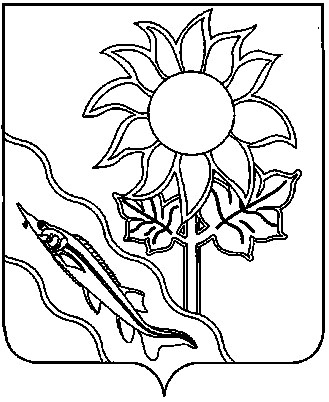 СОВЕТ МУНИЦИПАЛЬНОГО ОБРАЗОВАНИЯ ЕЙСКИЙ РАЙОНРЕШЕНИЕот 27 июня 2024 года                                                                                      № 126СОВЕТ МУНИЦИПАЛЬНОГО ОБРАЗОВАНИЯ ЕЙСКИЙ РАЙОНРЕШЕНИЕот 27 июня 2024 года                                                                                      № 126СОВЕТ МУНИЦИПАЛЬНОГО ОБРАЗОВАНИЯ ЕЙСКИЙ РАЙОНРЕШЕНИЕот 27 июня 2024 года                                                                                      № 126КодНаименование доходаСумма 1 00 00000 00 0000 000Налоговые и неналоговые доходы1 214 582,1Налоговые доходы - всего1 081 519,61 01 01012 02 0000 110Налог на прибыль организаций (за исключением консолидированных групп налогоплательщиков), зачисляемый в бюджеты субъектов Российской Федерации*25 585,01 01 02000 01 0000 110Налог на доходы физических лиц*656 582,61 03 02000 01 0000 110Акцизы по подакцизным товарам (продукции), производимым на территории Российской Федерации*1 526,7в том числе:1 03 02230 01 0000 110Доходы от уплаты акцизов на автомобильный бензин, прямогонный бензин, дизельное топливо, моторные масла для дизельных и (или) карбюраторных (инжекторных) двигателей, подлежащие распределению между бюджетами субъектов Российской Федерации и местными бюджетами с учетом установленных дифференцированных нормативов отчислений в местные бюджеты*1 526,71 03 02240 01 0000 110Доходы от уплаты акцизов на автомобильный бензин, прямогонный бензин, дизельное топливо, моторные масла для дизельных и (или) карбюраторных (инжекторных) двигателей, подлежащие распределению между бюджетами субъектов Российской Федерации и местными бюджетами с учетом установленных дифференцированных нормативов отчислений в местные бюджеты*1 526,71 03 02250 01 0000 110Доходы от уплаты акцизов на автомобильный бензин, прямогонный бензин, дизельное топливо, моторные масла для дизельных и (или) карбюраторных (инжекторных) двигателей, подлежащие распределению между бюджетами субъектов Российской Федерации и местными бюджетами с учетом установленных дифференцированных нормативов отчислений в местные бюджеты*1 526,71 03 02260 01 0000 110Доходы от уплаты акцизов на автомобильный бензин, прямогонный бензин, дизельное топливо, моторные масла для дизельных и (или) карбюраторных (инжекторных) двигателей, подлежащие распределению между бюджетами субъектов Российской Федерации и местными бюджетами с учетом установленных дифференцированных нормативов отчислений в местные бюджеты*1 526,7 1 05 01000  01 0000 110Налог, взимаемый в связи с  применением упрощенной системы налогообложения*282 850,01 05 03000 01 0000 110Единый сельскохозяйственный налог* 28 143,01 05 04020 02 0000 110Налог, взимаемый в связи с применением патентной системы налогообложения, зачисляемый в бюджеты муниципальных районов* 65 800,01 06 02000 02 0000 110Налог  на имущество организаций5 604,0108 00000 00 0000  000Государственная пошлина*15 428,3Неналоговые доходы - всего133 062,51 11 03050 05 0000 120Проценты, полученные от предоставления бюджетных кредитов внутри страны за счет средств бюджетов муниципальных районов2,51 11 05010 00 0000 120Доходы, получаемые в виде арендной платы за земельные участки,  государственная собственность на которые не разграничена, а также средства  от продажи права на заключение договоров аренды указанных земельных участков*101 994,41 11 05025 05 0000 120Доходы, получаемые в виде арендной платы, а также средства от продажи права на заключение договоров аренды за земли, находящиеся в собственности муниципальных районов (за исключением земельных участков муниципальных бюджетных и автономных учреждений)674,81 11 05075 05 0000 120Доходы от сдачи в аренду имущества, составляющего казну муниципальных районов  (за исключением земельных участков)2 505,21 11 07015 05 0000 120Доходы от перечисления части прибыли, остающейся после уплаты налогов и иных обязательных платежей муниципальных унитарных предприятий, созданных муниципальными районами158,01 11 09045 05 0000 120Прочие поступления от использования имущества, находящегося в собственности муниципальных районов (за исключением имущества бюджетных и автономных учреждений, а также имущества муниципальных унитарных предприятий, в том числе казенных) 983,31 12 01000 01 0000 120Плата за негативное воздействие на окружающую среду*4 784,01 13 01000 00 0000 130Доходы от оказания платных услуг (работ)*602,41 13 02000 00 0000 130 Доходы от компенсации затрат государства*760,61 14 02050 05 0000 410Доходы от реализации имущества, находящегося в собственности муниципальных районов (за исключением движимого имущества муниципальных бюджетных и автономных учреждений, а также имущества муниципальных унитарных предприятий, в том числе казенных), в части реализации основных средств по указанному имуществу*96,21 14 06010 00 0000 430Доходы от продажи земельных участков, государственная собственность на которые не разграничена *14 123,8114 06313 05 0000 430Плата за увеличение площади земельных участков, находящихся в частной собственности, в результате перераспределения таких земельных участков и земель (или) земельных участков, государственная собственность на которые не разграничена и которые расположены в границах сельских поселений и межселенных территорий муниципальных районов146,5114 13050 05 0000 410Доходы от приватизации имущества, находящегося в собственности муниципальных районов, в части приватизации нефинансовых активов имущества казны2 000,01 16 00000 00 0000 000Штрафы, санкции, возмещение ущерба *3 894,81 17 05050 05 0000 180Прочие неналоговые доходы бюджетов муниципальных районов336,02 00 00000 00 0000 000Безвозмездные поступления2 329 024,0202 00000 00 0000 000Безвозмездные поступления от других бюджетов бюджетной системы Российской Федерации2 337 592,82 02 10000 00 0000 150Дотации бюджетам бюджетной системы Российской Федерации*226 345,12 02 20000 00 0000 150Субсидии бюджетам бюджетной системы Российской Федерации (межбюджетные субсидии)*405 472,52 02 30000 00 0000 150Субвенции бюджетам бюджетной системы Российской Федерации *1 683 269,02 02 40000 00 0000 150Иные межбюджетные трансферты22 506,2в том числе:2 02 40014 05 0000 150Межбюджетные трансферты, передаваемые бюджетам муниципальных районов из бюджетов поселений на осуществление части полномочий по решению вопросов местного значения в соответствии с заключенными соглашениями2 421,12 02 49999 05 0000 150Прочие межбюджетные трансферты, передаваемые бюджетам муниципальных районов20 085,1219 00000 00 0000 000Возврат остатков субсидий, субвенций и иных межбюджетных трансфертов, имеющих целевое назначение, прошлых лет-8 568,8в том числе:219 25304 05 0000 150Возврат остатков субсидий на организацию бесплатного горячего питания обучающихся, получающих начальное общее образование в государственных и муниципальных образовательных организациях, из бюджетов муниципальных районов-3 517,8219 25750 05 0000 150Возврат остатков субсидий на реализацию мероприятий по модернизации школьных систем образования из бюджетов муниципальных районов-1,1219 25786 05 0000 150Возврат остатков субсидий на обеспечение оснащения государственных и муниципальных общеобразовательных организаций, в том числе структурных подразделений указанных организаций, государственными символами Российской Федерации из бюджетов муниципальных районов-0,1219 35179 05 0000 150Возврат остатков субвенций на проведение мероприятий по обеспечению деятельности советников директора по воспитанию и взаимодействию с детскими общественными объединениями в общеобразовательных организациях из бюджетов муниципальных районов-722,7219 35303 05 0000 150Возврат остатков субвенций на ежемесячное денежное вознаграждение за классное руководство педагогическим работникам государственных и муниципальных общеобразовательных организаций из бюджетов муниципальных районов-2 296,0219 60010 05 0000 150Возврат прочих остатков субсидий, субвенций и иных межбюджетных трансфертов, имеющих целевое назначение, прошлых лет из бюджетов муниципальных районов-2 031,1Всего доходов3 543 606,1КодНаименование доходаСумма1232 00 00000 00 0000 000Безвозмездные поступления2 335 171,72 02 00000 00 0000 000Безвозмездные поступления от других бюджетов бюджетной системы Российской Федерации2 335 171,72 02 10000 00 0000 150Дотации бюджетам бюджетной системы Российской Федерации 226 345,12 02 15001 05 0000 150Дотации бюджетам муниципальных районов на выравнивание бюджетной обеспеченности из бюджета субъекта Российской Федерации205 698,72 02 19999 05 0000 150Прочие дотации бюджетам муниципальных районов20 646,42 02 20000 00 0000 150Субсидии бюджетам бюджетной системы Российской Федерации (межбюджетные субсидии)405 472,52 02 20077 05 0000 150Субсидии бюджетам муниципальных районов на софинансирование капитальных вложений в объекты муниципальной собственности33 800,12 02 25304 05 0000 150Субсидии бюджетам муниципальных районов на организацию бесплатного горячего питания обучающихся, получающих начальное общее образование в государственных и муниципальных образовательных организациях67 344,42 02 25511 05 0000 150Субсидии бюджетам муниципальных районов на проведение комплексных кадастровых работ3 868,02 02 25519 05 0000 150Субсидии бюджетам муниципальных районов на поддержку отрасли культуры170,42 02 25590 05 0000 150Субсидии бюджетам муниципальных районов на техническое оснащение региональных и муниципальных музеев531,22 02 25750 05 0000 150Субсидии бюджетам муниципальных районов на реализацию мероприятий по модернизации школьных систем образования38 247,22 02 25786 05 0000 150Субсидии бюджетам муниципальных районов на обеспечение оснащения государственных и муниципальных общеобразовательных организаций, в том числе структурных подразделений указанных организаций, государственными символами Российской Федерации1 582,42 02 29999 05 0000 150Прочие субсидии бюджетам муниципальных районов259 928,8202 30000 00 0000 150Субвенции бюджетам бюджетной системы Российской Федерации 1 683 269,02 02 30024 05 0000 150Субвенции бюджетам муниципальных районов на выполнение передаваемых полномочий субъектов Российской Федерации1 529 784,42 02 30029 05 0000 150Субвенции бюджетам муниципальных районов на компенсацию части платы, взимаемой с родителей (законных представителей) за присмотр и уход за детьми, посещающими образовательные организации, реализующие образовательные программы дошкольного образования15 605,62 02 35082 05 0000 150Субвенции бюджетам муниципальных районов на обеспечение детей-сирот и детей, оставшихся без попечения родителей, лиц из числа детей-сирот и детей, оставшихся без попечения родителей, жилыми помещениями16 071,02 02 35120 05 0000 150Субвенции бюджетам муниципальных районов на осуществление полномочий по составлению (изменению) списков кандидатов в присяжные заседатели федеральных судов общей юрисдикции в Российской Федерации16,62 02 35179 05 0000 150Субвенции бюджетам муниципальных районов на проведение мероприятий по обеспечению деятельности советников директора по воспитанию и взаимодействию с детскими общественными объединениями в общеобразовательных организациях6 446,92 02 35303 05 0000 150Субвенции бюджетам муниципальных районов на ежемесячное денежное вознаграждение за классное руководство педагогическим работникам государственных и муниципальных образовательных организаций, реализующих образовательные программы начального общего образования, образовательные программы основного общего образования, образовательные программы среднего общего образования39 763,12 02 36900 05 0000 150Единая субвенция бюджетам муниципальных районов из бюджета субъекта Российской Федерации75 581,42 02 40000 00 0000 150Иные межбюджетные трансферты 20 085,12 02 49999 05 0000150Прочие межбюджетные трансферты, передаваемые бюджетам муниципальных районов20 085,1№ п/пНаименованиеЦСРВРСумма1233333451.Муниципальная программа "Развитие образования в Ейском районе"02000000002205651,2Развитие дошкольного, общего и дополнительного образования детей02100000002134138,6Повышение качества предоставления муниципальных услуг в сфере дошкольного образования0210100000887848,6Расходы на обеспечение деятельности (оказание услуг) муниципальных учреждений0210100590213755,0Предоставление субсидий бюджетным, автономным учреждениям и иным некоммерческим организациям0210100590600600213755,0Осуществление отдельных государственных полномочий по обеспечению выплаты компенсации части родительской платы за присмотр и уход за детьми, посещающими образовательные организации, реализующие образовательную программу дошкольного образования021016071015605,6Закупка товаров, работ и услуг для обеспечения государственных (муниципальных) нужд0210160710200200156,1Социальное обеспечение и иные выплаты населению021016071030030015449,5Осуществление государственных полномочий по финансовому обеспечению государственных гарантий реализации прав на получение общедоступного и бесплатного образования в муниципальных дошкольных и общеобразовательных организациях0210160860658488,0Предоставление субсидий бюджетным, автономным учреждениям и иным некоммерческим организациям0210160860600600658488,0Обеспечение общеобразовательными организациями улучшения качества  муниципальных услуг0210200000990235,0Расходы на обеспечение деятельности (оказание услуг) муниципальных учреждений0210200590121789,2Предоставление субсидий бюджетным, автономным учреждениям и иным некоммерческим организациям0210200590600600121789,2Частичная компенсация удорожания стоимости питания учащихся общеобразовательных организаций02102110704482,0Предоставление субсидий бюджетным, автономным учреждениям и иным некоммерческим организациям02102110706006004482,0Услуги по организации питания в муниципальных общеобразовательных организациях02102111206663,7Предоставление субсидий бюджетным, автономным учреждениям и иным некоммерческим организациям02102111206006006663,7Компенсация расходов родителей (законных представителей) за одноразовое питание детей-инвалидов, не являющихся обучающимися с ограниченными возможностями здоровья, получающих начальное общее образование на дому021021113017,2Предоставление субсидий бюджетным, автономным учреждениям и иным некоммерческим организациям021021113060060017,2Осуществление государственных полномочий по финансовому обеспечению государственных гарантий реализации прав на получение общедоступного и бесплатного образования в муниципальных дошкольных и общеобразовательных организациях0210260860732617,5Предоставление субсидий бюджетным, автономным учреждениям и иным некоммерческим организациям0210260860600600732617,5Осуществление отдельных государственных полномочий по обеспечению льготным питанием учащихся из многодетных семей в муниципальных общеобразовательных организациях0210262370625,9Предоставление субсидий бюджетным, автономным учреждениям и иным некоммерческим организациям0210262370600600625,9Осуществление отдельных государственных полномочий по обеспечению бесплатным двухразовым питанием детей-инвалидов (инвалидов), не являющихся обучающимися с ограниченными возможностями здоровья, получающих начальное общее, основное общее и среднее общее образование в муниципальных общеобразовательных организациях02102635401789,4Предоставление субсидий бюджетным, автономным учреждениям и иным некоммерческим организациям02102635406006001789,4Организация бесплатного горячего питания обучающихся, получающих начальное общее образование в государственных и муниципальных образовательных организациях02102L304071643,0Предоставление субсидий бюджетным, автономным учреждениям и иным некоммерческим организациям02102L304060060071643,0Осуществление отдельного государственного полномочия по обеспечению выплат ежемесячного денежного вознаграждения за классное руководство педагогическим работникам государственных и муниципальных                      образовательных организаций, реализующих образовательные программы начального общего образования, образовательные программы основного общего образования, образовательные программы среднего общего образования02102R303239763,1Предоставление субсидий бюджетным, автономным учреждениям и иным некоммерческим организациям02102R303260060039763,1Организация и обеспечение бесплатным горячим питанием обучающихся с ограниченными возможностями здоровья в муниципальных общеобразовательных организациях 02102S355010844,0Предоставление субсидий бюджетным, автономным учреждениям и иным некоммерческим организациям02102S355060060010844,0Развитие системы дополнительного образования021030000094452,3Расходы на обеспечение деятельности (оказание услуг) муниципальных учреждений021030059094452,3Расходы на выплаты персоналу в целях обеспечения выполнения функций государственными (муниципальными) органами, казенными учреждениями, органами управления государственными внебюджетными фондами021030059010010038009,4Закупка товаров, работ и услуг для обеспечения государственных (муниципальных) нужд02103005902002002398,9Предоставление субсидий бюджетным, автономным учреждениям и иным некоммерческим организациям021030059060060054041,3Иные бюджетные ассигнования02103005908008002,7Развитие сети образовательных учреждений, их инфраструктуры и учебно-материальной базы0210400000112422,0Осуществление муниципальными учреждениями капитального ремонта021040902033147,6Предоставление субсидий бюджетным, автономным учреждениям и иным некоммерческим организациям021040902060060033147,6Реализация мероприятий муниципальной программы0210410000173,8Предоставление субсидий бюджетным, автономным учреждениям и иным некоммерческим организациям0210410000600600173,8Мероприятия праздничных дней и памятных дат, участие в конкурсах0210410030600,0Предоставление субсидий бюджетным, автономным учреждениям и иным некоммерческим организациям0210410030600600600,0Дополнительная помощь местным бюджетам для решения социально значимых вопросов местного значения02104629802600,0Закупка товаров, работ и услуг для обеспечения государственных (муниципальных) нужд0210462980200200100,0Предоставление субсидий бюджетным, автономным учреждениям и иным некоммерческим организациям02104629806006002500,0Реализация мероприятий по модернизации школьных систем образования 02104L750040688,6Предоставление субсидий бюджетным, автономным учреждениям и иным некоммерческим организациям02104L750060060040688,6Организация предоставления общедоступного и бесплатного дошкольного, начального общего, основного общего, среднего общего образования по основным общеобразовательным программам, дополнительного образования в муниципальных образовательных организациях (проведение капитального ремонта здания, помещений, сооружений, благоустройство территорий, прилегающих к зданиям и сооружениям)02104S010035212,0Предоставление субсидий бюджетным, автономным учреждениям и иным некоммерческим организациям02104S010060060035212,0Создание механизмов мотивации педагогов к повышению качества работы и непрерывному профессиональному развитию0210500000700,0Мероприятия праздничных дней и памятных дат, участие в конкурсах0210510030700,0Закупка товаров, работ и услуг для обеспечения государственных (муниципальных) нужд0210510030200200700,0Создание условий для введения новых государственных образовательных стандартов02106000004008,5Осуществление отдельных государственных полномочий по материально-техническому обеспечению пунктов проведения экзаменов для государственной итоговой аттестации по образовательным программам основного общего и среднего общего образования и выплате педагогическим работникам, участвующим в проведении указанной государственной итоговой аттестации, компенсации за работу по подготовке и проведению государственной итоговой аттестации по образовательным программам основного общего и среднего общего образования02106625004008,5Предоставление субсидий бюджетным, автономным учреждениям и иным некоммерческим организациям02106625006006004008,5Обеспечение системы образования Ейского района высококвалифицированными кадрами, повышение их профессионального уровня021070000012374,9Осуществление отдельных государственных полномочий по предоставлению социальной поддержки отдельным категориям работников муниципальных физкультурно-спортивных организаций отрасли «Физическая культура и спорт» и муниципальных организаций дополнительного образования, реализующих дополнительные общеобразовательные программы в области физической культуры и спорта, отрасли «Образование»021076074062,5Социальное обеспечение и иные выплаты населению021076074030030062,5Осуществление отдельных государственных полномочий по предоставлению мер социальной поддержки в виде компенсации расходов на оплату жилых помещений, отопления и освещения педагогическим работникам муниципальных образовательных организаций, проживающим и работающим в сельских населенных пунктах, рабочих поселках (поселках городского типа) на территории Краснодарского края021076082012312,4Расходы на выплаты персоналу в целях обеспечения выполнения функций государственными (муниципальными) органами, казенными учреждениями, органами управления государственными внебюджетными фондами0210760820100100400,0Предоставление субсидий бюджетным, автономным учреждениям и иным некоммерческим организациям021076082060060011912,4Обеспечение функционирования системы персонифицированного финансирования021080000023966,9Расходы на обеспечение функционирования модели персонифицированного финансирования дополнительного образования детей021080059123966,9Предоставление субсидий бюджетным, автономным учреждениям и иным некоммерческим организациям021080059160060023482,5Иные бюджетные ассигнования0210800591800800484,4Региональный проект "Патриотическое воспитание граждан Российской Федерации"021ЕВ000008130,4Проведение мероприятий по обеспечению деятельности советников директора по воспитанию и взаимодействию с детскими общественными объединениями в общеобразовательных организациях021ЕВ517906446,9Предоставление субсидий бюджетным, автономным учреждениям и иным некоммерческим организациям021ЕВ517906006006446,9Обеспечение оснащения государственных и муниципальных общеобразовательных организаций, в том числе структурных подразделений указанных организаций, государственными символами Российской Федерации 021ЕВ578601683,5Закупка товаров, работ и услуг для обеспечения государственных (муниципальных) нужд021ЕВ578602002001683,5Отдельные мероприятия муниципальной программы022000000071512,6Обеспечение высокого качества управления процессом развития образования022010000017822,6Расходы на обеспечение функций органов местного самоуправления022010019017822,6Расходы на выплаты персоналу в целях обеспечения выполнения функций государственными (муниципальными) органами, казенными учреждениями, органами управления государственными внебюджетными фондами022010019010010016392,4Закупка товаров, работ и услуг для обеспечения государственных (муниципальных) нужд02201001902002001430,2Информационно-аналитическое и методическое управление системой образования детей022020000012646,8Расходы на обеспечение деятельности (оказание услуг) муниципальных учреждений022020059012646,8Расходы на выплаты персоналу в целях обеспечения выполнения функций государственными (муниципальными) органами, казенными учреждениями, органами управления государственными внебюджетными фондами022020059010010012116,5Закупка товаров, работ и услуг для обеспечения государственных (муниципальных) нужд0220200590200200530,3Организация бухгалтерского учета финансово-хозяйственной деятельности муниципальных учреждений022030000041043,2Расходы на обеспечение деятельности (оказание услуг) муниципальных учреждений022030059022566,9Расходы на выплаты персоналу в целях обеспечения выполнения функций государственными (муниципальными) органами, казенными учреждениями, органами управления государственными внебюджетными фондами022030059010010020923,0Закупка товаров, работ и услуг для обеспечения государственных (муниципальных) нужд02203005902002001643,9Осуществление государственных полномочий по финансовому    обеспечению государственных гарантий реализации прав на получение общедоступного и бесплатного образования в муниципальных дошкольных и общеобразовательных организациях022036086018416,2Расходы на выплаты персоналу в целях обеспечения выполнения функций государственными (муниципальными) органами, казенными учреждениями, органами управления государственными внебюджетными фондами022036086010010017538,8Закупка товаров, работ и услуг для обеспечения государственных (муниципальных) нужд0220360860200200877,4Осуществление отдельных государственных полномочий по материально-техническому обеспечению пунктов проведения экзаменов для государственной итоговой аттестации по образовательным программам основного общего и среднего общего образования и выплате педагогическим работникам, участвующим в проведении указанной государственной итоговой аттестации, компенсации за работу по подготовке и проведению государственной итоговой аттестации по образовательным программам основного общего и среднего общего образования022036250060,1Закупка товаров, работ и услуг для обеспечения государственных (муниципальных) нужд022036250020020060,12.Муниципальная программа "Социальная поддержка граждан в Ейском районе"030000000080617,4Отдельные мероприятия муниципальной программы031000000080617,4Реализация государственной политики по защите прав и законных интересов детей-сирот и детей, оставшихся без попечения родителей031010000070294,3Расходы на обеспечение функций органов местного самоуправления031010019067,9Закупка товаров, работ и услуг для обеспечения государственных (муниципальных) нужд031010019020020067,9Осуществление отдельных государственных полномочий по выплате ежемесячных денежных средств на содержание детей-сирот и детей, оставшихся без попечения родителей, находящихся под опекой (попечительством), включая предварительную опеку (попечительство), переданных на воспитание в приемную семью031016910034214,9Закупка товаров, работ и услуг для обеспечения государственных (муниципальных) нужд0310169100200200503,1Социальное обеспечение и иные выплаты населению031016910030030033711,8Осуществление отдельных государственных полномочий по выплате ежемесячного вознаграждения, причитающегося приемным родителям за оказание услуг по воспитанию приемных детей031016913026026,5Закупка товаров, работ и услуг для обеспечения государственных (муниципальных) нужд0310169130200200384,6Социальное обеспечение и иные выплаты населению031016913030030025641,9Осуществление отдельных государственных полномочий Краснодарского края по организации и обеспечению отдыха и оздоровления детей (за исключением организации отдыха детей в каникулярное время)0310169180756,0Расходы на выплаты персоналу в целях обеспечения выполнения функций государственными (муниципальными) органами, казенными учреждениями, органами управления государственными внебюджетными фондами0310169180100100675,0Закупка товаров, работ и услуг для обеспечения государственных (муниципальных) нужд031016918020020081,0Осуществление отдельных государственных полномочий по организации и осуществлению деятельности по опеке и попечительству в отношении несовершеннолетних03101691909229,0Расходы на выплаты персоналу в целях обеспечения выполнения функций государственными (муниципальными) органами, казенными учреждениями, органами управления государственными внебюджетными фондами03101691901001008488,0Закупка товаров, работ и услуг для обеспечения государственных (муниципальных) нужд0310169190200200741,0Дополнительное материальное обеспечение к трудовой пенсии за выслугу лет лицам, замещавшим муниципальные должности и должности муниципальной службы03102000008864,5Решение Совета муниципального образования Ейский район от 25 февраля 2011 года № 482 "О дополнительном материальном обеспечении в муниципальном образовании Ейский район"03102400108864,5Социальное обеспечение и иные выплаты населению03102400103003008864,5Реализация на территории Ейского района дополнительной меры социальной поддержки в виде приобретения и установки автономных дымовых пожарных извещателей в местах проживания малоимущих многодетных семей, семей, находящихся в трудной жизненной ситуации и социально опасном положении03103000001458,6Оказание мер социальной поддержки в виде приобретения и установки автономных дымовых пожарных извещателей в местах проживания малоимущих многодетных семей, семей, находящихся в трудной жизненной ситуации и социально опасном положении03103111401458,6Социальное обеспечение и иные выплаты населению03103111403003001458,63.Муниципальная программа "Дети Ейского района"0500000000105775,9Одаренные дети 0510000000300,0Создание условий для выявления, поддержки и развития одаренных детей0510100000300,0Реализация мероприятий муниципальной программы0510110000300,0Расходы на выплаты персоналу в целях обеспечения выполнения функций государственными (муниципальными) органами, казенными учреждениями, органами управления государственными внебюджетными фондами051011000010010050,0Закупка товаров, работ и услуг для обеспечения государственных (муниципальных) нужд0510110000200200250,0Организация оздоровления, отдыха и занятости детей05200000003821,0Создание условий для организации оздоровления, отдыха и занятости детей Ейского района05201000003821,0Реализация мероприятий муниципальной программы05201100002410,0Закупка товаров, работ и услуг для обеспечения государственных (муниципальных) нужд0520110000200200910,0Предоставление субсидий бюджетным, автономным учреждениям и иным некоммерческим организациям05201100006006001500,0Осуществление отдельных государственных полномочий Краснодарского края по обеспечению отдыха детей в каникулярное время в профильных лагерях, организованных муниципальными общеобразовательными организациями Краснодарского края05201631101191,8Закупка товаров, работ и услуг для обеспечения государственных (муниципальных) нужд052016311020020017,6Предоставление субсидий бюджетным, автономным учреждениям и иным некоммерческим организациям05201631106006001174,2Осуществление отдельных государственных полномочий по оплате проезда детей-сирот и детей, оставшихся без попечения родителей, находящихся под опекой (попечительством), включая предварительную опеку (попечительство), переданных на воспитание в приемную семью или на патронатное воспитание, к месту лечения
и обратно0520169120219,2Закупка товаров, работ и услуг для обеспечения государственных (муниципальных) нужд0520169120200200219,2Профилактика безнадзорности и правонарушений несовершеннолетних05300000004104,8Защита прав и законных интересов несовершеннолетних, создание условий для эффективного функционирования системы профилактики безнадзорности и правонарушений несовершеннолетних05301000004104,8Осуществление отдельных государственных полномочий по созданию и организации деятельности комиссий по делам несовершеннолетних и защите их прав05301692004104,8Расходы на выплаты персоналу в целях обеспечения выполнения функций государственными (муниципальными) органами, казенными учреждениями, органами управления государственными внебюджетными фондами05301692001001003780,8Закупка товаров, работ и услуг для обеспечения государственных (муниципальных) нужд0530169200200200324,0Дети-сироты054000000097550,1Создание условий для роста благосостояния отдельных категорий граждан, обеспечение необходимых условий для реализации конституционных прав граждан Российской Федерации  на защиту прав интересов семьи, материнства, детства054010000097550,1Осуществление отдельных государственных полномочий по выплате единовременного пособия детям-сиротам и детям, оставшимся без попечения родителей, и лицам из их числа на государственную регистрацию права собственности (права пожизненного наследуемого владения), в том числе на оплату услуг, необходимых для ее осуществления, за исключением жилых помещений, приобретенных за счет средств  бюджета Краснодарского края05401691605,2Социальное обеспечение и иные выплаты населению05401691603003005,2Осуществление отдельных государственных полномочий по выявлению обстоятельств, свидетельствующих о необходимости оказания детям-сиротам и детям, оставшимся без попечения родителей, лицам из числа детей-сирот и детей, оставшихся без попечения родителей, содействия в преодолении трудной жизненной ситуации, и осуществлению контроля за использованием детьми-сиротами и детьми, оставшимися без попечения родителей, лицами из числа детей-сирот и детей, оставшихся без попечения родителей, предоставленных им жилых помещений специализированного жилищного фонда05401691701025,8Расходы на выплаты персоналу в целях обеспечения выполнения функций государственными (муниципальными) органами, казенными учреждениями, органами управления государственными внебюджетными фондами0540169170100100863,8Закупка товаров, работ и услуг для обеспечения государственных (муниципальных) нужд0540169170200200162,0Осуществление отдельных государственных полномочий по обеспечению детей-сирот и детей, оставшихся без попечения родителей, лиц из числа детей-сирот и детей, оставшихся без попечения родителей, жилыми помещениями05401А082080448,1Закупка товаров, работ и услуг для обеспечения государственных (муниципальных) нужд05401А082020020093,2Капитальные вложения в объекты государственной (муниципальной) собственности05401А082040040080354,9Осуществление отдельных государственных полномочий по обеспечению детей-сирот и детей, оставшихся без попечения родителей, лиц из числа детей-сирот и детей, оставшихся без попечения родителей, жилыми помещениями05401R082016071,0Капитальные вложения в объекты государственной (муниципальной) собственности05401R082040040016071,04.Муниципальная программа "Комплексное и устойчивое развитие Ейского района в сфере строительства и архитектуры"060000000023196,7Отдельные мероприятия муниципальной программы061000000023196,7Обеспечение устойчивого территориального развития Ейского района061010000023196,7Расходы на обеспечение функций органов местного самоуправления06101001905849,7Расходы на выплаты персоналу в целях обеспечения выполнения функций государственными (муниципальными) органами, казенными учреждениями, органами управления государственными внебюджетными фондами06101001901001005367,7Закупка товаров, работ и услуг для обеспечения государственных (муниципальных) нужд0610100190200200482,0Реализация мероприятий муниципальной программы06101100006792,6Закупка товаров, работ и услуг для обеспечения государственных (муниципальных) нужд06101100002002006792,6Подготовка изменений в генеральные планы муниципальных образований Краснодарского края06101S25604597,0Закупка товаров, работ и услуг для обеспечения государственных (муниципальных) нужд06101S25602002004597,0Подготовка изменений в правила землепользования и застройки муниципальных образований Краснодарского края06101S25705957,4Закупка товаров, работ и услуг для обеспечения государственных (муниципальных) нужд06101S25702002005957,45.Муниципальная программа "Обеспечение безопасности населения Ейского района"090000000060526,0Мероприятия по защите населения и территории от чрезвычайных ситуаций природного и техногенного характера, гражданской обороне 091000000049974,5Предупреждение и ликвидация последствий чрезвычайных ситуаций на территории Ейского района0910100000100,0Реализация мероприятий муниципальной программы0910110000100,0Закупка товаров, работ и услуг для обеспечения государственных (муниципальных) нужд0910110000200200100,0Подготовка населения и организаций к действиям в чрезвычайных ситуациях мирного и военного времени09102000001256,0Реализация мероприятий муниципальной программы09102100001256,0Закупка товаров, работ и услуг для обеспечения государственных (муниципальных) нужд09102100002002001256,0Обеспечение безопасности населения091030000048618,5Расходы на обеспечение деятельности (оказание услуг) муниципальных учреждений091030059048618,5Расходы на выплаты персоналу в целях обеспечения выполнения функций государственными (муниципальными) органами, казенными учреждениями, органами управления государственными внебюджетными фондами091030059010010040610,6Закупка товаров, работ и услуг для обеспечения государственных (муниципальных) нужд09103005902002007969,9Иные бюджетные ассигнования091030059080080038,0Построение (развитие) аппаратно-программного комплекса "Безопасный город"0920000000500,0Построение и развитие системы комплексного обеспечения безопасности жизнедеятельности Ейского района0920100000500,0Реализация мероприятий муниципальной программы0920110000500,0Закупка товаров, работ и услуг для обеспечения государственных (муниципальных) нужд0920110000200200500,0Обеспечение комплексной безопасности образовательных учреждений 09300000006000,0Обеспечение выполнения мероприятий по пожарной безопасности09301000006000,0Реализация мероприятий муниципальной программы09301100006000,0Закупка товаров, работ и услуг для обеспечения государственных (муниципальных) нужд0930110000200200142,0Предоставление субсидий бюджетным, автономным учреждениям и иным некоммерческим организациям09301100006006005858,0Пожарная безопасность094000000077,5Обеспечение первичных мер пожарной безопасности 094010000077,5Реализация мероприятий муниципальной программы094011000077,5Закупка товаров, работ и услуг для обеспечения государственных (муниципальных) нужд094011000020020077,5Отдельные мероприятия муниципальной программы09500000003974,0Обеспечение выполнения мероприятий по пожарной безопасности в учреждениях культуры09502000003974,0Реализация мероприятий муниципальной программы09502100003974,0Предоставление субсидий бюджетным, автономным учреждениям и иным некоммерческим организациям09502100006006003974,06.Муниципальная программа "Развитие культуры в Ейском районе"1000000000225647,7Совершенствование деятельности муниципальных учреждений культуры 1010000000118573,2Повышение качества и доступности муниципальных услуг. Создание условий для сохранения традиционной народной культуры1010100000117933,2Расходы на обеспечение функций органов местного самоуправления10101001904032,8Расходы на выплаты персоналу в целях обеспечения выполнения функций государственными (муниципальными) органами, казенными учреждениями, органами управления государственными внебюджетными фондами10101001901001003724,6Закупка товаров, работ и услуг для обеспечения государственных (муниципальных) нужд1010100190200200308,2Расходы на обеспечение деятельности (оказание услуг) муниципальных учреждений101010059099749,2Расходы на выплаты персоналу в целях обеспечения выполнения функций государственными (муниципальными) органами, казенными учреждениями, органами управления государственными внебюджетными фондами101010059010010038980,4Закупка товаров, работ и услуг для обеспечения государственных (муниципальных) нужд10101005902002003313,6Предоставление субсидий бюджетным, автономным учреждениям и иным некоммерческим организациям101010059060060057436,2Иные бюджетные ассигнования101010059080080019,0Реализация мероприятий муниципальной программы10101100006934,7Предоставление субсидий бюджетным, автономным учреждениям и иным некоммерческим организациям10101100006006006934,7Компенсация расходов на оплату жилых помещений, отопления и освещения работникам муниципальных учреждений, проживающим и работающим в сельской местности1010110020361,2Расходы на выплаты персоналу в целях обеспечения выполнения функций государственными (муниципальными) органами, казенными учреждениями, органами управления государственными внебюджетными фондами1010110020100100280,8Социальное обеспечение и иные выплаты населению101011002030030050,4Предоставление субсидий бюджетным, автономным учреждениям и иным некоммерческим организациям101011002060060030,0Мероприятия праздничных дней и памятных дат, участие в конкурсах10101100306500,0Предоставление субсидий бюджетным, автономным учреждениям и иным некоммерческим организациям10101100306006006500,0Дополнительная помощь местным бюджетам для решения социально значимых вопросов местного значения1010162980150,0Предоставление субсидий бюджетным, автономным учреждениям и иным некоммерческим организациям1010162980600600150,0Государственная поддержка отрасли культуры10101L5190205,3Закупка товаров, работ и услуг для обеспечения государственных (муниципальных) нужд10101L5190200200205,3Региональный проект "Культурная среда"101А100000640,0Техническое оснащение региональных и муниципальных музеев101А155900640,0Предоставление субсидий бюджетным, автономным учреждениям и иным некоммерческим организациям101А155900600600640,0Совершенствование деятельности образовательных учреждений1020000000100155,4Совершенствование деятельности образовательных учреждений по предоставлению муниципальных услуг1020100000100155,4Расходы на обеспечение деятельности (оказание услуг) муниципальных учреждений102010059097945,3Предоставление субсидий бюджетным, автономным учреждениям и иным некоммерческим организациям102010059060060097945,3Осуществление муниципальными учреждениями капитального ремонта10201090201611,7Предоставление субсидий бюджетным, автономным учреждениям и иным некоммерческим организациям10201090206006001611,7Реализация мероприятий муниципальной программы1020110000350,0Предоставление субсидий бюджетным, автономным учреждениям и иным некоммерческим организациям1020110000600600350,0Осуществление отдельных государственных полномочий по предоставлению мер социальной поддержки в виде компенсации расходов на оплату жилых помещений, отопления и освещения педагогическим работникам муниципальных образовательных организаций, проживающим и работающим в сельских населенных пунктах, рабочих поселках (поселках городского типа) на территории Краснодарского края1020160820248,4Предоставление субсидий бюджетным, автономным учреждениям и иным некоммерческим организациям1020160820600600248,4Формирование  и содержание муниципальных архивных фондов10300000006919,1Хранение, комплектование, формирование, учет и использование архивных документов и архивных фондов10301000006919,1Расходы на обеспечение деятельности (оказание услуг) муниципальных учреждений10301005906919,1Расходы на выплаты персоналу в целях обеспечения выполнения функций государственными (муниципальными) органами, казенными учреждениями, органами управления государственными внебюджетными фондами10301005901001005518,1Закупка товаров, работ и услуг для обеспечения государственных (муниципальных) нужд10301005902002001401,07.Муниципальная программа "Развитие санаторно-курортного и туристского комплекса в Ейском районе"1100000000200,0Отдельные мероприятия муниципальной программы1110000000200,0Увеличение туристского потока и объема услуг, оказываемых организациями санаторно-курортного и туристского комплекса муниципального образования Ейский район1110100000200,0Реализация мероприятий муниципальной программы1110110000200,0Закупка товаров, работ и услуг для обеспечения государственных (муниципальных) нужд1110110000200200200,08.Муниципальная программа "Развитие физической культуры и спорта в Ейском районе"1200000000405502,3Развитие физической культуры и массового спорта1210000000188732,4Создание условий для систематических занятий физической культурой и спортом1210100000188732,4Осуществление муниципальными учреждениями капитального ремонта121010902046944,9Закупка товаров, работ и услуг для обеспечения государственных (муниципальных) нужд1210109020200200500,0Предоставление субсидий бюджетным, автономным учреждениям и иным некоммерческим организациям121010902060060046444,9Реализация мероприятий муниципальной программы12101100008000,0Закупка товаров, работ и услуг для обеспечения государственных (муниципальных) нужд12101100002002008000,0Организация и проведение физкультурно-оздоровительных и спортивных мероприятий 12101160101200,0Расходы на выплаты персоналу в целях обеспечения выполнения функций государственными (муниципальными) органами, казенными учреждениями, органами управления государственными внебюджетными фондами1210116010100100500,0Закупка товаров, работ и услуг для обеспечения государственных (муниципальных) нужд1210116010200200700,0Организация и проведение физкультурно-оздоровительных и спортивных мероприятий12101260101200,0Расходы на выплаты персоналу в целях обеспечения выполнения функций государственными (муниципальными) органами, казенными учреждениями, органами управления государственными внебюджетными фондами1210126010100100900,0Закупка товаров, работ и услуг для обеспечения государственных (муниципальных) нужд1210126010200200300,0Приобретение и монтаж оборудования для создания модульных спортивных сооружений12101S012040440,0Закупка товаров, работ и услуг для обеспечения государственных (муниципальных) нужд12101S012020020040440,0Капитальный ремонт муниципальных спортивных объектов в целях обеспечения условий для занятий физической культурой и массовым спортом в муниципальном образовании12101S034080834,1Предоставление субсидий бюджетным, автономным учреждениям и иным некоммерческим организациям12101S034060060080834,1Приобретение и монтаж оборудования для создания модульных спортивных сооружений12101П012010113,4Закупка товаров, работ и услуг для обеспечения государственных (муниципальных) нужд12101П012020020010113,4Развитие спорта высших достижений и системы подготовки спортивного резерва1220000000216769,9Создание условий для развития спорта высших достижений в Ейском районе1220100000216769,9Расходы на обеспечение функций органов местного самоуправления12201001904766,4Расходы на выплаты персоналу в целях обеспечения выполнения функций государственными (муниципальными) органами, казенными учреждениями, органами управления государственными внебюджетными фондами12201001901001004480,7Закупка товаров, работ и услуг для обеспечения государственных (муниципальных) нужд1220100190200200285,7Расходы на обеспечение деятельности (оказание услуг) муниципальных учреждений1220100590199231,2Расходы на выплаты персоналу в целях обеспечения выполнения функций государственными (муниципальными) органами, казенными учреждениями, органами управления государственными внебюджетными фондами122010059010010044592,9Закупка товаров, работ и услуг для обеспечения государственных (муниципальных) нужд122010059020020012931,3Предоставление субсидий бюджетным, автономным учреждениям и иным некоммерческим организациям1220100590600600138538,8Иные бюджетные ассигнования12201005908008003168,2Реализация мероприятий муниципальной программы12201100004059,7Предоставление субсидий бюджетным, автономным учреждениям и иным некоммерческим организациям12201100006006004059,7Осуществление отдельных государственных полномочий по предоставлению социальной поддержки отдельным категориям работников муниципальных физкультурно-спортивных организаций отрасли «Физическая культура и спорт» и муниципальных организаций дополнительного образования, реализующих дополнительные общеобразовательные программы в области физической культуры и спорта, отрасли «Образование»1220160740546,9Социальное обеспечение и иные выплаты населению1220160740300300171,9Предоставление субсидий бюджетным, автономным учреждениям и иным некоммерческим организациям1220160740600600375,0Дополнительная помощь местным бюджетам для решения социально значимых вопросов местного значения12201629801800,0Закупка товаров, работ и услуг для обеспечения государственных (муниципальных) нужд1220162980200200900,0Предоставление субсидий бюджетным, автономным учреждениям и иным некоммерческим организациям1220162980600600900,0Обеспечение условий для развития физической культуры и массового спорта в части оплаты труда инструкторов по спорту 12201S28201811,1Предоставление субсидий бюджетным, автономным учреждениям и иным некоммерческим организациям12201S28206006001811,1Реализация мероприятий, направленных на развитие детско-юношеского спорта, в целях создания условий для подготовки спортивных сборных команд муниципальных образований и участия в обеспечении подготовки спортивного резерва для спортивных сборных команд Краснодарского края, на укрепление материально-технической базы муниципальных физкультурно-спортивных организаций12201S35704554,6Закупка товаров, работ и услуг для обеспечения государственных (муниципальных) нужд12201S35702002004554,69.Муниципальная программа "Развитие жилищно-коммунального и дорожного хозяйства в Ейском районе" 1300000000176748,5Отдельные мероприятия муниципальной программы1310000000176748,5Проведение комплекса мероприятий по модернизации, строительству, реконструкции и ремонту объектов водо- и теплоснабжения1310100000130883,2Реализация мероприятий муниципальной программы131011000022175,5Закупка товаров, работ и услуг для обеспечения государственных (муниципальных) нужд13101100002002008216,6Капитальные вложения в объекты государственной (муниципальной) собственности13101100004004002958,9Иные бюджетные ассигнования131011000080080011000,0Организация водоснабжения населения13101S0330108707,7Закупка товаров, работ и услуг для обеспечения государственных (муниципальных) нужд13101S0330200200108707,7Осуществление полномочий в области обращения с твердыми коммунальными отходами131020000026453,4Реализация мероприятий муниципальной программы131021000021658,5Закупка товаров, работ и услуг для обеспечения государственных (муниципальных) нужд13102100002002001658,5Межбюджетные трансферты131021000050050020000,0Участие в организации деятельности по накоплению (в том числе раздельному накоплению), сбору, транспортированию, обработке, утилизации, обезвреживанию, захоронению твердых коммунальных отходов13102110804794,9Закупка товаров, работ и услуг для обеспечения государственных (муниципальных) нужд13102110802002004794,9Развитие сети автомобильных дорог на территории Ейского района13103000001921,1Реализация мероприятий муниципальной программы13103100001921,1Закупка товаров, работ и услуг для обеспечения государственных (муниципальных) нужд13103100002002001921,1Управление развитием отрасли131040000015579,2Расходы на обеспечение функций органов местного самоуправления131040019014823,4Расходы на выплаты персоналу в целях обеспечения выполнения функций государственными (муниципальными) органами, казенными учреждениями, органами управления государственными внебюджетными фондами131040019010010013815,4Закупка товаров, работ и услуг для обеспечения государственных (муниципальных) нужд1310400190200200855,0Иные бюджетные ассигнования1310400190800800153,0Осуществление отдельных государственных полномочий по ведению учета граждан отдельных категорий в качестве нуждающихся в жилых помещениях и по формированию списка детей-сирот и детей, оставшихся без попечения родителей, лиц из числа детей-сирот и детей, оставшихся без попечения родителей, лиц, относившихся к категории детей-сирот и детей, оставшихся без попечения родителей, подлежащих обеспечению жилыми помещениями1310460870755,8Расходы на выплаты персоналу в целях обеспечения выполнения функций государственными (муниципальными) органами, казенными учреждениями, органами управления государственными внебюджетными фондами1310460870100100729,1Закупка товаров, работ и услуг для обеспечения государственных (муниципальных) нужд131046087020020026,7Проведение комплексных мероприятий по осуществлению государственного жилищного надзора и лицензионного контроля13105000001511,6Осуществление отдельных государственных полномочий Краснодарского края по осуществлению государственного жилищного надзора и лицензионного контроля13105602201511,6Расходы на выплаты персоналу в целях обеспечения выполнения функций государственными (муниципальными) органами, казенными учреждениями, органами управления государственными внебюджетными фондами13105602201001001458,5Закупка товаров, работ и услуг для обеспечения государственных (муниципальных) нужд131056022020020053,1Обеспечение сохранности и увеличение сроков эксплуатации жилищного фонда Ейского района 1310600000400,0Реализация мероприятий муниципальной программы1310610000400,0Закупка товаров, работ и услуг для обеспечения государственных (муниципальных) нужд1310610000200200400,010.Муниципальная программа "Развитие топливно-энергетического комплекса в Ейском районе"14000000002000,0Отдельные мероприятия муниципальной программы14100000002000,0Повышение надежности системы газоснабжения и газораспределения, развитие инженерной инфраструктуры14102000002000,0Реализация мероприятий муниципальной программы14102100002000,0Закупка товаров, работ и услуг для обеспечения государственных (муниципальных) нужд14102100002002002000,011.Муниципальная программа "Поддержка Ейского районного казачьего общества"17000000007430,0Отдельные мероприятия муниципальной программы17100000007430,0Реализация государственной политики в отношении казачества в Ейском районе17101000007430,0Реализация мероприятий муниципальной программы17101100007430,0Предоставление субсидий бюджетным, автономным учреждениям и иным некоммерческим организациям17101100006006007430,012.Муниципальная программа "Эффективное управление муниципальным имуществом и земельными ресурсами Ейского района"180000000025193,5Отдельные мероприятия муниципальной программы181000000025193,5Повышение эффективности управления и распоряжения муниципальным имуществом, земельными участками, находящимися в собственности муниципального образования Ейский район, а также земельными участками, государственная собственность на которые не разграничена181010000025193,5Расходы на обеспечение функций органов местного самоуправления181010019016452,0Расходы на выплаты персоналу в целях обеспечения выполнения функций государственными (муниципальными) органами, казенными учреждениями, органами управления государственными внебюджетными фондами181010019010010015670,5Закупка товаров, работ и услуг для обеспечения государственных (муниципальных) нужд1810100190200200781,5Реализация мероприятий муниципальной программы18101100001781,2Закупка товаров, работ и услуг для обеспечения государственных (муниципальных) нужд18101100002002001781,2Содержание объектов, составляющих казну муниципального образования Ейский район18101132002300,0Закупка товаров, работ и услуг для обеспечения государственных (муниципальных) нужд18101132002002002300,0Проведение комплексных кадастровых работ18101L51104660,3Закупка товаров, работ и услуг для обеспечения государственных (муниципальных) нужд18101L51102002004660,313.Муниципальная программа "Поддержка деятельности социально-ориентированных общественных организаций Ейского района"19000000002200,0Отдельные мероприятия муниципальной программы19100000002200,0Формирование системы поддержки общественных объединений и некоммерческих организаций19101000002200,0Реализация мероприятий муниципальной программы19101100002200,0Предоставление субсидий бюджетным, автономным учреждениям и иным некоммерческим организациям19101100006006002200,014.Муниципальная программа "Развитие сельского хозяйства и регулирование рынков сельскохозяйственной продукции, сырья и продовольствия в Ейском районе"200000000024999,5Отдельные мероприятия муниципальной программы201000000024999,5Развитие системы финансовой поддержки сельхозтоваропроизводителей20101000008264,0Осуществление отдельных государственных полномочий Краснодарского края по поддержке сельскохозяйственного производства20101609108264,0Иные бюджетные ассигнования20101609108008008264,0Предупреждение и ликвидация болезней животных, их лечение, защита населения от болезней, общих для человека и животных20102000004618,3Осуществление государственных полномочий Краснодарского края в области обращения с животными, предусмотренных законодательством в области обращения с животными, в том числе организации мероприятий при осуществлении деятельности по обращению с животными без владельцев на территории муниципальных образований Краснодарского края и федеральной территории "Сириус"20102616504618,3Закупка товаров, работ и услуг для обеспечения государственных (муниципальных) нужд20102616502002004618,3Финансовое обеспечение управленческих функций201030000012087,2Расходы на обеспечение функций органов местного самоуправления201030019011331,2Расходы на выплаты персоналу в целях обеспечения выполнения функций государственными (муниципальными) органами, казенными учреждениями, органами управления государственными внебюджетными фондами201030019010010010856,0Закупка товаров, работ и услуг для обеспечения государственных (муниципальных) нужд2010300190200200473,2Иные бюджетные ассигнования20103001908008002,0Осуществление отдельных государственных полномочий Краснодарского края по поддержке сельскохозяйственного производства2010360910756,0Расходы на выплаты персоналу в целях обеспечения выполнения функций государственными (муниципальными) органами, казенными учреждениями, органами управления государственными внебюджетными фондами2010360910100100756,0Проведение информационно-разъяснительной работы с сельхозтоваропроизводителями201040000030,0Реализация мероприятий муниципальной программы201041000030,0Закупка товаров, работ и услуг для обеспечения государственных (муниципальных) нужд201041000020020030,015.Муниципальная программа "Молодежь Ейского района"210000000026872,5Отдельные мероприятия муниципальной программы211000000026872,5Развитие и реализация потенциала молодежи в интересах Ейского района211010000026872,5Расходы на обеспечение функций органов местного самоуправления21101001904824,2Расходы на выплаты персоналу в целях обеспечения выполнения функций государственными (муниципальными) органами, казенными учреждениями, органами управления государственными внебюджетными фондами21101001901001004647,0Закупка товаров, работ и услуг для обеспечения государственных (муниципальных) нужд2110100190200200177,2Расходы на обеспечение деятельности (оказание услуг) муниципальных учреждений21101005909608,8Расходы на выплаты персоналу в целях обеспечения выполнения функций государственными (муниципальными) органами, казенными учреждениями, органами управления государственными внебюджетными фондами21101005901001006964,1Закупка товаров, работ и услуг для обеспечения государственных (муниципальных) нужд21101005902002002367,9Иные бюджетные ассигнования2110100590800800276,8Осуществление муниципальными учреждениями капитального ремонта211010902011276,5Закупка товаров, работ и услуг для обеспечения государственных (муниципальных) нужд211010902020020011276,5Реализация мероприятий муниципальной программы21101100001163,0Расходы на выплаты персоналу в целях обеспечения выполнения функций государственными (муниципальными) органами, казенными учреждениями, органами управления государственными внебюджетными фондами211011000010010050,0Закупка товаров, работ и услуг для обеспечения государственных (муниципальных) нужд21101100002002001113,016.Муниципальная программа "Профилактика терроризма и экстремизма, усиление борьбы с преступностью, профилактика правонарушений  и противодействие коррупции в Ейском районе"220000000028002,6Отдельные мероприятия муниципальной программы221000000028002,6Профилактика проявлений терроризма221010000026013,6Осуществление муниципальными учреждениями капитального ремонта221010902020882,9Предоставление субсидий бюджетным, автономным учреждениям и иным некоммерческим организациям221010902060060020882,9Реализация мероприятий муниципальной программы22101100005130,7Закупка товаров, работ и услуг для обеспечения государственных (муниципальных) нужд2210110000200200420,0Предоставление субсидий бюджетным, автономным учреждениям и иным некоммерческим организациям22101100006006004710,7Региональный проект "Безопасность дорожного движения"221R31989,0Участие в осуществлении мероприятий по предупреждению детского дорожно-транспортного травматизма  на территории муниципальных образований Краснодарского края 221R3S24701989,0Предоставление субсидий бюджетным, автономным учреждениям и иным некоммерческим организациям221R3S24706006001989,017.Муниципальная программа "Управление муниципальными финансами Ейского района"230000000046991,4Совершенствование бюджетного процесса и обеспечение сбалансированности районного бюджета231000000031908,4Создание условий для обеспечения сбалансированности районного бюджета и эффективности использования бюджетных средств231010000031908,4Расходы на обеспечение функций органов местного самоуправления231010019031908,4Расходы на выплаты персоналу в целях обеспечения выполнения функций государственными (муниципальными) органами, казенными учреждениями, органами управления государственными внебюджетными фондами231010019010010026129,7Закупка товаров, работ и услуг для обеспечения государственных (муниципальных) нужд23101001902002005773,7Иные бюджетные ассигнования23101001908008005,0Совершенствование межбюджетных отношений232000000015000,0Повышение уровня бюджетной обеспеченности поселений Ейского района232010000015000,0Дотации на выравнивание бюджетной обеспеченности поселений23201111005000,0Межбюджетные трансферты23201111005005005000,0 Иные межбюджетные трансферты на поддержку мер по обеспечению сбалансированности бюджетов поселений 232011120010000,0Межбюджетные трансферты232011120050050010000,0Управление муниципальным долгом233000000083,0Оптимизация расходов на обслуживание муниципального долга муниципального образования Ейский район233010000083,0Процентные платежи по муниципальному долгу233011102083,0Обслуживание государственного (муниципального) долга233011102070070083,018.Муниципальная программа "Медиасреда Ейского района"24000000003200,0Отдельные мероприятия муниципальной программы24100000003200,0Обеспечение информационной открытости администрации муниципального образования Ейский район24101000003200,0Реализация мероприятий муниципальной программы24101100003200,0Закупка товаров, работ и услуг для обеспечения государственных (муниципальных) нужд24101100002002003200,019.Муниципальная программа "Социально-экономическое развитие Ейского района"25000000003260,0Инвестиционное развитие Ейского района25100000002700,0Повышение инвестиционной привлекательности муниципального образования Ейский район25101000002700,0Реализация мероприятий муниципальной программы25101100002700,0Закупка товаров, работ и услуг для обеспечения государственных (муниципальных) нужд25101100002002002700,0Поддержка малого и среднего предпринимательства в Ейском районе2520000000560,0Создание условий для развития малого и среднего предпринимательства в Ейском районе2520100000560,0Реализация мероприятий муниципальной программы2520110000560,0Закупка товаров, работ и услуг для обеспечения государственных (муниципальных) нужд2520110000200200560,020.Муниципальная программа "Информатизация Ейского района"26000000003452,1Отдельные мероприятия муниципальной программы26100000003452,1Обеспечение доступа граждан и организаций к государственным и муниципальным услугам на основе информационных и телекоммуникационных технологий26101000003452,1Реализация мероприятий муниципальной программы26101100003452,1Закупка товаров, работ и услуг для обеспечения государственных (муниципальных) нужд26101100002002003452,121.Муниципальная программа "Строительство (создание) объектов государственной и муниципальной собственности в Ейском районе"270000000057480,3Отдельные мероприятия муниципальной программы271000000057480,3Обеспечение развития социальной инфраструктуры в Ейском районе271010000057480,3Реализация мероприятий муниципальной программы27101100001970,9Капитальные вложения в объекты государственной (муниципальной) собственности27101100004004001970,9Строительство общеобразовательной организации со столовой и пищеблоком в поселке Краснофлотский271011209016551,8Капитальные вложения в объекты государственной (муниципальной) собственности271011209040040016551,8Осуществление отдельных государственных полномочий по строительству зданий, включая проектно-изыскательские работы, для размещения фельдшерско-акушерских пунктов, фельдшерских пунктов, врачебных амбулаторий и офисов врача общей практики, а также строительство иных объектов здравоохранения, начатое до 1 января 2019 года, необходимых для организации оказания медицинской помощи в соответствии с территориальной программой государственных гарантий бесплатного оказания гражданам медицинской помощи в Краснодарском крае27101609603000,0Капитальные вложения в объекты государственной (муниципальной) собственности27101609604004003000,0Строительство, реконструкция (в том числе реконструкция объектов незавершенного строительства), техническое перевооружение, приобретение объектов спортивной  инфраструктуры, общего образования, дошкольного образования, отрасли культуры, сооружений инженерной защиты и берегоукрепления27101S047035957,6Капитальные вложения в объекты государственной (муниципальной) собственности27101S047040040035957,622.Обеспечение деятельности представительного органа муниципального образования Ейский район50000000009275,1Председатель представительного органа муниципального образования Ейский район50100000002042,7Расходы на обеспечение функций органов местного самоуправления50100001902042,7Расходы на выплаты персоналу в целях обеспечения выполнения функций государственными (муниципальными) органами, казенными учреждениями, органами управления государственными внебюджетными фондами50100001901001002042,7Центральный аппарат50200000005828,4Расходы на обеспечение функций органов местного самоуправления50200001905828,4Расходы на выплаты персоналу в целях обеспечения выполнения функций государственными (муниципальными) органами, казенными учреждениями, органами управления государственными внебюджетными фондами50200001901001005127,4Закупка товаров, работ и услуг для обеспечения государственных (муниципальных) нужд5020000190200200697,6Иные бюджетные ассигнования50200001908008003,4Депутаты представительного органа муниципального образования Ейский район50300000001404,0Расходы на обеспечение функций органов местного самоуправления50300001901404,0Расходы на выплаты персоналу в целях обеспечения выполнения функций государственными (муниципальными) органами, казенными учреждениями, органами управления государственными внебюджетными фондами50300001901001001404,023.Обеспечение деятельности высшего органа исполнительной власти муниципального образования51000000002965,0Глава муниципального образования Ейский район51100000002965,0Расходы на обеспечение функций органов местного самоуправления51100001902965,0Расходы на выплаты персоналу в целях обеспечения выполнения функций государственными (муниципальными) органами, казенными учреждениями, органами управления государственными внебюджетными фондами51100001901001002965,024.Обеспечение деятельности администрации муниципального образования5200000000165454,5Обеспечение функционирования администрации муниципального образования Ейский район521000000081541,5Расходы на обеспечение функций органов местного самоуправления521000019081478,5Расходы на выплаты персоналу в целях обеспечения выполнения функций государственными (муниципальными) органами, казенными учреждениями, органами управления государственными внебюджетными фондами521000019010010080303,4Закупка товаров, работ и услуг для обеспечения государственных (муниципальных) нужд5210000190200200760,8Социальное обеспечение и иные выплаты населению521000019030030011,7Иные бюджетные ассигнования5210000190800800402,6Осуществление отдельного государственного полномочия Краснодарского края по формированию списков семей и граждан, жилые помещения которых утрачены, и (или) списков граждан, жилые помещения которых повреждены в результате чрезвычайных ситуаций природного и техногенного характера, а также в результате террористических актов и (или) при пресечении террористических актов правомерными действиями на территории Краснодарского края521006007063,0Расходы на выплаты персоналу в целях обеспечения выполнения функций государственными (муниципальными) органами, казенными учреждениями, органами управления государственными внебюджетными фондами521006007010010063,0Обеспечение хозяйственного обслуживания522000000063780,8Расходы на обеспечение деятельности (оказание услуг) муниципальных учреждений522000059063780,8Расходы на выплаты персоналу в целях обеспечения выполнения функций государственными (муниципальными) органами, казенными учреждениями, органами управления государственными внебюджетными фондами522000059010010035962,1Закупка товаров, работ и услуг для обеспечения государственных (муниципальных) нужд522000059020020027593,7Иные бюджетные ассигнования5220000590800800225,0Финансовое обеспечение непредвиденных расходов523000000020100,0Резервный фонд администрации523001105020100,0Закупка товаров, работ и услуг для обеспечения государственных (муниципальных) нужд5230011050200200730,0Иные бюджетные ассигнования523001105080080019370,0Отдельные непрограммные направления деятельности524000000032,2Прочие обязательства муниципального образования524001103015,6Иные бюджетные ассигнования524001103080080015,6Осуществление полномочий по составлению (изменению) списков кандидатов в присяжные заседатели федеральных судов общей юрисдикции в Российской Федерации524005120016,6Закупка товаров, работ и услуг для обеспечения государственных (муниципальных) нужд524005120020020016,625.Обеспечение деятельности контрольно-счетной палаты муниципального образования Ейский район53000000007031,6Руководитель контрольно-счетной палаты и его заместители53100000001828,6Расходы на обеспечение функций органов местного самоуправления53100001901828,6Расходы на выплаты персоналу в целях обеспечения выполнения функций государственными (муниципальными) органами, казенными учреждениями, органами управления государственными внебюджетными фондами53100001901001001828,6Контрольно-счетная палата53200000005203,0Расходы на обеспечение функций органов местного самоуправления53200001905203,0Расходы на выплаты персоналу в целях обеспечения выполнения функций государственными (муниципальными) органами, казенными учреждениями, органами управления государственными внебюджетными фондами53200001901001004289,4Закупка товаров, работ и услуг для обеспечения государственных (муниципальных) нужд5320000190200200913,626.Управление муниципальными финансами 540000000017462,0 Обеспечение деятельности муниципальных учреждений в сфере установленных функций администрации муниципального образования Ейский район (отраслевых органов администрации муниципального образования Ейский район) 541000000017462,0Расходы на обеспечение деятельности (оказание услуг) муниципальных учреждений541000059017462,0Расходы на выплаты персоналу в целях обеспечения выполнения функций государственными (муниципальными) органами, казенными учреждениями, органами управления государственными внебюджетными фондами541000059010010015161,3Закупка товаров, работ и услуг для обеспечения государственных (муниципальных) нужд54100005902002002299,1Иные бюджетные ассигнования54100005908008001,627.Непрограммные расходы органов местного самоуправления990000000037758,4Непрограммные расходы991000000037758,4Мероприятия по обеспечению мобилизационной готовности экономики9910011010650,0Закупка товаров, работ и услуг для обеспечения государственных (муниципальных) нужд9910011010200200650,0Прочие обязательства муниципального образования991001103026,9Иные бюджетные ассигнования991001103080080026,9Единовременная материальная помощь9910040140900,0Социальное обеспечение и иные выплаты населению9910040140300300900,0Средства резервного фонда администрации Краснодарского края 991006259015535,1Закупка товаров, работ и услуг для обеспечения государственных (муниципальных) нужд991006259020020015535,1Поддержка местных инициатив по итогам краевого конкурса991006295020646,4Межбюджетные трансферты991006295050050020646,4Всего:3754894,2№ п/пНаименованиеЦСРВРСуммаСумма№ п/пНаименованиеЦСРВР2025 год2026 год1233334561.Муниципальная программа "Развитие образования в Ейском районе"02000000002033693,92091413,5Развитие дошкольного, общего и дополнительного образования детей02100000001960698,52017327,7Повышение качества предоставления муниципальных услуг в сфере дошкольного образования0210100000898115,5935838,3Расходы на обеспечение деятельности (оказание услуг) муниципальных учреждений0210100590213755,0213755,0Предоставление субсидий бюджетным, автономным учреждениям и иным некоммерческим организациям0210100590600213755,0213755,0Осуществление отдельных государственных полномочий по обеспечению выплаты компенсации части родительской платы за присмотр и уход за детьми, посещающими образовательные организации, реализующие образовательную программу дошкольного образования021016071015605,615605,6Закупка товаров, работ и услуг для обеспечения государственных (муниципальных) нужд0210160710200156,1156,1Социальное обеспечение и иные выплаты населению021016071030015449,515449,5Осуществление государственных полномочий по финансовому обеспечению государственных гарантий реализации прав на получение общедоступного и бесплатного образования в муниципальных дошкольных и общеобразовательных организациях0210160860668754,9706477,7Предоставление субсидий бюджетным, автономным учреждениям и иным некоммерческим организациям0210160860600668754,9706477,7Обеспечение общеобразовательными организациями улучшения качества  муниципальных услуг0210200000912707,7936161,7Расходы на обеспечение деятельности (оказание услуг) муниципальных учреждений0210200590121789,2121789,2Предоставление субсидий бюджетным, автономным учреждениям и иным некоммерческим организациям0210200590600121789,2121789,2Частичная компенсация удорожания стоимости питания учащихся общеобразовательных организаций02102110704482,01445,1Предоставление субсидий бюджетным, автономным учреждениям и иным некоммерческим организациям02102110706004482,01445,1Услуги по организации питания в муниципальных общеобразовательных организациях02102111206328,1445,8Предоставление субсидий бюджетным, автономным учреждениям и иным некоммерческим организациям02102111206006328,1445,8Осуществление государственных полномочий по финансовому обеспечению государственных гарантий реализации прав на получение общедоступного и бесплатного образования в муниципальных дошкольных и общеобразовательных организациях0210260860656942,3690869,7Предоставление субсидий бюджетным, автономным учреждениям и иным некоммерческим организациям0210260860600656942,3690869,7Осуществление отдельных государственных полномочий по обеспечению льготным питанием учащихся из многодетных семей в муниципальных общеобразовательных организациях0210262370666,8695,0Предоставление субсидий бюджетным, автономным учреждениям и иным некоммерческим организациям0210262370600666,8695,0Осуществление отдельных государственных полномочий по обеспечению бесплатным двухразовым питанием детей-инвалидов (инвалидов), не являющихся обучающимися с ограниченными возможностями здоровья, получающих начальное общее, основное общее и среднее общее образование в муниципальных общеобразовательных организациях02102635401940,81974,6Предоставление субсидий бюджетным, автономным учреждениям и иным некоммерческим организациям02102635406001940,81974,6Организация бесплатного горячего питания обучающихся, получающих начальное общее образование в государственных и муниципальных образовательных организациях02102L304069864,367281,3Предоставление субсидий бюджетным, автономным учреждениям и иным некоммерческим организациям02102L304060069864,367281,3Организация и обеспечение бесплатным горячим питанием обучающихся с ограниченными возможностями здоровья в муниципальных общеобразовательных организациях 02102S355010931,111897,9Предоставление субсидий бюджетным, автономным учреждениям и иным некоммерческим организациям02102S355060010931,111897,9Осуществление отдельного государственного полномочия по обеспечению выплат ежемесячного денежного вознаграждения за классное руководство педагогическим работникам государственных и муниципальных образовательных организаций, реализующих образовательные программы начального общего образования, образовательные программы основного общего образования, образовательные программы среднего общего образования02102R303239763,139763,1Предоставление субсидий бюджетным, автономным учреждениям и иным некоммерческим организациям02102R303260039763,139763,1Развитие системы дополнительного образования021030000092636,391291,5Расходы на обеспечение деятельности (оказание услуг) муниципальных учреждений021030059092636,391291,5Расходы на выплаты персоналу в целях обеспечения выполнения функций государственными (муниципальными) органами, казенными учреждениями, органами управления государственными внебюджетными фондами021030059010038921,638921,6Закупка товаров, работ и услуг для обеспечения государственных (муниципальных) нужд02103005902002163,72163,7Предоставление субсидий бюджетным, автономным учреждениям и иным некоммерческим организациям021030059060051548,350203,5Иные бюджетные ассигнования02103005908002,72,7Развитие сети образовательных учреждений, их инфраструктуры и учебно-материальной базы02104000007964,51600,0Осуществление муниципальными учреждениями капитального ремонта02104090201365,0500,0Предоставление субсидий бюджетным, автономным учреждениям и иным некоммерческим организациям02104090206001365,0500,0Реализация мероприятий муниципальной программы0210410000500,0500,0Предоставление субсидий бюджетным, автономным учреждениям и иным некоммерческим организациям0210410000600500,0500,0Мероприятия праздничных дней и памятных дат, участие в конкурсах0210410030600,0600,0Предоставление субсидий бюджетным, автономным учреждениям и иным некоммерческим организациям0210410030600600,0600,0Организация предоставления общедоступного и бесплатного дошкольного, начального общего, основного общего, среднего общего образования по основным общеобразовательным программам, дополнительного образования в муниципальных образовательных организациях (проведение капитального ремонта здания, помещений, сооружений, благоустройство территорий, прилегающих к зданиям и сооружениям)02104S01005499,50,0Предоставление субсидий бюджетным, автономным учреждениям и иным некоммерческим организациям02104S01006005499,50,0Создание механизмов мотивации педагогов к повышению качества работы и непрерывному профессиональному развитию0210500000500,0500,0Мероприятия праздничных дней и памятных дат, участие в конкурсах0210510030500,0500,0Закупка товаров, работ и услуг для обеспечения государственных (муниципальных) нужд0210510030200500,0500,0Создание условий для введения новых государственных образовательных стандартов02106000003956,33915,2Осуществление отдельных государственных полномочий по материально-техническому обеспечению пунктов проведения экзаменов для государственной итоговой аттестации по образовательным программам основного общего и среднего общего образования и выплате педагогическим работникам, участвующим в проведении указанной государственной итоговой аттестации, компенсации за работу по подготовке и проведению государственной итоговой аттестации по образовательным программам основного общего и среднего общего образования02106625003956,33915,2Предоставление субсидий бюджетным, автономным учреждениям и иным некоммерческим организациям02106625006003956,33915,2Обеспечение системы образования Ейского района высококвалифицированными кадрами, повышение их профессионального уровня021070000012867,413379,6Осуществление отдельных государственных полномочий по предоставлению социальной поддержки отдельным категориям работников муниципальных физкультурно-спортивных организаций отрасли «Физическая культура и спорт» и муниципальных организаций дополнительного образования, реализующих дополнительные общеобразовательные программы в области физической культуры и спорта, отрасли «Образование»021076074062,562,5Социальное обеспечение и иные выплаты населению021076074030062,562,5Осуществление отдельных государственных полномочий по предоставлению мер социальной поддержки в виде компенсации расходов на оплату жилых помещений, отопления и освещения педагогическим работникам муниципальных образовательных организаций, проживающим и работающим в сельских населенных пунктах, рабочих поселках (поселках городского типа) на территории Краснодарского края021076082012804,913317,1Расходы на выплаты персоналу в целях обеспечения выполнения функций государственными (муниципальными) органами, казенными учреждениями, органами управления государственными внебюджетными фондами0210760820100408,9431,2Предоставление субсидий бюджетным, автономным учреждениям и иным некоммерческим организациям021076082060012396,012885,9Обеспечение функционирования системы персонифицированного финансирования021080000025503,926848,7Расходы на обеспечение функционирования модели персонифицированного финансирования дополнительного образования детей021080059125503,926848,7Предоставление субсидий бюджетным, автономным учреждениям и иным некоммерческим организациям021080059160024988,326306,0Иные бюджетные ассигнования0210800591800515,6542,7Региональный проект "Патриотическое воспитание граждан Российской Федерации"021ЕВ000006446,97792,7Проведение мероприятий по обеспечению деятельности советников директора по воспитанию и взаимодействию с детскими общественными объединениями в общеобразовательных организациях021ЕВ517906446,97792,7Предоставление субсидий бюджетным, автономным учреждениям и иным некоммерческим организациям021ЕВ517906006446,97792,7Отдельные мероприятия муниципальной программы022000000072995,474085,8Обеспечение высокого качества управления процессом развития образования022010000017834,917834,9Расходы на обеспечение функций органов местного самоуправления022010019017834,917834,9Расходы на выплаты персоналу в целях обеспечения выполнения функций государственными (муниципальными) органами, казенными учреждениями, органами управления государственными внебюджетными фондами022010019010016359,316359,3Закупка товаров, работ и услуг для обеспечения государственных (муниципальных) нужд02201001902001475,61475,6Информационно-аналитическое и методическое управление системой образования детей022020000012646,812646,8Расходы на обеспечение деятельности (оказание услуг) муниципальных учреждений022020059012646,812646,8Расходы на выплаты персоналу в целях обеспечения выполнения функций государственными (муниципальными) органами, казенными учреждениями, органами управления государственными внебюджетными фондами022020059010012116,512116,5Закупка товаров, работ и услуг для обеспечения государственных (муниципальных) нужд0220200590200530,3530,3Организация бухгалтерского учета финансово-хозяйственной деятельности муниципальных учреждений022030000042513,743604,1Расходы на обеспечение деятельности (оказание услуг) муниципальных учреждений022030059022931,622931,6Расходы на выплаты персоналу в целях обеспечения выполнения функций государственными (муниципальными) органами, казенными учреждениями, органами управления государственными внебюджетными фондами022030059010021203,121203,1Закупка товаров, работ и услуг для обеспечения государственных (муниципальных) нужд02203005902001728,51728,5Осуществление государственных полномочий по финансовому    обеспечению государственных гарантий реализации прав на получение общедоступного и бесплатного образования в муниципальных дошкольных и общеобразовательных организациях022036086019522,820613,8Расходы на выплаты персоналу в целях обеспечения выполнения функций государственными (муниципальными) органами, казенными учреждениями, органами управления государственными внебюджетными фондами022036086010018630,019585,2Закупка товаров, работ и услуг для обеспечения государственных (муниципальных) нужд0220360860200892,81028,6Осуществление отдельных государственных полномочий по материально-техническому обеспечению пунктов проведения экзаменов для государственной итоговой аттестации по образовательным программам основного общего и среднего общего образования и выплате педагогическим работникам, участвующим в проведении указанной государственной итоговой аттестации, компенсации за работу по подготовке и проведению государственной итоговой аттестации по образовательным программам основного общего и среднего общего образования022036250059,358,7Закупка товаров, работ и услуг для обеспечения государственных (муниципальных) нужд022036250020059,358,72.Муниципальная программа "Социальная поддержка граждан в Ейском районе"030000000081568,282991,6Отдельные мероприятия муниципальной программы031000000081568,282991,6Реализация государственной политики по защите прав и законных интересов детей-сирот и детей, оставшихся без попечения родителей031010000072703,774127,1Расходы на обеспечение функций органов местного самоуправления031010019067,967,9Закупка товаров, работ и услуг для обеспечения государственных (муниципальных) нужд031010019020067,967,9Осуществление отдельных государственных полномочий по выплате ежемесячных денежных средств на содержание детей-сирот и детей, оставшихся без попечения родителей, находящихся под опекой (попечительством), включая предварительную опеку (попечительство), переданных на воспитание в приемную семью031016910035584,337007,7Закупка товаров, работ и услуг для обеспечения государственных (муниципальных) нужд0310169100200523,2544,2Социальное обеспечение и иные выплаты населению031016910030035061,136463,5Осуществление отдельных государственных полномочий по выплате ежемесячного вознаграждения, причитающегося приемным родителям за оказание услуг по воспитанию приемных детей031016913026799,026799,0Закупка товаров, работ и услуг для обеспечения государственных (муниципальных) нужд0310169130200396,0396,0Социальное обеспечение и иные выплаты населению031016913030026403,026403,0Осуществление отдельных государственных полномочий Краснодарского края по организации и обеспечению отдыха и оздоровления детей (за исключением организации отдыха детей в каникулярное время)0310169180776,0776,0Расходы на выплаты персоналу в целях обеспечения выполнения функций государственными (муниципальными) органами, казенными учреждениями, органами управления государственными внебюджетными фондами0310169180100695,0695,0Закупка товаров, работ и услуг для обеспечения государственных (муниципальных) нужд031016918020081,081,0Осуществление отдельных государственных полномочий по организации и осуществлению деятельности по опеке и попечительству в отношении несовершеннолетних03101691909476,59476,5Расходы на выплаты персоналу в целях обеспечения выполнения функций государственными (муниципальными) органами, казенными учреждениями, органами управления государственными внебюджетными фондами03101691901008585,58585,5Закупка товаров, работ и услуг для обеспечения государственных (муниципальных) нужд0310169190200891,0891,0Дополнительное материальное обеспечение к трудовой пенсии за выслугу лет лицам, замещавшим муниципальные должности и должности муниципальной службы03102000008864,58864,5Решение Совета муниципального образования Ейский район от 25 февраля 2011 года № 482 "О дополнительном материальном обеспечении в муниципальном образовании Ейский район"03102400108864,58864,5Социальное обеспечение и иные выплаты населению03102400103008864,58864,53.Муниципальная программа "Дети Ейского района"050000000080289,378772,8Одаренные дети 0510000000300,0300,0Создание условий для выявления, поддержки и развития одаренных детей0510100000300,0300,0Реализация мероприятий муниципальной программы0510110000300,0300,0Расходы на выплаты персоналу в целях обеспечения выполнения функций государственными (муниципальными) органами, казенными учреждениями, органами управления государственными внебюджетными фондами051011000010050,050,0Закупка товаров, работ и услуг для обеспечения государственных (муниципальных) нужд0510110000200250,0250,0Организация оздоровления, отдыха и занятости детей05200000003868,82418,3Создание условий для организации оздоровления, отдыха и занятости детей Ейского района05201000003868,82418,3Реализация мероприятий муниципальной программы05201100002410,0910,0Закупка товаров, работ и услуг для обеспечения государственных (муниципальных) нужд0520110000200910,0910,0Предоставление субсидий бюджетным, автономным учреждениям и иным некоммерческим организациям05201100006001500,00,0Осуществление отдельных государственных полномочий Краснодарского края по обеспечению отдыха детей в каникулярное время в профильных лагерях, организованных муниципальными общеобразовательными организациями Краснодарского края05201631101239,61289,1Закупка товаров, работ и услуг для обеспечения государственных (муниципальных) нужд052016311020018,319,0Предоставление субсидий бюджетным, автономным учреждениям и иным некоммерческим организациям05201631106001221,31270,1Осуществление отдельных государственных полномочий по оплате проезда детей-сирот и детей, оставшихся без попечения родителей, находящихся под опекой (попечительством), включая предварительную опеку (попечительство), переданных на воспитание в приемную семью или на патронатное воспитание, к месту лечения
и обратно0520169120219,2219,2Закупка товаров, работ и услуг для обеспечения государственных (муниципальных) нужд0520169120200219,2219,2Профилактика безнадзорности и правонарушений несовершеннолетних05300000004217,24217,2Защита прав и законных интересов несовершеннолетних, создание условий для эффективного функционирования системы профилактики безнадзорности и правонарушений несовершеннолетних05301000004217,24217,2Осуществление отдельных государственных полномочий по созданию и организации деятельности комиссий по делам несовершеннолетних и защите их прав05301692004217,24217,2Расходы на выплаты персоналу в целях обеспечения выполнения функций государственными (муниципальными) органами, казенными учреждениями, органами управления государственными внебюджетными фондами05301692001003893,23893,2Закупка товаров, работ и услуг для обеспечения государственных (муниципальных) нужд0530169200200324,0324,0Дети-сироты054000000071903,371837,3Создание условий для роста благосостояния отдельных категорий граждан, обеспечение необходимых условий для реализации конституционных прав граждан Российской Федерации  на защиту прав интересов семьи, материнства, детства054010000071903,371837,3Осуществление отдельных государственных полномочий Краснодарского края на выплату единовременного пособия на ремонт жилых помещений, принадлежащих детям-сиротам и детям, оставшимся без попечения родителей, и лицам из их числа на праве собственности, по окончании пребывания в образовательных и иных организациях, в том числе в организациях социального обслуживания граждан, приемных семьях, семьях опекунов (попечителей), а также по окончании службы в Вооруженных Силах Российской Федерации или по возвращении из учреждений, исполняющих наказание в виде лишения свободы, при их возвращении в указанные жилые помещения054016915066,00,0Социальное обеспечение и иные выплаты населению054016915030066,00,0Осуществление отдельных государственных полномочий по выплате единовременного пособия детям-сиротам и детям, оставшимся без попечения родителей, и лицам из их числа на государственную регистрацию права собственности (права пожизненного наследуемого владения), в том числе на оплату услуг, необходимых для ее осуществления, за исключением жилых помещений, приобретенных за счет средств  бюджета Краснодарского края05401691605,25,2Социальное обеспечение и иные выплаты населению05401691603005,25,2Осуществление отдельных государственных полномочий по выявлению обстоятельств, свидетельствующих о необходимости оказания детям-сиротам и детям, оставшимся без попечения родителей, лицам из числа детей-сирот и детей, оставшихся без попечения родителей, содействия в преодолении трудной жизненной ситуации, и осуществлению контроля за использованием детьми-сиротами и детьми, оставшимися без попечения родителей, лицами из числа детей-сирот и детей, оставшихся без попечения родителей, предоставленных им жилых помещений специализированного жилищного фонда05401691701051,41051,4Расходы на выплаты персоналу в целях обеспечения выполнения функций государственными (муниципальными) органами, казенными учреждениями, органами управления государственными внебюджетными фондами0540169170100889,4889,4Закупка товаров, работ и услуг для обеспечения государственных (муниципальных) нужд0540169170200162,0162,0Осуществление отдельных государственных полномочий по обеспечению детей-сирот и детей, оставшихся без попечения родителей, лиц из числа детей-сирот и детей, оставшихся без попечения родителей, жилыми помещениями05401А082057923,957923,9Закупка товаров, работ и услуг для обеспечения государственных (муниципальных) нужд05401А082020068,468,4Капитальные вложения в объекты государственной (муниципальной) собственности05401А082040057855,557855,5Осуществление отдельных государственных полномочий по обеспечению детей-сирот и детей, оставшихся без попечения родителей, лиц из числа детей-сирот и детей, оставшихся без попечения родителей, жилыми помещениями05401R082012856,812856,8Капитальные вложения в объекты государственной (муниципальной) собственности05401R082040012856,812856,84.Муниципальная программа "Комплексное и устойчивое развитие Ейского района в сфере строительства и архитектуры"06000000008683,08749,7Отдельные мероприятия муниципальной программы06100000008683,08749,7Обеспечение устойчивого территориального развития Ейского района06101000008683,08749,7Расходы на обеспечение функций органов местного самоуправления06101001905849,75849,7Расходы на выплаты персоналу в целях обеспечения выполнения функций государственными (муниципальными) органами, казенными учреждениями, органами управления государственными внебюджетными фондами06101001901005367,75367,7Закупка товаров, работ и услуг для обеспечения государственных (муниципальных) нужд0610100190200482,0482,0Реализация мероприятий муниципальной программы06101100002833,32900,0Закупка товаров, работ и услуг для обеспечения государственных (муниципальных) нужд06101100002002833,32900,05.Муниципальная программа "Обеспечение безопасности населения Ейского района"090000000053552,049796,0Мероприятия по защите населения и территории от чрезвычайных ситуаций природного и техногенного характера, гражданской обороне 091000000049974,549218,5Предупреждение и ликвидация последствий чрезвычайных ситуаций на территории Ейского района0910100000100,0100,0Реализация мероприятий муниципальной программы0910110000100,0100,0Закупка товаров, работ и услуг для обеспечения государственных (муниципальных) нужд0910110000200100,0100,0Подготовка населения и организаций к действиям в чрезвычайных ситуациях мирного и военного времени09102000001256,0500,0Реализация мероприятий муниципальной программы09102100001256,0500,0Закупка товаров, работ и услуг для обеспечения государственных (муниципальных) нужд09102100002001256,0500,0Обеспечение безопасности населения091030000048618,548618,5Расходы на обеспечение деятельности (оказание услуг) муниципальных учреждений091030059048618,548618,5Расходы на выплаты персоналу в целях обеспечения выполнения функций государственными (муниципальными) органами, казенными учреждениями, органами управления государственными внебюджетными фондами091030059010040610,640610,6Закупка товаров, работ и услуг для обеспечения государственных (муниципальных) нужд09103005902007969,97969,9Иные бюджетные ассигнования091030059080038,038,0Построение (развитие) аппаратно-программного комплекса "Безопасный город"0920000000500,0500,0Построение и развитие системы комплексного обеспечения безопасности жизнедеятельности Ейского района0920100000500,0500,0Реализация мероприятий муниципальной программы0920110000500,0500,0Закупка товаров, работ и услуг для обеспечения государственных (муниципальных) нужд0920110000200500,0500,0Обеспечение комплексной безопасности образовательных учреждений 09300000002000,00,0Обеспечение выполнения мероприятий по пожарной безопасности09301000002000,00,0Реализация мероприятий муниципальной программы09301100002000,00,0Предоставление субсидий бюджетным, автономным учреждениям и иным некоммерческим организациям09301100006002000,00,0Пожарная безопасность094000000077,577,5Обеспечение первичных мер пожарной безопасности 094010000077,577,5Реализация мероприятий муниципальной программы094011000077,577,5Закупка товаров, работ и услуг для обеспечения государственных (муниципальных) нужд094011000020077,577,5Отдельные мероприятия муниципальной программы09500000001000,00,0Обеспечение выполнения мероприятий по пожарной безопасности в учреждениях культуры09502000001000,00,0Реализация мероприятий муниципальной программы09502100001000,00,0Предоставление субсидий бюджетным, автономным учреждениям и иным некоммерческим организациям09502100006001000,00,06.Муниципальная программа "Развитие культуры в Ейском районе"1000000000212298,1210501,1Совершенствование деятельности муниципальных учреждений культуры 1010000000107286,1105190,5Повышение качества и доступности муниципальных услуг. Создание условий для сохранения традиционной народной культуры1010100000107286,1105190,5Расходы на обеспечение функций органов местного самоуправления10101001903900,23900,2Расходы на выплаты персоналу в целях обеспечения выполнения функций государственными (муниципальными) органами, казенными учреждениями, органами управления государственными внебюджетными фондами10101001901003724,63724,6Закупка товаров, работ и услуг для обеспечения государственных (муниципальных) нужд1010100190200175,6175,6Расходы на обеспечение деятельности (оказание услуг) муниципальных учреждений101010059099719,199718,2Расходы на выплаты персоналу в целях обеспечения выполнения функций государственными (муниципальными) органами, казенными учреждениями, органами управления государственными внебюджетными фондами101010059010038980,438980,4Закупка товаров, работ и услуг для обеспечения государственных (муниципальных) нужд10101005902003313,53312,6Предоставление субсидий бюджетным, автономным учреждениям и иным некоммерческим организациям101010059060057406,257406,2Иные бюджетные ассигнования101010059080019,019,0Реализация мероприятий муниципальной программы1010110000100,00,0Предоставление субсидий бюджетным, автономным учреждениям и иным некоммерческим организациям1010110000600100,00,0Компенсация расходов на оплату жилых помещений, отопления и освещения работникам муниципальных учреждений, проживающим и работающим в сельской местности1010110020361,2361,2Расходы на выплаты персоналу в целях обеспечения выполнения функций государственными (муниципальными) органами, казенными учреждениями, органами управления государственными внебюджетными фондами1010110020100280,8280,8Социальное обеспечение и иные выплаты населению101011002030050,450,4Предоставление субсидий бюджетным, автономным учреждениям и иным некоммерческим организациям101011002060030,030,0Мероприятия праздничных дней и памятных дат, участие в конкурсах10101100303000,01000,0Предоставление субсидий бюджетным, автономным учреждениям и иным некоммерческим организациям10101100306003000,01000,0Государственная поддержка отрасли культуры10101L5190205,6210,9Закупка товаров, работ и услуг для обеспечения государственных (муниципальных) нужд10101L5190200205,6210,9Совершенствование деятельности образовательных учреждений102000000098092,997903,3Совершенствование деятельности образовательных учреждений по предоставлению муниципальных услуг102010000098092,997903,3Расходы на обеспечение деятельности (оказание услуг) муниципальных учреждений102010059097634,697634,6Предоставление субсидий бюджетным, автономным учреждениям и иным некоммерческим организациям102010059060097634,697634,6Реализация мероприятий муниципальной программы1020110000200,00,0Предоставление субсидий бюджетным, автономным учреждениям и иным некоммерческим организациям1020110000600200,00,0Осуществление отдельных государственных полномочий по предоставлению мер социальной поддержки в виде компенсации расходов на оплату жилых помещений, отопления и освещения педагогическим работникам муниципальных образовательных организаций, проживающим и работающим в сельских населенных пунктах, рабочих поселках (поселках городского типа) на территории Краснодарского края1020160820258,3268,7Предоставление субсидий бюджетным, автономным учреждениям и иным некоммерческим организациям1020160820600258,3268,7Формирование  и содержание муниципальных архивных фондов10300000006919,17407,3Хранение, комплектование, формирование, учет и использование архивных документов и архивных фондов10301000006919,17407,3Расходы на обеспечение деятельности (оказание услуг) муниципальных учреждений10301005906919,16919,1Расходы на выплаты персоналу в целях обеспечения выполнения функций государственными (муниципальными) органами, казенными учреждениями, органами управления государственными внебюджетными фондами10301005901005518,15518,1Закупка товаров, работ и услуг для обеспечения государственных (муниципальных) нужд10301005902001401,01401,0Формирование и содержание муниципальных архивов10301S06100,0488,2Закупка товаров, работ и услуг для обеспечения государственных (муниципальных) нужд10301S06102000,0488,27.Муниципальная программа "Развитие санаторно-курортного и туристского комплекса в Ейском районе"1100000000200,0200,0Отдельные мероприятия муниципальной программы1110000000200,0200,0Увеличение туристского потока и объема услуг, оказываемых организациями санаторно-курортного и туристского комплекса муниципального образования Ейский район1110100000200,0200,0Реализация мероприятий муниципальной программы1110110000200,0200,0Закупка товаров, работ и услуг для обеспечения государственных (муниципальных) нужд1110110000200200,0200,08.Муниципальная программа "Развитие физической культуры и спорта в Ейском районе"1200000000208462,2207262,2Развитие физической культуры и массового спорта12100000002200,01200,0Создание условий для систематических занятий физической культурой и спортом12101000002200,01200,0Осуществление муниципальными учреждениями капитального ремонта12101090201000,00,0Закупка товаров, работ и услуг для обеспечения государственных (муниципальных) нужд1210109020200500,00,0Предоставление субсидий бюджетным, автономным учреждениям и иным некоммерческим организациям1210109020600500,00,0Организация и проведение физкультурно-оздоровительных и спортивных мероприятий 12101160101200,01200,0Расходы на выплаты персоналу в целях обеспечения выполнения функций государственными (муниципальными) органами, казенными учреждениями, органами управления государственными внебюджетными фондами1210116010100700,0700,0Закупка товаров, работ и услуг для обеспечения государственных (муниципальных) нужд1210116010200500,0500,0Развитие спорта высших достижений и системы подготовки спортивного резерва1220000000206262,2206062,2Создание условий для развития спорта высших достижений в Ейском районе1220100000206262,2206062,2Расходы на обеспечение функций органов местного самоуправления12201001904766,44766,4Расходы на выплаты персоналу в целях обеспечения выполнения функций государственными (муниципальными) органами, казенными учреждениями, органами управления государственными внебюджетными фондами12201001901004480,74480,7Закупка товаров, работ и услуг для обеспечения государственных (муниципальных) нужд1220100190200285,7285,7Расходы на обеспечение деятельности (оказание услуг) муниципальных учреждений1220100590198953,4198953,4Расходы на выплаты персоналу в целях обеспечения выполнения функций государственными (муниципальными) органами, казенными учреждениями, органами управления государственными внебюджетными фондами122010059010044206,944206,9Закупка товаров, работ и услуг для обеспечения государственных (муниципальных) нужд122010059020013087,513087,5Предоставление субсидий бюджетным, автономным учреждениям и иным некоммерческим организациям1220100590600138490,8138490,8Иные бюджетные ассигнования12201005908003168,23168,2Реализация мероприятий муниципальной программы1220110000200,00,0Предоставление субсидий бюджетным, автономным учреждениям и иным некоммерческим организациям1220110000600200,00,0Осуществление отдельных государственных полномочий по предоставлению социальной поддержки отдельным категориям работников муниципальных физкультурно-спортивных организаций отрасли «Физическая культура и спорт» и муниципальных организаций дополнительного образования, реализующих дополнительные общеобразовательные программы в области физической культуры и спорта, отрасли «Образование»1220160740531,3531,3Социальное обеспечение и иные выплаты населению1220160740300171,9171,9Предоставление субсидий бюджетным, автономным учреждениям и иным некоммерческим организациям1220160740600359,4359,4Обеспечение условий для развития физической культуры и массового спорта в части оплаты труда инструкторов по спорту 12201S28201811,11811,1Предоставление субсидий бюджетным, автономным учреждениям и иным некоммерческим организациям12201S28206001811,11811,19.Муниципальная программа "Развитие жилищно-коммунального и дорожного хозяйства в Ейском районе" 130000000038381,928477,9Отдельные мероприятия муниципальной программы131000000038381,928477,9Проведение комплекса мероприятий по модернизации, строительству, реконструкции и ремонту объектов водо- и теплоснабжения131010000014217,53824,8Реализация мероприятий муниципальной программы131011000014217,53824,8Закупка товаров, работ и услуг для обеспечения государственных (муниципальных) нужд131011000020014217,53824,8Осуществление полномочий в области обращения с твердыми коммунальными отходами13102000005483,65685,3Реализация мероприятий муниципальной программы1310210000500,0500,0Межбюджетные трансферты1310210000500500,0500,0Участие в организации деятельности по накоплению (в том числе раздельному накоплению), сбору, транспортированию, обработке, утилизации, обезвреживанию, захоронению твердых коммунальных отходов13102110804983,65185,3Закупка товаров, работ и услуг для обеспечения государственных (муниципальных) нужд13102110802004983,65185,3Развитие сети автомобильных дорог на территории Ейского района13103000001644,91714,4Реализация мероприятий муниципальной программы13103100001644,91714,4Закупка товаров, работ и услуг для обеспечения государственных (муниципальных) нужд13103100002001644,91714,4Управление развитием отрасли131040000015301,815301,8Расходы на обеспечение функций органов местного самоуправления131040019014526,014526,0Расходы на выплаты персоналу в целях обеспечения выполнения функций государственными (муниципальными) органами, казенными учреждениями, органами управления государственными внебюджетными фондами131040019010013518,013518,0Закупка товаров, работ и услуг для обеспечения государственных (муниципальных) нужд1310400190200855,0855,0Иные бюджетные ассигнования1310400190800153,0153,0Осуществление отдельных государственных полномочий по ведению учета граждан отдельных категорий в качестве нуждающихся в жилых помещениях и по формированию списка детей-сирот и детей, оставшихся без попечения родителей, лиц из числа детей-сирот и детей, оставшихся без попечения родителей, лиц, относившихся к категории детей-сирот и детей, оставшихся без попечения родителей, подлежащих обеспечению жилыми помещениями1310460870775,8775,8Расходы на выплаты персоналу в целях обеспечения выполнения функций государственными (муниципальными) органами, казенными учреждениями, органами управления государственными внебюджетными фондами1310460870100758,4758,4Закупка товаров, работ и услуг для обеспечения государственных (муниципальных) нужд131046087020017,417,4Проведение комплексных мероприятий по осуществлению государственного жилищного надзора и лицензионного контроля13105000001551,61551,6Осуществление отдельных государственных полномочий Краснодарского края по осуществлению государственного жилищного надзора и лицензионного контроля13105602201551,61551,6Расходы на выплаты персоналу в целях обеспечения выполнения функций государственными (муниципальными) органами, казенными учреждениями, органами управления государственными внебюджетными фондами13105602201001516,81516,8Закупка товаров, работ и услуг для обеспечения государственных (муниципальных) нужд131056022020034,834,8Обеспечение сохранности и увеличение сроков эксплуатации жилищного фонда Ейского района 1310600000182,5400,0Реализация мероприятий муниципальной программы1310610000182,5400,0Закупка товаров, работ и услуг для обеспечения государственных (муниципальных) нужд1310610000200182,5400,010.Муниципальная программа "Развитие топливно-энергетического комплекса в Ейском районе"140000000029710,918372,7Отдельные мероприятия муниципальной программы141000000029710,918372,7Повышение надежности системы газоснабжения и газораспределения, развитие инженерной инфраструктуры14101000000,017872,7Организация газоснабжения населения (поселений) (строительство подводящих газопроводов, распределительных газопроводов)14101S06200,017872,7Капитальные вложения в объекты государственной (муниципальной) собственности14101S06204000,017872,7Повышение надежности системы газоснабжения и газораспределения, развитие инженерной инфраструктуры141020000029710,9500,0Реализация мероприятий муниципальной программы14102100002000,0500,0Закупка товаров, работ и услуг для обеспечения государственных (муниципальных) нужд14102100002002000,0500,0Организация теплоснабжения населения (строительство (реконструкция, техническое перевооружение) объектов теплоснабжения населения (котельных, тепловых сетей, тепловых пунктов))14102S107027710,90,0Капитальные вложения в объекты государственной (муниципальной) собственности14102S107040027710,90,011.Муниципальная программа "Поддержка Ейского районного казачьего общества"17000000007430,07430,0Отдельные мероприятия муниципальной программы17100000007430,07430,0Реализация государственной политики в отношении казачества в Ейском районе17101000007430,07430,0Реализация мероприятий муниципальной программы17101100007430,07430,0Предоставление субсидий бюджетным, автономным учреждениям и иным некоммерческим организациям17101100006007430,07430,012.Муниципальная программа "Эффективное управление муниципальным имуществом и земельными ресурсами Ейского района"180000000019091,218491,2Отдельные мероприятия муниципальной программы181000000019091,218491,2Повышение эффективности управления и распоряжения муниципальным имуществом, земельными участками, находящимися в собственности муниципального образования Ейский район, а также земельными участками, государственная собственность на которые не разграничена181010000019091,218491,2Расходы на обеспечение функций органов местного самоуправления181010019016452,016452,0Расходы на выплаты персоналу в целях обеспечения выполнения функций государственными (муниципальными) органами, казенными учреждениями, органами управления государственными внебюджетными фондами181010019010015670,515670,5Закупка товаров, работ и услуг для обеспечения государственных (муниципальных) нужд1810100190200781,5781,5Реализация мероприятий муниципальной программы18101100002039,22039,2Закупка товаров, работ и услуг для обеспечения государственных (муниципальных) нужд18101100002002039,22039,2Содержание объектов, составляющих казну муниципального образования Ейский район1810113200600,00,0Закупка товаров, работ и услуг для обеспечения государственных (муниципальных) нужд1810113200200600,00,013.Муниципальная программа "Поддержка деятельности социально-ориентированных общественных организаций Ейского района"19000000002200,02200,0Отдельные мероприятия муниципальной программы19100000002200,02200,0Формирование системы поддержки общественных объединений и некоммерческих организаций19101000002200,02200,0Реализация мероприятий муниципальной программы19101100002200,02200,0Предоставление субсидий бюджетным, автономным учреждениям и иным некоммерческим организациям19101100006002200,02200,014.Муниципальная программа "Развитие сельского хозяйства и регулирование рынков сельскохозяйственной продукции, сырья и продовольствия в Ейском районе"200000000025019,525019,5Отдельные мероприятия муниципальной программы201000000025019,525019,5Развитие системы финансовой поддержки сельхозтоваропроизводителей20101000008264,08264,0Осуществление отдельных государственных полномочий Краснодарского края по поддержке сельскохозяйственного производства20101609108264,08264,0Иные бюджетные ассигнования20101609108008264,08264,0Предупреждение и ликвидация болезней животных, их лечение, защита населения от болезней, общих для человека и животных20102000004618,34618,3Осуществление государственных полномочий Краснодарского края в области обращения с животными, предусмотренных законодательством в области обращения с животными, в том числе организации мероприятий при осуществлении деятельности по обращению с животными без владельцев на территории муниципальных образований Краснодарского края и федеральной территории "Сириус"20102616504618,34618,3Закупка товаров, работ и услуг для обеспечения государственных (муниципальных) нужд20102616502004618,34618,3Финансовое обеспечение управленческих функций201030000012107,212107,2Расходы на обеспечение функций органов местного самоуправления201030019011331,211331,2Расходы на выплаты персоналу в целях обеспечения выполнения функций государственными (муниципальными) органами, казенными учреждениями, органами управления государственными внебюджетными фондами201030019010010856,010856,0Закупка товаров, работ и услуг для обеспечения государственных (муниципальных) нужд2010300190200473,2473,2Иные бюджетные ассигнования20103001908002,02,0Осуществление отдельных государственных полномочий Краснодарского края по поддержке сельскохозяйственного производства2010360910776,0776,0Расходы на выплаты персоналу в целях обеспечения выполнения функций государственными (муниципальными) органами, казенными учреждениями, органами управления государственными внебюджетными фондами2010360910100776,0776,0Проведение информационно-разъяснительной работы с сельхозтоваропроизводителями201040000030,030,0Реализация мероприятий муниципальной программы201041000030,030,0Закупка товаров, работ и услуг для обеспечения государственных (муниципальных) нужд201041000020030,030,015.Муниципальная программа "Молодежь Ейского района"210000000013911,013911,0Отдельные мероприятия муниципальной программы211000000013911,013911,0Развитие и реализация потенциала молодежи в интересах Ейского района211010000013911,013911,0Расходы на обеспечение функций органов местного самоуправления21101001904824,24824,2Расходы на выплаты персоналу в целях обеспечения выполнения функций государственными (муниципальными) органами, казенными учреждениями, органами управления государственными внебюджетными фондами21101001901004634,04634,0Закупка товаров, работ и услуг для обеспечения государственных (муниципальных) нужд2110100190200190,2190,2Расходы на обеспечение деятельности (оказание услуг) муниципальных учреждений21101005908586,88586,8Расходы на выплаты персоналу в целях обеспечения выполнения функций государственными (муниципальными) органами, казенными учреждениями, органами управления государственными внебюджетными фондами21101005901006916,16916,1Закупка товаров, работ и услуг для обеспечения государственных (муниципальных) нужд21101005902001393,91393,9Иные бюджетные ассигнования2110100590800276,8276,8Реализация мероприятий муниципальной программы2110110000500,0500,0Закупка товаров, работ и услуг для обеспечения государственных (муниципальных) нужд2110110000200500,0500,016.Муниципальная программа "Профилактика терроризма и экстремизма, усиление борьбы с преступностью, профилактика правонарушений  и противодействие коррупции в Ейском районе"22000000002820,01608,5Отдельные мероприятия муниципальной программы22100000002820,01608,5Профилактика проявлений терроризма22101000002820,01608,5Осуществление муниципальными учреждениями капитального ремонта22101090202000,00,0Предоставление субсидий бюджетным, автономным учреждениям и иным некоммерческим организациям22101090206002000,00,0Реализация мероприятий муниципальной программы2210110000820,020,0Закупка товаров, работ и услуг для обеспечения государственных (муниципальных) нужд2210110000200120,020,0Предоставление субсидий бюджетным, автономным учреждениям и иным некоммерческим организациям2210110000600700,00,0Участие в осуществлении мероприятий по предупреждению детского дорожно-транспортного травматизма  на территории муниципальных образований Краснодарского края 22101S24700,01588,5Предоставление субсидий бюджетным, автономным учреждениям и иным некоммерческим организациям22101S24706000,01588,5Федеральный проект "Безопасность дорожного движения"221R30,00,0Осуществление мероприятий по предупреждению детского дорожно-транспортного травматизма221R3624700,00,0Предоставление субсидий бюджетным, автономным учреждениям и иным некоммерческим организациям221R3624706000,00,017.Муниципальная программа "Управление муниципальными финансами Ейского района"230000000036951,436951,4Совершенствование бюджетного процесса и обеспечение сбалансированности районного бюджета231000000031869,431871,5Создание условий для обеспечения сбалансированности районного бюджета и эффективности использования бюджетных средств231010000031869,431871,5Расходы на обеспечение функций органов местного самоуправления231010019031869,431871,5Расходы на выплаты персоналу в целях обеспечения выполнения функций государственными (муниципальными) органами, казенными учреждениями, органами управления государственными внебюджетными фондами231010019010026129,726129,7Закупка товаров, работ и услуг для обеспечения государственных (муниципальных) нужд23101001902005734,75736,8Иные бюджетные ассигнования23101001908005,05,0Совершенствование межбюджетных отношений23200000005000,05000,0Повышение уровня бюджетной обеспеченности поселений Ейского района23201000005000,05000,0Дотации на выравнивание бюджетной обеспеченности поселений23201111005000,05000,0Межбюджетные трансферты23201111005005000,05000,0Управление муниципальным долгом233000000082,079,9Оптимизация расходов на обслуживание муниципального долга муниципального образования Ейский район233010000082,079,9Процентные платежи по муниципальному долгу233011102082,079,9Обслуживание государственного (муниципального) долга233011102070082,079,918.Муниципальная программа "Медиасреда Ейского района"24000000003200,03200,0Отдельные мероприятия муниципальной программы24100000003200,03200,0Обеспечение информационной открытости администрации муниципального образования Ейский район24101000003200,03200,0Реализация мероприятий муниципальной программы24101100003200,03200,0Закупка товаров, работ и услуг для обеспечения государственных (муниципальных) нужд24101100002003200,03200,019.Муниципальная программа "Социально-экономическое развитие Ейского района"2500000000950,0950,0Инвестиционное развитие Ейского района2510000000600,0600,0Повышение инвестиционной привлекательности муниципального образования Ейский район2510100000600,0600,0Реализация мероприятий муниципальной программы2510110000600,0600,0Закупка товаров, работ и услуг для обеспечения государственных (муниципальных) нужд2510110000200600,0600,0Поддержка малого и среднего предпринимательства в Ейском районе2520000000350,0350,0Создание условий для развития малого и среднего предпринимательства в Ейском районе2520100000350,0350,0Реализация мероприятий муниципальной программы2520110000350,0350,0Закупка товаров, работ и услуг для обеспечения государственных (муниципальных) нужд2520110000200350,0350,020.Муниципальная программа "Информатизация Ейского района"26000000002000,02000,0Отдельные мероприятия муниципальной программы26100000002000,02000,0Обеспечение доступа граждан и организаций к государственным и муниципальным услугам на основе информационных и телекоммуникационных технологий26101000002000,02000,0Реализация мероприятий муниципальной программы26101100002000,02000,0Закупка товаров, работ и услуг для обеспечения государственных (муниципальных) нужд26101100002002000,02000,021.Муниципальная программа "Строительство (создание) объектов государственной и муниципальной собственности в Ейском районе"27000000008749,00,0Отдельные мероприятия муниципальной программы27100000008749,00,0Обеспечение развития социальной инфраструктуры в Ейском районе27101000008749,00,0Строительство общеобразовательной организации со столовой и пищеблоком в поселке Краснофлотский27101120908749,00,0Капитальные вложения в объекты государственной (муниципальной) собственности27101120904008749,00,022.Обеспечение деятельности представительного органа муниципального образования Ейский район50000000009275,19275,1Председатель представительного органа муниципального образования Ейский район50100000002042,72042,7Расходы на обеспечение функций органов местного самоуправления50100001902042,72042,7Расходы на выплаты персоналу в целях обеспечения выполнения функций государственными (муниципальными) органами, казенными учреждениями, органами управления государственными внебюджетными фондами50100001901002042,72042,7Центральный аппарат50200000005828,45828,4Расходы на обеспечение функций органов местного самоуправления50200001905828,45828,4Расходы на выплаты персоналу в целях обеспечения выполнения функций государственными (муниципальными) органами, казенными учреждениями, органами управления государственными внебюджетными фондами50200001901005127,45127,4Закупка товаров, работ и услуг для обеспечения государственных (муниципальных) нужд5020000190200697,6697,6Иные бюджетные ассигнования50200001908003,43,4Депутаты представительного органа муниципального образования Ейский район50300000001404,01404,0Расходы на обеспечение функций органов местного самоуправления50300001901404,01404,0Расходы на выплаты персоналу в целях обеспечения выполнения функций государственными (муниципальными) органами, казенными учреждениями, органами управления государственными внебюджетными фондами50300001901001404,01404,023.Обеспечение деятельности высшего органа исполнительной власти муниципального образования51000000002965,02965,0Глава муниципального образования Ейский район51100000002965,02965,0Расходы на обеспечение функций органов местного самоуправления51100001902965,02965,0Расходы на выплаты персоналу в целях обеспечения выполнения функций государственными (муниципальными) органами, казенными учреждениями, органами управления государственными внебюджетными фондами51100001901002965,02965,024.Обеспечение деятельности администрации муниципального образования5200000000141552,6141696,4Обеспечение функционирования администрации муниципального образования Ейский район521000000081484,181484,1Расходы на обеспечение функций органов местного самоуправления521000019081421,181421,1Расходы на выплаты персоналу в целях обеспечения выполнения функций государственными (муниципальными) органами, казенными учреждениями, органами управления государственными внебюджетными фондами521000019010080315,180315,1Закупка товаров, работ и услуг для обеспечения государственных (муниципальных) нужд5210000190200791,0791,0Иные бюджетные ассигнования5210000190800315,0315,0Осуществление отдельного государственного полномочия Краснодарского края по формированию списков семей и граждан, жилые помещения которых утрачены, и (или) списков граждан, жилые помещения которых повреждены в результате чрезвычайных ситуаций природного и техногенного характера, а также в результате террористических актов и (или) при пресечении террористических актов правомерными действиями на территории Краснодарского края521006007063,063,0Расходы на выплаты персоналу в целях обеспечения выполнения функций государственными (муниципальными) органами, казенными учреждениями, органами управления государственными внебюджетными фондами521006007010063,063,0Обеспечение хозяйственного обслуживания522000000059051,459051,4Расходы на обеспечение деятельности (оказание услуг) муниципальных учреждений522000059059051,459051,4Расходы на выплаты персоналу в целях обеспечения выполнения функций государственными (муниципальными) органами, казенными учреждениями, органами управления государственными внебюджетными фондами522000059010035962,135962,1Закупка товаров, работ и услуг для обеспечения государственных (муниципальных) нужд522000059020022864,322864,3Иные бюджетные ассигнования5220000590800225,0225,0Финансовое обеспечение непредвиденных расходов52300000001000,01000,0Резервный фонд администрации52300110501000,01000,0Иные бюджетные ассигнования52300110508001000,01000,0Отдельные непрограммные направления деятельности524000000017,1160,9Осуществление полномочий по составлению (изменению) списков кандидатов в присяжные заседатели федеральных судов общей юрисдикции в Российской Федерации524005120017,1160,9Закупка товаров, работ и услуг для обеспечения государственных (муниципальных) нужд524005120020017,1160,925.Обеспечение деятельности контрольно-счетной палаты муниципального образования Ейский район53000000006745,46745,4Руководитель контрольно-счетной палаты и его заместители53100000001828,61828,6Расходы на обеспечение функций органов местного самоуправления53100001901828,61828,6Расходы на выплаты персоналу в целях обеспечения выполнения функций государственными (муниципальными) органами, казенными учреждениями, органами управления государственными внебюджетными фондами53100001901001828,61828,6Контрольно-счетная палата53200000004916,84916,8Расходы на обеспечение функций органов местного самоуправления53200001904916,84916,8Расходы на выплаты персоналу в целях обеспечения выполнения функций государственными (муниципальными) органами, казенными учреждениями, органами управления государственными внебюджетными фондами53200001901004003,24003,2Закупка товаров, работ и услуг для обеспечения государственных (муниципальных) нужд5320000190200913,6913,626.Управление муниципальными финансами 540000000017462,017462,0 Обеспечение деятельности муниципальных учреждений в сфере установленных функций администрации муниципального образования Ейский район (отраслевых органов администрации муниципального образования Ейский район) 541000000017462,017462,0Расходы на обеспечение деятельности (оказание услуг) муниципальных учреждений541000059017462,017462,0Расходы на выплаты персоналу в целях обеспечения выполнения функций государственными (муниципальными) органами, казенными учреждениями, органами управления государственными внебюджетными фондами541000059010015161,315161,3Закупка товаров, работ и услуг для обеспечения государственных (муниципальных) нужд54100005902002299,12299,1Иные бюджетные ассигнования54100005908001,61,627.Непрограммные расходы органов местного самоуправления9900000000150,0150,0Непрограммные расходы9910000000150,0150,0Мероприятия по обеспечению мобилизационной готовности экономики9910011010150,0150,0Закупка товаров, работ и услуг для обеспечения государственных (муниципальных) нужд9910011010200150,0150,028.Условно утвержденные расходы36000,070000,0Условно утвержденные расходы36000,070000,0Всего:3083311,73136593,0№ п/пНаименованиеВедРЗПРЦСРВРСумма1234566667881Совет муниципального образования Ейский район9019275,1Общегосударственные вопросы901019275,1Функционирование законодательных (представительных) органов государственной власти и представительных органов муниципальных образований90101039275,1Обеспечение деятельности представительного органа муниципального образования Ейский район901010350000000009275,1Председатель представительного органа муниципального образования Ейский район901010350100000002042,7Расходы на обеспечение функций органов местного самоуправления901010350100001902042,7Расходы на выплаты персоналу в целях обеспечения выполнения функций государственными (муниципальными) органами, казенными учреждениями, органами управления государственными внебюджетными фондами901010350100001901002042,7Центральный аппарат901010350200000005828,4Расходы на обеспечение функций органов местного самоуправления901010350200001905828,4Расходы на выплаты персоналу в целях обеспечения выполнения функций государственными (муниципальными) органами, казенными учреждениями, органами управления государственными внебюджетными фондами901010350200001901005127,4Закупка товаров, работ и услуг для обеспечения государственных (муниципальных) нужд90101035020000190200697,6Иные бюджетные ассигнования901010350200001908003,4Депутаты представительного органа муниципального образования Ейский район901010350300000001404,0Расходы на обеспечение функций органов местного самоуправления901010350300001901404,0Расходы на выплаты персоналу в целях обеспечения выполнения функций государственными (муниципальными) органами, казенными учреждениями, органами управления государственными внебюджетными фондами901010350300001901001404,02Администрация муниципального образования Ейский район902298586,7Общегосударственные вопросы90201205145,2Функционирование высшего должностного лица субъекта Российской Федерации и муниципального образования90201022965,0Обеспечение деятельности высшего органа исполнительной власти муниципального образования902010251000000002965,0Глава муниципального образования Ейский район902010251100000002965,0Расходы на обеспечение функций органов местного самоуправления902010251100001902965,0Расходы на выплаты персоналу в целях обеспечения выполнения функций государственными (муниципальными) органами, казенными учреждениями, органами управления государственными внебюджетными фондами902010251100001901002965,0Функционирование Правительства Российской Федерации, высших исполнительных органов государственной власти субъектов Российской Федерации, местных администраций902010485646,3Муниципальная программа "Дети Ейского района"902010405000000004104,8Профилактика безнадзорности и правонарушений несовершеннолетних902010405300000004104,8Защита прав и законных интересов несовершеннолетних, создание условий для эффективного функционирования системы профилактики безнадзорности и правонарушений несовершеннолетних902010405301000004104,8Осуществление отдельных государственных полномочий по созданию и организации деятельности комиссий по делам несовершеннолетних и защите их прав902010405301692004104,8Расходы на выплаты персоналу в целях обеспечения выполнения функций государственными (муниципальными) органами, казенными учреждениями, органами управления государственными внебюджетными фондами902010405301692001003780,8Закупка товаров, работ и услуг для обеспечения государственных (муниципальных) нужд90201040530169200200324,0Обеспечение деятельности администрации муниципального образования9020104520000000081541,5Обеспечение функционирования администрации муниципального образования Ейский район9020104521000000081541,5Расходы на обеспечение функций органов местного самоуправления9020104521000019081478,5Расходы на выплаты персоналу в целях обеспечения выполнения функций государственными (муниципальными) органами, казенными учреждениями, органами управления государственными внебюджетными фондами9020104521000019010080303,4Закупка товаров, работ и услуг для обеспечения государственных (муниципальных) нужд90201045210000190200760,8Социальное обеспечение и иные выплаты населению9020104521000019030011,7Иные бюджетные ассигнования90201045210000190800402,6Осуществление отдельного государственного полномочия Краснодарского края по формированию списков семей и граждан, жилые помещения которых утрачены, и (или) списков граждан, жилые помещения которых повреждены в результате чрезвычайных ситуаций природного и техногенного характера, а также в результате террористических актов и (или) при пресечении террористических актов правомерными действиями на территории Краснодарского края9020104521006007063,0Расходы на выплаты персоналу в целях обеспечения выполнения функций государственными (муниципальными) органами, казенными учреждениями, органами управления государственными внебюджетными фондами9020104521006007010063,0Судебная система902010516,6Обеспечение деятельности администрации муниципального образования9020105520000000016,6Отдельные непрограммные направления деятельности9020105524000000016,6Осуществление полномочий по составлению (изменению) списков кандидатов в присяжные заседатели федеральных судов общей юрисдикции в Российской Федерации9020105524005120016,6Закупка товаров, работ и услуг для обеспечения государственных (муниципальных) нужд9020105524005120020016,6Резервные фонды902011119370,0Обеспечение деятельности администрации муниципального образования9020111520000000019370,0Финансовое обеспечение непредвиденных расходов9020111523000000019370,0Резервный фонд администрации9020111523001105019370,0Иные бюджетные ассигнования9020111523001105080019370,0Другие общегосударственные вопросы902011397147,3Муниципальная программа  "Развитие культуры в Ейском районе"902011310000000006919,1Формирование  и содержание муниципальных архивных фондов902011310300000006919,1Хранение, комплектование, формирование, учет и использование архивных документов и архивных фондов902011310301000006919,1Расходы на обеспечение деятельности (оказание услуг) муниципальных учреждений902011310301005906919,1Расходы на выплаты персоналу в целях обеспечения выполнения функций государственными (муниципальными) органами, казенными учреждениями, органами управления государственными внебюджетными фондами902011310301005901005518,1Закупка товаров, работ и услуг для обеспечения государственных (муниципальных) нужд902011310301005902001401,0Муниципальная программа "Поддержка Ейского районного казачьего общества"902011317000000007430,0Отдельные мероприятия муниципальной программы902011317100000007430,0Реализация государственной политики в отношении казачества в Ейском районе902011317101000007430,0Реализация мероприятий муниципальной программы902011317101100007430,0Предоставление субсидий бюджетным, автономным учреждениям и иным некоммерческим организациям902011317101100006007430,0Муниципальная программа "Информатизация Ейского района"902011326000000003452,1Отдельные мероприятия муниципальной программы902011326100000003452,1Обеспечение доступа граждан и организаций к государственным и муниципальным услугам на основе информационных и телекоммуникационных технологий902011326101000003452,1Реализация мероприятий муниципальной программы902011326101100003452,1Закупка товаров, работ и услуг для обеспечения государственных (муниципальных) нужд902011326101100002003452,1Обеспечение деятельности администрации муниципального образования9020113520000000063796,4Обеспечение хозяйственного обслуживания9020113522000000063780,8Расходы на обеспечение деятельности (оказание услуг) муниципальных учреждений9020113522000059063780,8Расходы на выплаты персоналу в целях обеспечения выполнения функций государственными (муниципальными) органами, казенными учреждениями, органами управления государственными внебюджетными фондами9020113522000059010035962,1Закупка товаров, работ и услуг для обеспечения государственных (муниципальных) нужд9020113522000059020027593,7Иные бюджетные ассигнования90201135220000590800225,0Отдельные непрограммные направления деятельности9020113524000000015,6Прочие обязательства муниципального образования9020113524001103015,6Иные бюджетные ассигнования9020113524001103080015,6Непрограммные расходы органов местного самоуправления9020113990000000015549,7Непрограммные расходы9020113991000000015549,7Прочие обязательства муниципального образования9020113991001103014,6Иные бюджетные ассигнования9020113991001103080014,6Средства резервного фонда администрации Краснодарского края 9020113991006259015535,1Закупка товаров, работ и услуг для обеспечения государственных (муниципальных) нужд9020113991006259020015535,1Национальная оборона902021380,0Мобилизационная и вневойсковая подготовка9020203730,0Обеспечение деятельности администрации муниципального образования 90202035200000000730,0Финансовое обеспечение непредвиденных расходов90202035230000000730,0Резервный фонд администрации 90202035230011050730,0Закупка товаров, работ и услуг для обеспечения государственных (муниципальных) нужд90202035230011050200730,0Мобилизационная подготовка экономики9020204650,0Непрограммные расходы органов местного самоуправления90202049900000000650,0Непрограммные расходы90202049910000000650,0Мероприятия по обеспечению мобилизационной готовности экономики90202049910011010650,0Закупка товаров, работ и услуг для обеспечения государственных (муниципальных) нужд90202049910011010200650,0Национальная безопасность и правоохранительная деятельность9020350572,0Гражданская оборона90203091356,0Муниципальная программа "Обеспечение безопасности населения Ейского района"902030909000000001356,0Мероприятия по защите населения и территории от чрезвычайных ситуаций природного и техногенного характера, гражданской обороне 902030909100000001356,0Предупреждение и ликвидация последствий чрезвычайных ситуаций на территории Ейского района90203090910100000100,0Реализация мероприятий муниципальной программы90203090910110000100,0Закупка товаров, работ и услуг для обеспечения государственных (муниципальных) нужд90203090910110000200100,0Подготовка населения и организаций к действиям в чрезвычайных ситуациях мирного и военного времени902030909102000001256,0Реализация мероприятий муниципальной программы902030909102100001256,0Закупка товаров, работ и услуг для обеспечения государственных (муниципальных) нужд902030909102100002001256,0Защита населения и территории от чрезвычайных ситуаций природного и техногенного характера, пожарная безопасность902031048618,5Муниципальная программа "Обеспечение безопасности населения Ейского района"9020310090000000048618,5Мероприятия по защите населения и территории от чрезвычайных ситуаций природного и техногенного характера, гражданской обороне 9020310091000000048618,5Обеспечение безопасности населения9020310091030000048618,5Расходы на обеспечение деятельности (оказание услуг) муниципальных учреждений9020310091030059048618,5Расходы на выплаты персоналу в целях обеспечения выполнения функций государственными (муниципальными) органами, казенными учреждениями, органами управления государственными внебюджетными фондами9020310091030059010040610,6Закупка товаров, работ и услуг для обеспечения государственных (муниципальных) нужд902031009103005902007969,9Иные бюджетные ассигнования9020310091030059080038,0Другие вопросы в области национальной безопасности и правоохранительной деятельности9020314597,5Муниципальная программа "Обеспечение безопасности населения Ейского района"90203140900000000577,5Построение (развитие) аппаратно-программного комплекса "Безопасный город"90203140920000000500,0Построение и развитие системы комплексного обеспечения безопасности жизнедеятельности Ейского района90203140920100000500,0Реализация мероприятий муниципальной программы90203140920110000500,0Закупка товаров, работ и услуг для обеспечения государственных (муниципальных) нужд90203140920110000200500,0Пожарная безопасность9020314094000000077,5Обеспечение первичных мер пожарной безопасности9020314094010000077,5Реализация мероприятий муниципальной программы9020314094011000077,5Закупка товаров, работ и услуг для обеспечения государственных (муниципальных) нужд9020314094011000020077,5Муниципальная программа "Профилактика терроризма и экстремизма,  усиление борьбы с преступностью,  профилактика правонарушений  и противодействие коррупции в Ейском районе" 9020314220000000020,0Отдельные мероприятия муниципальной программы9020314221000000020,0Профилактика проявлений терроризма9020314221010000020,0Реализация мероприятий муниципальной программы9020314221011000020,0Закупка товаров, работ и услуг для обеспечения государственных (муниципальных) нужд9020314221011000020020,0Национальная экономика902043460,0Другие вопросы в области национальной экономики90204123460,0Муниципальная программа "Развитие санаторно-курортного и туристского комплекса в Ейском районе"90204121100000000200,0Отдельные мероприятия муниципальной программы90204121110000000200,0Увеличение туристского потока и объема услуг, оказываемых организациями санаторно-курортного и туристского комплекса муниципального образования Ейский район90204121110100000200,0Реализация мероприятий муниципальной программы90204121110110000200,0Закупка товаров, работ и услуг для обеспечения государственных (муниципальных) нужд90204121110110000200200,0Муниципальная программа "Социально-экономическое развитие Ейского района"902041225000000003260,0Инвестиционное развитие Ейского района902041225100000002700,0Повышение инвестиционной привлекательности муниципального образования Ейский район902041225101000002700,0Реализация мероприятий муниципальной программы902041225101100002700,0Закупка товаров, работ и услуг для обеспечения государственных (муниципальных) нужд902041225101100002002700,0Поддержка малого и среднего предпринимательства в Ейском районе90204122520000000560,0Создание условий для развития малого и среднего предпринимательства в Ейском районе90204122520100000560,0Реализация мероприятий муниципальной программы90204122520110000560,0Закупка товаров, работ и услуг для обеспечения государственных (муниципальных) нужд90204122520110000200560,0Образование90207760,0Другие вопросы в области образования9020709760,0Муниципальная программа "Дети Ейского района"90207090500000000760,0Организация оздоровления, отдыха и занятости детей90207090520000000760,0Создание условий для организации оздоровления, отдыха и занятости детей Ейского района90207090520100000760,0Реализация мероприятий муниципальной программы90207090520110000760,0Закупка товаров, работ и услуг для обеспечения государственных (муниципальных) нужд90207090520110000200760,0Социальная политика9021013423,1Пенсионное обеспечение90210018864,5Муниципальная программа "Социальная поддержка граждан в Ейском районе"902100103000000008864,5Отдельные мероприятия муниципальной программы902100103100000008864,5Дополнительное материальное обеспечение к трудовой пенсии за выслугу лет лицам, замещавшим муниципальные должности и должности муниципальной службы902100103102000008864,5Решение Совета муниципального образования Ейский район от 25 февраля 2011 года № 482 "О дополнительном материальном обеспечении в муниципальном образовании Ейский район"902100103102400108864,5Социальное обеспечение и иные выплаты населению902100103102400103008864,5Социальное обеспечение населения90210032358,6Муниципальная программа "Социальная поддержка граждан в Ейском районе"902100303000000001458,6Отдельные мероприятия муниципальной программы902100303100000001458,6Реализация на территории Ейского района дополнительной меры социальной поддержки в виде приобретения и установки автономных дымовых пожарных извещателей в местах проживания малоимущих многодетных семей, семей, находящихся в трудной жизненной ситуации и социально опасном положении902100303103000001458,6Оказание мер социальной поддержки в виде приобретения и установки автономных дымовых пожарных извещателей в местах проживания малоимущих многодетных семей, семей, находящихся в трудной жизненной ситуации и социально опасном положении902100303103111401458,6Социальное обеспечение и иные выплаты населению902100303103111403001458,6Непрограммные расходы органов местного самоуправления90210039900000000900,0Непрограммные расходы 90210039910000000900,0Единовременная материальная помощь90210039910040140900,0Социальное обеспечение и иные выплаты населению90210039910040140300900,0Другие вопросы в области социальной политики90210062200,0Муниципальная программа "Поддержка деятельности социально-ориентированных общественных организаций Ейского района"902100619000000002200,0Отдельные мероприятия муниципальной программы902100619100000002200,0Формирование системы поддержки общественных объединений и некоммерческих организаций902100619101000002200,0Реализация мероприятий муниципальной программы902100619101100002200,0Предоставление субсидий бюджетным, автономным учреждениям и иным некоммерческим организациям902100619101100006002200,0Средства массовой информации902123200,0Телевидение и радиовещание90212011500,0Муниципальная программа "Медиасреда Ейского района"902120124000000001500,0Отдельные мероприятия муниципальной программы902120124100000001500,0Обеспечение информационной открытости администрации муниципального образования Ейский район902120124101000001500,0Реализация мероприятий муниципальной программы902120124101100001500,0Закупка товаров, работ и услуг для обеспечения государственных (муниципальных) нужд902120124101100002001500,0Периодическая печать и издательства90212021700,0Муниципальная программа "Медиасреда Ейского района"902120224000000001700,0Отдельные мероприятия муниципальной программы902120224100000001700,0Обеспечение информационной открытости администрации муниципального образования Ейский район902120224101000001700,0Реализация мероприятий муниципальной программы902120224101100001700,0Закупка товаров, работ и услуг для обеспечения государственных (муниципальных) нужд902120224101100002001700,0Межбюджетные трансферты общего характера бюджетам бюджетной системы Российской Федерации9021420646,4Прочие межбюджетные трансферты общего характера 902140320646,4Непрограммные расходы органов местного самоуправления9021403990000000020646,4Непрограммные расходы9021403991000000020646,4Поддержка местных инициатив по итогам краевого конкурса9021403991006295020646,4Межбюджетные трансферты9021403991006295050020646,43Финансовое управление администрации муниципального образования Ейский район90564453,4Общегосударственные вопросы9050149370,4Обеспечение деятельности финансовых, налоговых и таможенных органов и органов финансового (финансово-бюджетного) надзора905010631908,4Муниципальная программа "Управление муниципальными финансами Ейского района"9050106230000000031908,4Совершенствование бюджетного процесса и обеспечение сбалансированности районного бюджета9050106231000000031908,4Создание условий для обеспечения сбалансированности районного бюджета и эффективности использования бюджетных средств9050106231010000031908,4Расходы на обеспечение функций органов местного самоуправления9050106231010019031908,4Расходы на выплаты персоналу в целях обеспечения выполнения функций государственными (муниципальными) органами, казенными учреждениями, органами управления государственными внебюджетными фондами9050106231010019010026129,7Закупка товаров, работ и услуг для обеспечения государственных (муниципальных) нужд905010623101001902005773,7Иные бюджетные ассигнования905010623101001908005,0Другие общегосударственные вопросы905011317462,0Управление муниципальными финансами 9050113540000000017462,0 Обеспечение деятельности муниципальных учреждений в сфере установленных функций администрации муниципального образования Ейский район (отраслевых органов администрации муниципального образования Ейский район) 9050113541000000017462,0Расходы на обеспечение деятельности (оказание услуг) муниципальных учреждений9050113541000059017462,0Расходы на выплаты персоналу в целях обеспечения выполнения функций государственными (муниципальными) органами, казенными учреждениями, органами управления государственными внебюджетными фондами9050113541000059010015161,3Закупка товаров, работ и услуг для обеспечения государственных (муниципальных) нужд905011354100005902002299,1Иные бюджетные ассигнования905011354100005908001,6Обслуживание государственного (муниципального) долга9051383,0Обслуживание государственного (муниципального) внутреннего долга905130183,0Муниципальная программа "Управление муниципальными финансами Ейского района"9051301230000000083,0Управление муниципальным долгом9051301233000000083,0Оптимизация расходов на обслуживание муниципального долга муниципального образования Ейский район9051301233010000083,0Процентные платежи по муниципальному долгу9051301233011102083,0Обслуживание государственного (муниципального) долга9051301233011102070083,0Межбюджетные трансферты общего характера бюджетам бюджетной системы Российской Федерации9051415000,0Дотации на выравнивание бюджетной обеспеченности субъектов Российской Федерации и муниципальных образований90514015000,0Муниципальная программа "Управление муниципальными финансами Ейского района"905140123000000005000,0Совершенствование межбюджетных отношений905140123200000005000,0Повышение уровня бюджетной обеспеченности поселений Ейского района905140123201000005000,0Дотации на выравнивание бюджетной обеспеченности поселений905140123201111005000,0Межбюджетные трансферты905140123201111005005000,0Прочие межбюджетные трансферты общего характера 905140310000,0Муниципальная программа "Управление муниципальными финансами Ейского района"9051403230000000010000,0Совершенствование межбюджетных отношений9051403232000000010000,0Повышение уровня бюджетной обеспеченности поселений Ейского района9051403232010000010000,0Иные межбюджетные трансферты на поддержку мер по обеспечению сбалансированности бюджетов поселений9051403232011120010000,0Межбюджетные трансферты9051403232011120050010000,04Контрольно-счетная палата муниципального образования Ейский район9107031,6Общегосударственные вопросы910017031,6Обеспечение деятельности финансовых, налоговых и таможенных органов и органов финансового (финансово-бюджетного) надзора91001067031,6Обеспечение деятельности контрольно-счетной палаты муниципального образования Ейский район910010653000000007031,6Руководитель контрольно-счетной палаты и его заместители910010653100000001828,6Расходы на обеспечение функций органов местного самоуправления910010653100001901828,6Расходы на выплаты персоналу в целях обеспечения выполнения функций государственными (муниципальными) органами, казенными учреждениями, органами управления государственными внебюджетными фондами910010653100001901001828,6Контрольно-счетная палата910010653200000005203,0Расходы на обеспечение функций органов местного самоуправления910010653200001905203,0Расходы на выплаты персоналу в целях обеспечения выполнения функций государственными (муниципальными) органами, казенными учреждениями, органами управления государственными внебюджетными фондами910010653200001901004289,4Закупка товаров, работ и услуг для обеспечения государственных (муниципальных) нужд91001065320000190200913,65Управление архитектуры  и градостроительства администрации муниципального образования Ейский район91723196,7Национальная экономика9170423196,7Другие вопросы в области национальной экономики917041223196,7Муниципальная программа "Комплексное и устойчивое развитие Ейского района в сфере строительства и архитектуры"9170412060000000023196,7Отдельные мероприятия муниципальной программы9170412061000000023196,7Обеспечение устойчивого территориального развития Ейского района9170412061010000023196,7Расходы на обеспечение функций органов местного самоуправления917041206101001905849,7Расходы на выплаты персоналу в целях обеспечения выполнения функций государственными (муниципальными) органами, казенными учреждениями, органами управления государственными внебюджетными фондами917041206101001901005367,7Закупка товаров, работ и услуг для обеспечения государственных (муниципальных) нужд91704120610100190200482,0Реализация мероприятий муниципальной программы917041206101100006792,6Закупка товаров, работ и услуг для обеспечения государственных (муниципальных) нужд917041206101100002006792,6Подготовка изменений в генеральные планы муниципальных образований Краснодарского края917041206101S25604597,0Закупка товаров, работ и услуг для обеспечения государственных (муниципальных) нужд917041206101S25602004597,0Подготовка изменений в правила землепользования и застройки муниципальных образований Краснодарского края917041206101S25705957,4Закупка товаров, работ и услуг для обеспечения государственных (муниципальных) нужд917041206101S25702005957,46Управление сельского хозяйства и продовольствия администрации муниципального образования Ейский район91924999,5Национальная экономика9190424999,5Сельское хозяйство и рыболовство919040524999,5Муниципальная программа "Развитие сельского хозяйства и регулирование рынков сельскохозяйственной продукции, сырья и продовольствия в Ейском районе"9190405200000000024999,5Отдельные мероприятия муниципальной программы9190405201000000024999,5Развитие системы финансовой поддержки сельхозтоваропроизводителей919040520101000008264,0Осуществление отдельных государственных полномочий Краснодарского края по поддержке сельскохозяйственного производства919040520101609108264,0Иные бюджетные ассигнования919040520101609108008264,0Предупреждение и ликвидация болезней животных, их лечение, защита населения от болезней, общих для человека и животных919040520102000004618,3Осуществление государственных полномочий Краснодарского края в области обращения с животными, предусмотренных законодательством в области обращения с животными, в том числе организации мероприятий при осуществлении деятельности по обращению с животными без владельцев на территории муниципальных образований Краснодарского края и федеральной территории "Сириус"919040520102616504618,3Закупка товаров, работ и услуг для обеспечения государственных (муниципальных) нужд919040520102616502004618,3Финансовое обеспечение управленческих функций9190405201030000012087,2Расходы на обеспечение функций органов местного самоуправления9190405201030019011331,2Расходы на выплаты персоналу в целях обеспечения выполнения функций государственными (муниципальными) органами, казенными учреждениями, органами управления государственными внебюджетными фондами9190405201030019010010856,0Закупка товаров, работ и услуг для обеспечения государственных (муниципальных) нужд91904052010300190200473,2Иные бюджетные ассигнования919040520103001908002,0Осуществление отдельных государственных полномочий Краснодарского края по поддержке сельскохозяйственного производства91904052010360910756,0Расходы на выплаты персоналу в целях обеспечения выполнения функций государственными (муниципальными) органами, казенными учреждениями, органами управления государственными внебюджетными фондами91904052010360910100756,0Проведение информационно-разъяснительной работы с сельхозтоваропроизводителями9190405201040000030,0Реализация мероприятий муниципальной программы9190405201041000030,0Закупка товаров, работ и услуг для обеспечения государственных (муниципальных) нужд9190405201041000020030,07Управление муниципальных ресурсов администрации муниципального образования Ейский район92125193,5Общегосударственные вопросы9210119682,0Другие общегосударственные вопросы921011319682,0Муниципальная программа "Эффективное управление муниципальным имуществом и земельными ресурсами Ейского района"9210113180000000019682,0Отдельные мероприятия муниципальной программы9210113181000000019682,0Повышение эффективности управления и распоряжения муниципальным имуществом, земельными участками, находящимися в собственности муниципального образования Ейский район, а также земельными участками, государственная собственность на которые не разграничена9210113181010000019682,0Расходы на обеспечение функций органов местного самоуправления9210113181010019016452,0Расходы на выплаты персоналу в целях обеспечения выполнения функций государственными (муниципальными) органами, казенными учреждениями, органами управления государственными внебюджетными фондами9210113181010019010015670,5Закупка товаров, работ и услуг для обеспечения государственных (муниципальных) нужд92101131810100190200781,5Реализация мероприятий муниципальной программы92101131810110000930,0Закупка товаров, работ и услуг для обеспечения государственных (муниципальных) нужд92101131810110000200930,0Содержание объектов, составляющих казну муниципального образования Ейский район921011318101132002300,0Закупка товаров, работ и услуг для обеспечения государственных (муниципальных) нужд921011318101132002002300,0Национальная экономика921045511,5Другие вопросы в области национальной экономики92104125511,5Муниципальная программа "Эффективное управление муниципальным имуществом и земельными ресурсами Ейского района"921041218000000005511,5Отдельные мероприятия муниципальной программы921041218100000005511,5Повышение эффективности управления и распоряжения муниципальным имуществом, земельными участками, находящимися в собственности муниципального образования Ейский район, а также земельными участками, государственная собственность на которые не разграничена921041218101000005511,5Реализация мероприятий муниципальной программы92104121810110000851,2Закупка товаров, работ и услуг для обеспечения государственных (муниципальных) нужд92104121810110000200851,2Проведение комплексных кадастровых работ921041218101L51104660,3Закупка товаров, работ и услуг для обеспечения государственных (муниципальных) нужд921041218101L51102004660,38Управление жилищно-коммунального хозяйства и капитального строительства администрации муниципального образования Ейский район923391301,3Национальная экономика923041921,1Дорожное хозяйство (дорожные фонды)92304091921,1Муниципальная программа "Развитие жилищно-коммунального и дорожного хозяйства в Ейском районе" 923040913000000001921,1Отдельные мероприятия муниципальной программы923040913100000001921,1Развитие сети автомобильных дорог на территории Ейского района923040913103000001921,1Реализация мероприятий муниципальной программы923040913103100001921,1Закупка товаров, работ и услуг для обеспечения государственных (муниципальных) нужд923040913103100002001921,1Жилищно-коммунальное хозяйство92305176827,4Жилищное хозяйство9230501400,0Муниципальная программа "Развитие жилищно-коммунального и дорожного хозяйства в Ейском районе" 92305011300000000400,0Отдельные мероприятия муниципальной программы92305011310000000400,0Обеспечение сохранности и увеличение сроков эксплуатации жилищного фонда Ейского района 92305011310600000400,0Реализация мероприятий муниципальной программы92305011310610000400,0Закупка товаров, работ и услуг для обеспечения государственных (муниципальных) нужд92305011310610000200400,0Коммунальное хозяйство9230502159336,6Муниципальная программа "Развитие жилищно-коммунального и дорожного хозяйства в Ейском районе" 92305021300000000157336,6Отдельные мероприятия муниципальной программы92305021310000000157336,6Проведение комплекса мероприятий по модернизации, строительству, реконструкции и ремонту объектов водо- и теплоснабжения92305021310100000130883,2Реализация мероприятий муниципальной программы9230502131011000022175,5Закупка товаров, работ и услуг для обеспечения государственных (муниципальных) нужд923050213101100002008216,6Капитальные вложения в объекты государственной (муниципальной) собственности923050213101100004002958,9Иные бюджетные ассигнования9230502131011000080011000,0Организация водоснабжения населения923050213101S0330108707,7Закупка товаров, работ и услуг для обеспечения государственных (муниципальных) нужд923050213101S0330200108707,7Осуществление полномочий в области обращения с твердыми коммунальными отходами9230502131020000026453,4Реализация мероприятий муниципальной программы9230502131021000021658,5Закупка товаров, работ и услуг для обеспечения государственных (муниципальных) нужд923050213102100002001658,5Межбюджетные трансферты9230502131021000050020000,0Участие в организации деятельности по накоплению (в том числе раздельному накоплению), сбору, транспортированию, обработке, утилизации, обезвреживанию, захоронению твердых коммунальных отходов923050213102110804794,9Закупка товаров, работ и услуг для обеспечения государственных (муниципальных) нужд923050213102110802004794,9Муниципальная программа "Развитие топливно-энергетического комплекса в Ейском районе"923050214000000002000,0Отдельные мероприятия муниципальной программы923050214100000002000,0Повышение надежности теплоснабжения населенных пунктов 923050214102000002000,0Реализация мероприятий муниципальной программы923050214102100002000,0Закупка товаров, работ и услуг для обеспечения государственных (муниципальных) нужд923050214102100002002000,0Другие вопросы в области жилищно-коммунального хозяйства923050517090,8Муниципальная программа "Развитие жилищно-коммунального и дорожного хозяйства в Ейском районе" 9230505130000000017090,8Отдельные мероприятия муниципальной программы9230505131000000017090,8Управление развитием отрасли9230505131040000015579,2Расходы на обеспечение функций органов местного самоуправления9230505131040019014823,4Расходы на выплаты персоналу в целях обеспечения выполнения функций государственными (муниципальными) органами, казенными учреждениями, органами управления государственными внебюджетными фондами9230505131040019010013815,4Закупка товаров, работ и услуг для обеспечения государственных (муниципальных) нужд92305051310400190200855,0Иные бюджетные ассигнования92305051310400190800153,0Осуществление отдельных государственных полномочий по ведению учета граждан отдельных категорий в качестве нуждающихся в жилых помещениях и по формированию списка детей-сирот и детей, оставшихся без попечения родителей, лиц из числа детей-сирот и детей, оставшихся без попечения родителей, лиц, относившихся к категории детей-сирот и детей, оставшихся без попечения родителей, подлежащих обеспечению жилыми помещениями92305051310460870755,8Расходы на выплаты персоналу в целях обеспечения выполнения функций государственными (муниципальными) органами, казенными учреждениями, органами управления государственными внебюджетными фондами92305051310460870100729,1Закупка товаров, работ и услуг для обеспечения государственных (муниципальных) нужд9230505131046087020026,7Проведение комплексных мероприятий по осуществлению государственного жилищного надзора и лицензионного контроля923050513105000001511,6Осуществление отдельных государственных полномочий Краснодарского края по осуществлению государственного жилищного надзора и лицензионного контроля923050513105602201511,6Расходы на выплаты персоналу в целях обеспечения выполнения функций государственными (муниципальными) органами, казенными учреждениями, органами управления государственными внебюджетными фондами923050513105602201001458,5Закупка товаров, работ и услуг для обеспечения государственных (муниципальных) нужд9230505131056022020053,1Образование9230754480,3Общее образование923070254480,3Муниципальная программа "Строительство (создание) объектов государственной и муниципальной собственности в Ейском районе"9230702270000000054480,3Отдельные мероприятия муниципальной программы9230702271000000054480,3Обеспечение развития социальной инфраструктуры в Ейском районе9230702271010000054480,3Реализация мероприятий муниципальной программы 923070227101100001970,9Капитальные вложения в объекты государственной (муниципальной) собственности923070227101100004001970,9Строительство общеобразовательной организации со столовой и пищеблоком в поселке Краснофлотский9230702271011209016551,8Капитальные вложения в объекты государственной (муниципальной) собственности9230702271011209040016551,8Строительство, реконструкция (в том числе реконструкция объектов незавершенного строительства), техническое перевооружение, приобретение объектов спортивной  инфраструктуры, общего образования, дошкольного образования, отрасли культуры, сооружений инженерной защиты и берегоукрепления923070227101S047035957,6Капитальные вложения в объекты государственной (муниципальной) собственности923070227101S047040035957,6Здравоохранение923093000,0Амбулаторная помощь92309023000,0Муниципальная программа "Строительство (создание) объектов государственной и муниципальной собственности в Ейском районе"923090227000000003000,0Отдельные мероприятия муниципальной программы923090227100000003000,0Обеспечение развития социальной инфраструктуры в Ейском районе923090227101000003000,0Осуществление отдельных государственных полномочий по строительству зданий, включая проектно-изыскательские работы, для размещения фельдшерско-акушерских пунктов, фельдшерских пунктов, врачебных амбулаторий и офисов врача общей практики, а также строительство иных объектов здравоохранения, начатое до 1 января 2019 года, необходимых для организации оказания медицинской помощи в соответствии с территориальной программой государственных гарантий бесплатного оказания гражданам медицинской помощи в Краснодарском крае923090227101609603000,0Капитальные вложения в объекты государственной (муниципальной) собственности923090227101609604003000,0Социальная политика9231096519,1Охрана семьи и детства923100496519,1Муниципальная программа "Дети Ейского района"9231004050000000096519,1Дети-сироты9231004054000000096519,1Создание условий для роста благосостояния отдельных категорий граждан, обеспечение необходимых условий для реализации конституционных прав граждан Российской Федерации  на защиту прав интересов семьи, материнства, детства9231004054010000096519,1Осуществление отдельных государственных полномочий по обеспечению детей-сирот и детей, оставшихся без попечения родителей, лиц из числа детей-сирот и детей, оставшихся без попечения родителей, жилыми помещениями923100405401A082080448,1Закупка товаров, работ и услуг для обеспечения государственных (муниципальных) нужд923100405401A082020093,2Капитальные вложения в объекты государственной (муниципальной) собственности923100405401A082040080354,9Осуществление отдельных государственных полномочий по обеспечению детей-сирот и детей, оставшихся без попечения родителей, лиц из числа детей-сирот и детей, оставшихся без попечения родителей, жилыми помещениями923100405401R082016071,0Капитальные вложения в объекты государственной (муниципальной) собственности923100405401R082040016071,0Физическая культура и спорт9231158553,4Массовый спорт923110258553,4Муниципальная программа "Развитие физической культуры и спорта в Ейском районе"9231102120000000058553,4Развитие физической культуры и массового спорта9231102121000000058553,4Создание условий для систематических занятий физической культурой и спортом9231102121010000058553,4Реализация мероприятий муниципальной программы923110212101100008000,0Закупка товаров, работ и услуг для обеспечения государственных (муниципальных) нужд923110212101100002008000,0Приобретение и монтаж оборудования для создания модульных спортивных сооружений923110212101S012040440,0Закупка товаров, работ и услуг для обеспечения государственных (муниципальных) нужд923110212101S012020040440,0Приобретение и монтаж оборудования для создания модульных спортивных сооружений923110212101П012010113,4Закупка товаров, работ и услуг для обеспечения государственных (муниципальных) нужд923110212101П012020010113,49Управление образованием администрации муниципального образования Ейский район9252237591,9Образование925072180870,8Дошкольное образование9250701901440,0Муниципальная программа "Развитие образования в Ейском районе"92507010200000000885489,1Развитие дошкольного, общего и дополнительного образования детей92507010210000000885489,1Повышение качества предоставления муниципальных услуг в сфере дошкольного образования92507010210100000872243,0Расходы на обеспечение деятельности (оказание услуг) муниципальных учреждений92507010210100590213755,0Предоставление субсидий бюджетным, автономным учреждениям и иным некоммерческим организациям92507010210100590600213755,0Осуществление государственных полномочий по финансовому обеспечению государственных гарантий реализации прав на получение общедоступного и бесплатного образования в муниципальных дошкольных и общеобразовательных организациях92507010210160860658488,0Предоставление субсидий бюджетным, автономным учреждениям и иным некоммерческим организациям92507010210160860600658488,0Развитие сети образовательных учреждений, их инфраструктуры и учебно-материальной базы925070102104000008219,5Осуществление муниципальными учреждениями капитального ремонта925070102104090206419,5Предоставление субсидий бюджетным, автономным учреждениям и иным некоммерческим организациям925070102104090206006419,5Мероприятия праздничных дней и памятных дат, участие в конкурсах92507010210410030200,0Предоставление субсидий бюджетным, автономным учреждениям и иным некоммерческим организациям92507010210410030600200,0Дополнительная помощь местным бюджетам для решения социально значимых вопросов местного значения925070102104629801600,0Предоставление субсидий бюджетным, автономным учреждениям и иным некоммерческим организациям925070102104629806001600,0Обеспечение системы образования Ейского района высококвалифицированными кадрами, повышение их профессионального уровня925070102107000005026,6Осуществление отдельных государственных полномочий по предоставлению мер социальной поддержки в виде компенсации расходов на оплату жилых помещений, отопления и освещения педагогическим работникам муниципальных образовательных организаций, проживающим и работающим в сельских населенных пунктах, рабочих поселках (поселках городского типа) на территории Краснодарского края925070102107608205026,6Предоставление субсидий бюджетным, автономным учреждениям и иным некоммерческим организациям925070102107608206005026,6Муниципальная программа "Обеспечение безопасности населения Ейского района"92507010900000000318,4Обеспечение комплексной безопасности образовательных учреждений 92507010930000000318,4Обеспечение выполнения мероприятий по пожарной безопасности92507010930100000318,4Реализация мероприятий муниципальной программы92507010930110000318,4Предоставление субсидий бюджетным, автономным учреждениям и иным некоммерческим организациям92507010930110000600318,4Муниципальная программа "Профилактика терроризма и экстремизма, усиление борьбы с преступностью, профилактика правонарушений  и противодействие коррупции в Ейском районе"9250701220000000015632,5Отдельные мероприятия муниципальной программы9250701221000000015632,5Профилактика проявлений терроризма9250701221010000015632,5Осуществление муниципальными учреждениями капитального ремонта9250701221010902014335,9Предоставление субсидий бюджетным, автономным учреждениям и иным некоммерческим организациям9250701221010902060014335,9Реализация мероприятий муниципальной программы925070122101100001296,6Предоставление субсидий бюджетным, автономным учреждениям и иным некоммерческим организациям925070122101100006001296,6Общее образование92507021122588,2Муниципальная программа "Развитие образования в Ейском районе"925070202000000001109878,9Развитие дошкольного, общего и дополнительного образования детей925070202100000001109878,9Обеспечение общеобразовательными организациями улучшения качества  муниципальных услуг92507020210200000990235,0Расходы на обеспечение деятельности (оказание услуг) муниципальных учреждений92507020210200590121789,2Предоставление субсидий бюджетным, автономным учреждениям и иным некоммерческим организациям92507020210200590600121789,2Частичная компенсация удорожания стоимости питания учащихся общеобразовательных организаций925070202102110704482,0Предоставление субсидий бюджетным, автономным учреждениям и иным некоммерческим организациям925070202102110706004482,0Услуги по организации питания в муниципальных общеобразовательных организациях925070202102111206663,7Предоставление субсидий бюджетным, автономным учреждениям и иным некоммерческим организациям925070202102111206006663,7Компенсация расходов родителей (законных представителей) за одноразовое питание детей-инвалидов, не являющихся обучающимися с ограниченными возможностями здоровья, получающих начальное общее образование на дому9250702021021113017,2Предоставление субсидий бюджетным, автономным учреждениям и иным некоммерческим организация9250702021021113060017,2Осуществление государственных полномочий по финансовому обеспечению государственных гарантий реализации прав на получение общедоступного и бесплатного образования в муниципальных дошкольных и общеобразовательных организациях92507020210260860732617,5Предоставление субсидий бюджетным, автономным учреждениям и иным некоммерческим организациям92507020210260860600732617,5Осуществление отдельных государственных полномочий по обеспечению льготным питанием учащихся из многодетных семей в муниципальных общеобразовательных организациях92507020210262370625,9Предоставление субсидий бюджетным, автономным учреждениям и иным некоммерческим организациям92507020210262370600625,9Осуществление отдельных государственных полномочий по обеспечению бесплатным двухразовым питанием детей-инвалидов (инвалидов), не являющихся обучающимися с ограниченными возможностями здоровья, получающих начальное общее, основное общее и среднее общее образование в муниципальных общеобразовательных организациях925070202102635401789,4Предоставление субсидий бюджетным, автономным учреждениям и иным некоммерческим организациям925070202102635406001789,4Организация бесплатного горячего питания обучающихся, получающих начальное общее образование в государственных и муниципальных образовательных организациях925070202102L304071643,0Предоставление субсидий бюджетным, автономным учреждениям и иным некоммерческим организациям925070202102L304060071643,0Осуществление отдельного государственного полномочия по обеспечению выплат ежемесячного денежного вознаграждения за классное руководство педагогическим работникам государственных и муниципальных                      образовательных организаций, реализующих образовательные программы начального общего образования, образовательные программы основного общего образования, образовательные программы среднего общего образования925070202102R303239763,1Предоставление субсидий бюджетным, автономным учреждениям и иным некоммерческим организациям925070202102R303260039763,1Организация и обеспечение бесплатным горячим питанием обучающихся с ограниченными возможностями здоровья в муниципальных общеобразовательных организациях 925070202102S355010844,0Предоставление субсидий бюджетным, автономным учреждениям и иным некоммерческим организациям925070202102S355060010844,0Развитие сети образовательных учреждений, их инфраструктуры и учебно-материальной базы92507020210400000103002,5Осуществление муниципальными учреждениями капитального ремонта9250702021040902026728,1Предоставление субсидий бюджетным, автономным учреждениям и иным некоммерческим организациям9250702021040902060026728,1Реализация мероприятий муниципальной программы92507020210410000173,8Предоставление субсидий бюджетным, автономным учреждениям и иным некоммерческим организациям92507020210410000600173,8Мероприятия праздничных дней и памятных дат, участие в конкурсах92507020210410030200,0Предоставление субсидий бюджетным, автономным учреждениям и иным некоммерческим организациям92507020210410030600200,0Реализация мероприятий по модернизации школьных систем образования 925070202104L750040688,6Предоставление субсидий бюджетным, автономным учреждениям и иным некоммерческим организациям925070202104L750060040688,6Организация предоставления общедоступного и бесплатного дошкольного, начального общего, основного общего, среднего общего образования по основным общеобразовательным программам, дополнительного образования в муниципальных образовательных организациях (проведение капитального ремонта здания, помещений, сооружений, благоустройство территорий, прилегающих к зданиям и сооружениям)925070202104S010035212,0Предоставление субсидий бюджетным, автономным учреждениям и иным некоммерческим организациям925070202104S010060035212,0Создание условий для введения новых государственных образовательных стандартов925070202106000004008,5Осуществление отдельных государственных полномочий по материально-техническому обеспечению пунктов проведения экзаменов для государственной итоговой аттестации по образовательным программам основного общего и среднего общего образования и выплате педагогическим работникам, участвующим в проведении указанной государственной итоговой аттестации, компенсации за работу по подготовке и проведению государственной итоговой аттестации по образовательным программам основного общего и среднего общего образования925070202106625004008,5Предоставление субсидий бюджетным, автономным учреждениям и иным некоммерческим организациям925070202106625006004008,5Обеспечение системы образования Ейского района высококвалифицированными кадрами, повышение их профессионального уровня925070202107000006186,0Осуществление отдельных государственных полномочий по предоставлению мер социальной поддержки в виде компенсации расходов на оплату жилых помещений, отопления и освещения педагогическим работникам муниципальных образовательных организаций, проживающим и работающим в сельских населенных пунктах, рабочих поселках (поселках городского типа) на территории Краснодарского края925070202107608206186,0Предоставление субсидий бюджетным, автономным учреждениям и иным некоммерческим организациям925070202107608206006186,0Региональный проект "Патриотическое воспитание граждан Российской Федерации"9250702021ЕВ000006446,9Проведение мероприятий по обеспечению деятельности советников директора по воспитанию и взаимодействию с детскими общественными объединениями в общеобразовательных организациях9250702021ЕВ517906446,9Предоставление субсидий бюджетным, автономным учреждениям и иным некоммерческим организациям9250702021ЕВ517906006446,9Муниципальная программа "Обеспечение безопасности населения Ейского района"925070209000000005498,8Обеспечение комплексной безопасности образовательных учреждений 925070209300000005498,8Обеспечение выполнения мероприятий по пожарной безопасности925070209301000005498,8Реализация мероприятий муниципальной программы925070209301100005498,8Предоставление субсидий бюджетным, автономным учреждениям и иным некоммерческим организациям925070209301100006005498,8Муниципальная программа "Профилактика терроризма и экстремизма, усиление борьбы с преступностью, профилактика правонарушений  и противодействие коррупции в Ейском районе"925070222000000007210,5Отдельные мероприятия муниципальной программы925070222100000007210,5Профилактика проявлений терроризма925070222101000005221,5Осуществление муниципальными учреждениями капитального ремонта925070222101090204155,0Предоставление субсидий бюджетным, автономным учреждениям и иным некоммерческим организациям925070222101090206004155,0Реализация мероприятий муниципальной программы925070222101100001066,5Предоставление субсидий бюджетным, автономным учреждениям и иным некоммерческим организациям925070222101100006001066,5Региональный проект "Безопасность дорожного движения"9250702221R3000001989,0Участие в осуществлении мероприятий по предупреждению детского дорожно-транспортного травматизма  на территории муниципальных образований Краснодарского края 9250702221R3S24701989,0Предоставление субсидий бюджетным, автономным учреждениям и иным некоммерческим организациям9250702221R3S24706001989,0Дополнительное образование детей925070379942,4Муниципальная программа "Развитие образования в Ейском районе"9250703020000000079808,0Развитие дошкольного, общего и дополнительного образования детей9250703021000000079808,0Развитие системы дополнительного образования9250703021030000054041,3Расходы на обеспечение деятельности (оказание услуг) муниципальных учреждений9250703021030059054041,3Предоставление субсидий бюджетным, автономным учреждениям и иным некоммерческим организациям9250703021030059060054041,3Развитие сети образовательных учреждений, их инфраструктуры и учебно-материальной базы925070302104000001100,0Мероприятия праздничных дней и памятных дат, участие в конкурсах92507030210410030200,0Предоставление субсидий бюджетным, автономным учреждениям и иным некоммерческим организациям92507030210410030600200,0Дополнительная помощь местным бюджетам для решения социально значимых вопросов местного значения92507030210462980900,0Предоставление субсидий бюджетным, автономным учреждениям и иным некоммерческим организациям92507030210462980600900,0Обеспечение системы образования Ейского района высококвалифицированными кадрами, повышение их профессионального уровня92507030210700000699,8Осуществление отдельных государственных полномочий по предоставлению мер социальной поддержки в виде компенсации расходов на оплату жилых помещений, отопления и освещения педагогическим работникам муниципальных образовательных организаций, проживающим и работающим в сельских населенных пунктах, рабочих поселках (поселках городского типа) на территории Краснодарского края92507030210760820699,8Предоставление субсидий бюджетным, автономным учреждениям и иным некоммерческим организациям92507030210760820600699,8Обеспечение функционирования системы персонифицированного финансирования9250703021080000023966,9Расходы на обеспечение функционирования модели персонифицированного финансирования дополнительного образования детей9250703021080059123966,9Предоставление субсидий бюджетным, автономным учреждениям и иным некоммерческим организациям9250703021080059160023482,5Иные бюджетные ассигнования92507030210800591800484,4Муниципальная программа "Обеспечение безопасности населения Ейского района"9250703090000000040,8Обеспечение комплексной безопасности образовательных учреждений 9250703093000000040,8Обеспечение выполнения мероприятий по пожарной безопасности9250703093010000040,8Реализация мероприятий муниципальной программы9250703093011000040,8Предоставление субсидий бюджетным, автономным учреждениям и иным некоммерческим организациям9250703093011000060040,8Муниципальная программа "Профилактика терроризма и экстремизма, усиление борьбы с преступностью, профилактика правонарушений  и противодействие коррупции в Ейском районе"9250703220000000093,6Отдельные мероприятия муниципальной программы9250703221000000093,6Профилактика проявлений терроризма9250703221010000093,6Реализация мероприятий муниципальной программы9250703221011000093,6Предоставление субсидий бюджетным, автономным учреждениям и иным некоммерческим организациям9250703221011000060093,6Другие вопросы в области образования925070976900,2Муниципальная программа "Развитие образования в Ейском районе"9250709020000000073896,1Развитие дошкольного, общего и дополнительного образования детей925070902100000002383,5Создание механизмов мотивации педагогов к повышению качества работы и непрерывному профессиональному развитию92507090210500000700,0Мероприятия праздничных дней и памятных дат, участие в конкурсах92507090210510030700,0Закупка товаров, работ и услуг для обеспечения государственных (муниципальных) нужд92507090210510030200700,0Региональный проект "Патриотическое воспитание граждан"9250709021ЕВ000001683,5Обеспечение оснащения государственных и муниципальных общеобразовательных организаций, в том числе структурных подразделений указанных организаций, государственными символами Российской Федерации 9250709021ЕВ578601683,5Закупка товаров, работ и услуг для обеспечения государственных (муниципальных) нужд9250709021ЕВ578602001683,5Отдельные мероприятия муниципальной программы9250709022000000071512,6Обеспечение высокого качества управления процессом развития образования9250709022010000017822,6Расходы на обеспечение функций органов местного самоуправления9250709022010019017822,6Расходы на выплаты персоналу в целях обеспечения выполнения функций государственными (муниципальными) органами, казенными учреждениями, органами управления государственными внебюджетными фондами9250709022010019010016392,4Закупка товаров, работ и услуг для обеспечения государственных (муниципальных) нужд925070902201001902001430,2Информационно-аналитическое и методическое управление системой образования детей9250709022020000012646,8Расходы на обеспечение деятельности (оказание услуг) муниципальных учреждений9250709022020059012646,8Расходы на выплаты персоналу в целях обеспечения выполнения функций государственными (муниципальными) органами, казенными учреждениями, органами управления государственными внебюджетными фондами9250709022020059010012116,5Закупка товаров, работ и услуг для обеспечения государственных (муниципальных) нужд92507090220200590200530,3Организация бухгалтерского учета финансово-хозяйственной деятельности муниципальных учреждений9250709022030000041043,2Расходы на обеспечение деятельности (оказание услуг) муниципальных учреждений9250709022030059022566,9Расходы на выплаты персоналу в целях обеспечения выполнения функций государственными (муниципальными) органами, казенными учреждениями, органами управления государственными внебюджетными фондами9250709022030059010020923,0Закупка товаров, работ и услуг для обеспечения государственных (муниципальных) нужд925070902203005902001643,9Осуществление государственных полномочий по финансовому    обеспечению государственных гарантий реализации прав на получение общедоступного и бесплатного образования в муниципальных дошкольных и общеобразовательных организациях9250709022036086018416,2Расходы на выплаты персоналу в целях обеспечения выполнения функций государственными (муниципальными) органами, казенными учреждениями, органами управления государственными внебюджетными фондами9250709022036086010017538,8Закупка товаров, работ и услуг для обеспечения государственных (муниципальных) нужд92507090220360860200877,4Осуществление отдельных государственных полномочий по материально-техническому обеспечению пунктов проведения экзаменов для государственной итоговой аттестации по образовательным программам основного общего и среднего общего образования и выплате педагогическим работникам, участвующим в проведении указанной государственной итоговой аттестации, компенсации за работу по подготовке и проведению государственной итоговой аттестации по образовательным программам основного общего и среднего общего образования9250709022036250060,1Закупка товаров, работ и услуг для обеспечения государственных (муниципальных) нужд9250709022036250020060,1Муниципальная программа "Дети Ейского района"925070905000000002991,8Одаренные дети 92507090510000000300,0Создание условий для выявления, поддержки и развития одаренных детей92507090510100000300,0Реализация мероприятий муниципальной программы92507090510110000300,0Расходы на выплаты персоналу в целях обеспечения выполнения функций государственными (муниципальными) органами, казенными учреждениями, органами управления государственными внебюджетными фондами9250709051011000010050,0Закупка товаров, работ и услуг для обеспечения государственных (муниципальных) нужд92507090510110000200250,0Организация оздоровления, отдыха и занятости детей925070905200000002691,8Создание условий для организации оздоровления, отдыха и занятости детей Ейского района925070905201000002691,8Реализация мероприятий муниципальной программы925070905201100001500,0Предоставление субсидий бюджетным, автономным учреждениям и иным некоммерческим организациям925070905201100006001500,0Осуществление отдельных государственных полномочий Краснодарского края по обеспечению отдыха детей в каникулярное время в профильных лагерях, организованных муниципальными общеобразовательными организациями Краснодарского края925070905201631101191,8Закупка товаров, работ и услуг для обеспечения государственных (муниципальных) нужд9250709052016311020017,6Предоставление субсидий бюджетным, автономным учреждениям и иным некоммерческим организациям925070905201631106001174,2Непрограммные расходы органов местного самоуправления9250709990000000012,3Непрограммные расходы 9250709991000000012,3Прочие обязательства муниципального образования9250709991001103012,3Иные бюджетные ассигнования9250709991001103080012,3Социальная политика9251015605,6Охрана семьи и детства925100415605,6Муниципальная программа "Развитие образования в Ейском районе"9251004020000000015605,6Развитие дошкольного, общего и дополнительного образования детей9251004021000000015605,6Повышение качества предоставления муниципальных услуг в сфере дошкольного образования9251004021010000015605,6Осуществление отдельных государственных полномочий по обеспечению выплаты компенсации части родительской платы за присмотр и уход за детьми, посещающими образовательные организации, реализующие образовательную программу дошкольного образования9251004021016071015605,6Закупка товаров, работ и услуг для обеспечения государственных (муниципальных) нужд92510040210160710200156,1Социальное обеспечение и иные выплаты населению9251004021016071030015449,5Физическая культура и спорт9251141115,5Спорт высших достижений925110341115,5Муниципальная программа "Развитие образования в Ейском районе"9251103020000000040973,5Развитие дошкольного, общего и дополнительного образования детей9251103021000000040973,5Развитие системы дополнительного образования9251103021030000040411,0Расходы на обеспечение деятельности (оказание услуг) муниципальных учреждений9251103021030059040411,0Расходы на выплаты персоналу в целях обеспечения выполнения функций государственными (муниципальными) органами, казенными учреждениями, органами управления государственными внебюджетными фондами9251103021030059010038009,4Закупка товаров, работ и услуг для обеспечения государственных (муниципальных) нужд925110302103005902002398,9Иные бюджетные ассигнования925110302103005908002,7Развитие сети образовательных учреждений, их инфраструктуры и учебно-материальной базы92511030210400000100,0Дополнительная помощь местным бюджетам для решения социально значимых вопросов местного значения92511030210462980100,0Закупка товаров, работ и услуг для обеспечения государственных (муниципальных) нужд92511030210462980200100,0Обеспечение системы образования Ейского района высококвалифицированными кадрами, повышение их профессионального уровня92511030210700000462,5Осуществление отдельных государственных полномочий по предоставлению социальной поддержки отдельным категориям работников муниципальных физкультурно-спортивных организаций отрасли "Физическая культура и спорт" и муниципальных организаций дополнительного образования, реализующих дополнительные общеобразовательные программы в области физической культуры и спорта, отрасли "Образование"9251103021076074062,5Социальное обеспечение и иные выплаты населению9251103021076074030062,5Осуществление отдельных государственных полномочий по предоставлению мер социальной поддержки в виде компенсации расходов на оплату жилых помещений, отопления и освещения педагогическим работникам муниципальных образовательных организаций, проживающим и работающим в сельских населенных пунктах, рабочих поселках (поселках городского типа) на территории Краснодарского края92511030210760820400,0Расходы на выплаты персоналу в целях обеспечения выполнения функций государственными (муниципальными) органами, казенными учреждениями, органами управления государственными внебюджетными фондами92511030210760820100400,0Муниципальная программа "Обеспечение безопасности населения Ейского района"92511030900000000142,0Обеспечение комплексной безопасности образовательных учреждений 92511030930000000142,0Обеспечение выполнения мероприятий по пожарной безопасности92511030930100000142,0Реализация мероприятий муниципальной программы92511030930110000142,0Закупка товаров, работ и услуг для обеспечения государственных (муниципальных) нужд92511030930110000200142,010Отдел культуры администрации муниципального образования Ейский район926225061,6Образование92607104333,4Дополнительное образование детей9260703104333,4Муниципальная программа "Обеспечение безопасности населения Ейского района"926070309000000002219,0Отдельные мероприятия муниципальной программы926070309500000002219,0Обеспечение выполнения мероприятий по пожарной безопасности в учреждениях культуры926070309502000002219,0Реализация мероприятий муниципальной программы926070309502100002219,0Предоставление субсидий бюджетным, автономным учреждениям и иным некоммерческим организациям926070309502100006002219,0Муниципальная программа "Развитие культуры в Ейском районе"92607031000000000100155,4Совершенствование деятельности образовательных учреждений92607031020000000100155,4Совершенствование деятельности образовательных учреждений по предоставлению муниципальных услуг92607031020100000100155,4Расходы на обеспечение деятельности (оказание услуг) муниципальных учреждений9260703102010059097945,3Предоставление субсидий бюджетным, автономным учреждениям и иным некоммерческим организациям9260703102010059060097945,3Осуществление муниципальными учреждениями капитального ремонта926070310201090201611,7Предоставление субсидий бюджетным, автономным учреждениям и иным некоммерческим организациям926070310201090206001611,7Реализация мероприятий муниципальной программы92607031020110000350,0Предоставление субсидий бюджетным, автономным учреждениям и иным некоммерческим организациям92607031020110000600350,0Осуществление отдельных государственных полномочий по предоставлению мер социальной поддержки в виде компенсации расходов на оплату жилых помещений, отопления и освещения педагогическим работникам муниципальных образовательных организаций, проживающим и работающим в сельских населенных пунктах, рабочих поселках (поселках городского типа) на территории Краснодарского края92607031020160820248,4Предоставление субсидий бюджетным, автономным учреждениям и иным некоммерческим организациям92607031020160820600248,4Муниципальная программа  «Профилактика терроризма и экстремизма,  усиление борьбы с преступностью,  профилактика правонарушений  и противодействие коррупции в Ейском районе»926070322000000001959,0Отдельные мероприятия муниципальной программы926070322100000001959,0Профилактика проявлений терроризма926070322101000001959,0Реализация мероприятий муниципальной программы926070322101100001959,0Предоставление субсидий бюджетным, автономным учреждениям и иным некоммерческим организациям926070322101100006001959,0Культура, кинематография 92608120728,2Культура9260801110195,4Муниципальная программа "Обеспечение безопасности населения Ейского района"926080109000000001755,0Отдельные мероприятия муниципальной программы 926080109500000001755,0Обеспечение выполнения мероприятий по пожарной безопасности в учреждениях культуры926080109502000001755,0Реализация мероприятий муниципальной программы 926080109502100001755,0Предоставление субсидий бюджетным, автономным учреждениям и иным некоммерческим организациям926080109502100006001755,0Муниципальная программа "Развитие культуры в Ейском районе"92608011000000000108040,4Совершенствование деятельности муниципальных учреждений культуры 92608011010000000108040,4Повышение качества и доступности муниципальных услуг. Создание условий для сохранения традиционной народной культуры92608011010100000107400,4Расходы на обеспечение деятельности (оказание услуг) муниципальных учреждений9260801101010059099749,2Расходы на выплаты персоналу в целях обеспечения выполнения функций государственными (муниципальными) органами, казенными учреждениями, органами управления государственными внебюджетными фондами9260801101010059010038980,4Закупка товаров, работ и услуг для обеспечения государственных (муниципальных) нужд926080110101005902003313,6Предоставление субсидий бюджетным, автономным учреждениям и иным некоммерческим организациям9260801101010059060057436,2Иные бюджетные ассигнования9260801101010059080019,0Реализация мероприятий муниципальной программы926080110101100006934,7Предоставление субсидий бюджетным, автономным учреждениям и иным некоммерческим организациям926080110101100006006934,7Компенсация расходов на оплату жилых помещений, отопления и освещения работникам муниципальных учреждений, проживающим и работающим в сельской местности92608011010110020361,2Расходы на выплаты персоналу в целях обеспечения выполнения функций государственными (муниципальными) органами, казенными учреждениями, органами управления государственными внебюджетными фондами92608011010110020100280,8Социальное обеспечение и иные выплаты населению9260801101011002030050,4Предоставление субсидий бюджетным, автономным учреждениям и иным некоммерческим организациям9260801101011002060030,0Дополнительная помощь местным бюджетам для решения социально значимых вопросов местного значения92608011010162980150,0Предоставление субсидий бюджетным, автономным учреждениям и иным некоммерческим организациям92608011010162980600150,0Государственная поддержка отрасли культуры926080110101L5190205,3Закупка товаров, работ и услуг для обеспечения государственных (муниципальных) нужд926080110101L5190200205,3Региональный проект "Культурная среда"9260801101А100000640,0Техническое оснащение региональных и муниципальных музеев9260801101А155900640,0Предоставление субсидий бюджетным, автономным учреждениям и иным некоммерческим организациям9260801101А155900600640,0Муниципальная программа "Профилактика терроризма и экстремизма, усиление борьбы с преступностью, профилактика правонарушений  и противодействие коррупции в Ейском районе"92608012200000000400,0Отдельные мероприятия муниципальной программы 92608012210000000400,0Профилактика проявлений терроризма92608012210100000400,0Реализация мероприятий муниципальной программы 92608012210110000400,0Закупка товаров, работ и услуг для обеспечения государственных (муниципальных) нужд92608012210110000200400,0Другие вопросы в области культуры, кинематографии 926080410532,8Муниципальная программа "Развитие культуры в Ейском районе"9260804100000000010532,8Совершенствование деятельности муниципальных учреждений культуры 9260804101000000010532,8Повышение качества и доступности муниципальных услуг. Создание условий для сохранения традиционной народной культуры9260804101010000010532,8Расходы на обеспечение функций органов местного самоуправления926080410101001904032,8Расходы на выплаты персоналу в целях обеспечения выполнения функций государственными (муниципальными) органами, казенными учреждениями, органами управления государственными внебюджетными фондами926080410101001901003724,6Закупка товаров, работ и услуг для обеспечения государственных (муниципальных) нужд92608041010100190200308,2Мероприятия праздничных дней и памятных дат, участие в конкурсах926080410101100306500,0Предоставление субсидий бюджетным, автономным учреждениям и иным некоммерческим организациям926080410101100306006500,011Отдел по физической культуре и спорту администрации муниципального образования Ейский район929349635,9Физическая культура и спорт92911349635,9Спорт высших достижений9291103344869,5Муниципальная программа "Развитие физической культуры и спорта в Ейском районе"92911031200000000342182,5Развитие физической культуры и массового спорта92911031210000000130179,0Создание условий для систематических занятий физической культурой и спортом92911031210100000130179,0Осуществление муниципальными учреждениями капитального ремонта9291103121010902046944,9Закупка товаров, работ и услуг для обеспечения государственных (муниципальных) нужд92911031210109020200500,0Предоставление субсидий бюджетным, автономным учреждениям и иным некоммерческим организациям9291103121010902060046444,9Организация и проведение физкультурно-оздоровительных и спортивных мероприятий 929110312101160101200,0Расходы на выплаты персоналу в целях обеспечения выполнения функций государственными (муниципальными) органами, казенными учреждениями, органами управления государственными внебюджетными фондами92911031210116010100500,0Закупка товаров, работ и услуг для обеспечения государственных (муниципальных) нужд92911031210116010200700,0Организация и проведение физкультурно-оздоровительных и спортивных мероприятий929110312101260101200,0Расходы на выплаты персоналу в целях обеспечения выполнения функций государственными (муниципальными) органами, казенными учреждениями, органами управления государственными внебюджетными фондами92911031210126010100900,0Закупка товаров, работ и услуг для обеспечения государственных (муниципальных) нужд92911031210126010200300,0Капитальный ремонт муниципальных спортивных объектов в целях обеспечения условий для занятий физической культурой и массовым спортом в муниципальном образовании929110312101S034080834,1Предоставление субсидий бюджетным, автономным учреждениям и иным некоммерческим организациям929110312101S034060080834,1Развитие спорта высших достижений и системы подготовки спортивного резерва92911031220000000212003,5Создание условий для развития спорта высших достижений в Ейском районе92911031220100000212003,5Расходы на обеспечение деятельности (оказание услуг) муниципальных учреждений92911031220100590199231,2Расходы на выплаты персоналу в целях обеспечения выполнения функций государственными (муниципальными) органами, казенными учреждениями, органами управления государственными внебюджетными фондами9291103122010059010044592,9Закупка товаров, работ и услуг для обеспечения государственных (муниципальных) нужд9291103122010059020012931,3Предоставление субсидий бюджетным, автономным учреждениям и иным некоммерческим организациям92911031220100590600138538,8Иные бюджетные ассигнования929110312201005908003168,2Реализация мероприятий муниципальной программы929110312201100004059,7Предоставление субсидий бюджетным, автономным учреждениям и иным некоммерческим организациям929110312201100006004059,7Осуществление отдельных государственных полномочий по предоставлению социальной поддержки отдельным категориям работников муниципальных физкультурно-спортивных организаций отрасли «Физическая культура и спорт» и муниципальных организаций дополнительного образования, реализующих дополнительные общеобразовательные программы в области физической культуры и спорта, отрасли «Образование»92911031220160740546,9Социальное обеспечение и иные выплаты населению92911031220160740300171,9Предоставление субсидий бюджетным, автономным учреждениям и иным некоммерческим организациям92911031220160740600375,0Дополнительная помощь местным бюджетам для решения социально значимых вопросов местного значения929110312201629801800,0Закупка товаров, работ и услуг для обеспечения государственных (муниципальных) нужд92911031220162980200900,0Предоставление субсидий бюджетным, автономным учреждениям и иным некоммерческим организациям92911031220162980600900,0Обеспечение условий для развития физической культуры и массового спорта в части оплаты труда инструкторов по спорту 929110312201S28201811,1Предоставление субсидий бюджетным, автономным учреждениям и иным некоммерческим организациям929110312201S28206001811,1Реализация мероприятий, направленных на развитие детско-юношеского спорта, в целях создания условий для подготовки спортивных сборных команд муниципальных образований и участия в обеспечении подготовки спортивного резерва для спортивных сборных команд Краснодарского края, на укрепление материально-технической базы муниципальных физкультурно-спортивных организаций929110312201S35704554,6Закупка товаров, работ и услуг для обеспечения государственных (муниципальных) нужд929110312201S35702004554,6Муниципальная программа  «Профилактика терроризма и экстремизма,  усиление борьбы с преступностью,  профилактика правонарушений  и противодействие коррупции в Ейском районе»929110322000000002687,0Отдельные мероприятия муниципальной программы929110322100000002687,0Профилактика проявлений терроризма929110322101000002687,0Осуществление муниципальными учреждениями капитального ремонта929110322101090202246,1Предоставление субсидий бюджетным, автономным учреждениям и иным некоммерческим организациям929110322101090206002246,1Реализация мероприятий муниципальной программы92911032210110000440,9Предоставление субсидий бюджетным, автономным учреждениям и иным некоммерческим организациям92911032210110000600440,9Другие вопросы в области физической культуры и спорта92911054766,4Муниципальная программа "Развитие физической культуры и спорта в Ейском районе"929110512000000004766,4Развитие спорта высших достижений и системы подготовки спортивного резерва929110512200000004766,4Создание условий для развития спорта высших достижений в Ейском районе929110512201000004766,4Расходы на обеспечение функций органов местного самоуправления929110512201001904766,4Расходы на выплаты персоналу в целях обеспечения выполнения функций государственными (муниципальными) органами, казенными учреждениями, органами управления государственными внебюджетными фондами929110512201001901004480,7Закупка товаров, работ и услуг для обеспечения государственных (муниципальных) нужд92911051220100190200285,712Отдел по делам молодежи администрации муниципального образования Ейский район93426872,5Образование9340726872,5Молодежная политика 934070722048,3Муниципальная программа "Молодежь Ейского района"9340707210000000022048,3Отдельные мероприятия муниципальной программы9340707211000000022048,3Развитие и реализация потенциала молодежи в интересах Ейского района9340707211010000022048,3Расходы на обеспечение деятельности (оказание услуг) муниципальных учреждений934070721101005909608,8Расходы на выплаты персоналу в целях обеспечения выполнения функций государственными (муниципальными) органами, казенными учреждениями, органами управления государственными внебюджетными фондами934070721101005901006964,1Закупка товаров, работ и услуг для обеспечения государственных (муниципальных) нужд934070721101005902002367,9Иные бюджетные ассигнования93407072110100590800276,8Осуществление муниципальными учреждениями капитального ремонта 9340707211010902011276,5Закупка товаров, работ и услуг для обеспечения государственных (муниципальных) нужд9340707211010902020011276,5Реализация мероприятий муниципальной программы934070721101100001163,0Расходы на выплаты персоналу в целях обеспечения выполнения функций государственными (муниципальными) органами, казенными учреждениями, органами управления государственными внебюджетными фондами9340707211011000010050,0Закупка товаров, работ и услуг для обеспечения государственных (муниципальных) нужд934070721101100002001113,0Другие вопросы в области образования93407094824,2Муниципальная программа "Молодежь Ейского района"934070921000000004824,2Отдельные мероприятия муниципальной программы934070921100000004824,2Развитие и реализация потенциала молодежи в интересах Ейского района934070921101000004824,2Расходы на обеспечение функций органов местного самоуправления934070921101001904824,2Расходы на выплаты персоналу в целях обеспечения выполнения функций государственными (муниципальными) органами, казенными учреждениями, органами управления государственными внебюджетными фондами934070921101001901004647,0Закупка товаров, работ и услуг для обеспечения государственных (муниципальных) нужд93407092110100190200177,213Управление по вопросам семьи и детства администрации муниципального образования Ейский район95371694,5Образование95307369,2Другие вопросы в области образования9530709369,2Муниципальная программа "Дети Ейского района"95307090500000000369,2Организация оздоровления, отдыха и занятости детей95307090520000000369,2Создание условий для организации оздоровления, отдыха и занятости детей Ейского района95307090520100000369,2Реализация мероприятий муниципальной программы95307090520110000150,0Закупка товаров, работ и услуг для обеспечения государственных (муниципальных) нужд95307090520110000200150,0Осуществление отдельных государственных полномочий по оплате проезда детей-сирот и детей, оставшихся без попечения родителей, находящихся под опекой (попечительством), включая предварительную опеку (попечительство), переданных на воспитание в приемную семью или на патронатное воспитание, к месту лечения
и обратно95307090520169120219,2Закупка товаров, работ и услуг для обеспечения государственных (муниципальных) нужд95307090520169120200219,2Социальная политика9531071325,3Охрана семьи и детства953100460246,6Муниципальная программа "Социальная поддержка граждан в Ейском районе"9531004030000000060241,4Отдельные мероприятия муниципальной программы9531004031000000060241,4Реализация государственной политики по защите прав и законных интересов детей-сирот и детей, оставшихся без попечения родителей9531004031010000060241,4Осуществление отдельных государственных полномочий по выплате ежемесячных денежных средств на содержание детей-сирот и детей, оставшихся без попечения родителей, находящихся под опекой (попечительством), включая предварительную опеку (попечительство), переданных на воспитание в приемную семью9531004031016910034214,9Закупка товаров, работ и услуг для обеспечения государственных (муниципальных) нужд95310040310169100200503,1Социальное обеспечение и иные выплаты населению9531004031016910030033711,8Осуществление отдельных государственных полномочий по выплате ежемесячного вознаграждения, причитающегося приемным родителям за оказание услуг по воспитанию приемных детей9531004031016913026026,5Закупка товаров, работ и услуг для обеспечения государственных (муниципальных) нужд95310040310169130200384,6Социальное обеспечение и иные выплаты населению9531004031016913030025641,9Муниципальная программа "Дети Ейского района"953100405000000005,2Дети-сироты953100405400000005,2Создание условий для роста благосостояния отдельных категорий граждан, обеспечение необходимых условий для реализации конституционных прав граждан Российской Федерации  на защиту прав интересов семьи, материнства, детства953100405401000005,2Осуществление отдельных государственных полномочий по выплате единовременного пособия детям-сиротам и детям, оставшимся без попечения родителей, и лицам из их числа на государственную регистрацию права собственности (права пожизненного наследуемого владения), в том числе на оплату услуг, необходимых для ее осуществления, за исключением жилых помещений, приобретенных за счет средств бюджета Краснодарского края953100405401691605,2Социальное обеспечение и иные выплаты населению953100405401691603005,2Другие вопросы в области социальной политики953100611078,7Муниципальная программа "Социальная поддержка граждан в Ейском районе"9531006030000000010052,9Отдельные мероприятия муниципальной программы9531006031000000010052,9Реализация государственной политики по защите прав и законных интересов детей-сирот и детей, оставшихся без попечения родителей9531006031010000010052,9Расходы на обеспечение функций органов местного самоуправления9531006031010019067,9Закупка товаров, работ и услуг для обеспечения государственных (муниципальных) нужд9531006031010019020067,9Осуществление отдельных государственных полномочий Краснодарского края по организации и обеспечению отдыха и оздоровления детей (за исключением организации отдыха детей в каникулярное время)95310060310169180756,0Расходы на выплаты персоналу в целях обеспечения выполнения функций государственными (муниципальными) органами, казенными учреждениями, органами управления государственными внебюджетными фондами95310060310169180100675,0Закупка товаров, работ и услуг для обеспечения государственных (муниципальных) нужд9531006031016918020081,0Осуществление отдельных государственных полномочий по организации и осуществлению деятельности по опеке и попечительству в отношении несовершеннолетних953100603101691909229,0Расходы на выплаты персоналу в целях обеспечения выполнения функций государственными (муниципальными) органами, казенными учреждениями, органами управления государственными внебюджетными фондами953100603101691901008488,0Закупка товаров, работ и услуг для обеспечения государственных (муниципальных) нужд95310060310169190200741,0Муниципальная программа "Дети Ейского района"953100605000000001025,8Дети-сироты953100605400000001025,8Создание условий для роста благосостояния отдельных категорий граждан, обеспечение необходимых условий для реализации конституционных прав граждан Российской Федерации  на защиту прав интересов семьи, материнства, детства953100605401000001025,8Осуществление отдельных государственных полномочий по выявлению обстоятельств, свидетельствующих о необходимости оказания детям-сиротам и детям, оставшимся без попечения родителей, лицам из числа детей-сирот и детей, оставшихся без попечения родителей, содействия в преодолении трудной жизненной ситуации, и осуществлению контроля за использованием детьми-сиротами и детьми, оставшимися без попечения родителей, лицами из числа детей-сирот и детей, оставшихся без попечения родителей, предоставленных им жилых помещений специализированного жилищного фонда953100605401691701025,8Расходы на выплаты персоналу в целях обеспечения выполнения функций государственными (муниципальными) органами, казенными учреждениями, органами управления государственными внебюджетными фондами95310060540169170100863,8Закупка товаров, работ и услуг для обеспечения государственных (муниципальных) нужд95310060540169170200162,0Всего:3754894,2№ п/пНаименованиеВедРЗПРЦСРВР2025 год2026 год123345666678991Совет муниципального образования Ейский районСовет муниципального образования Ейский район9019275,19275,1Общегосударственные вопросыОбщегосударственные вопросы901019275,19275,1Функционирование законодательных (представительных) органов государственной власти и представительных органов муниципальных образованийФункционирование законодательных (представительных) органов государственной власти и представительных органов муниципальных образований90101039275,19275,1Обеспечение деятельности представительного органа муниципального образования Ейский районОбеспечение деятельности представительного органа муниципального образования Ейский район901010350000000009275,19275,1Председатель представительного органа муниципального образования Ейский районПредседатель представительного органа муниципального образования Ейский район901010350100000002042,72042,7Расходы на обеспечение функций органов местного самоуправленияРасходы на обеспечение функций органов местного самоуправления901010350100001902042,72042,7Расходы на выплаты персоналу в целях обеспечения выполнения функций государственными (муниципальными) органами, казенными учреждениями, органами управления государственными внебюджетными фондамиРасходы на выплаты персоналу в целях обеспечения выполнения функций государственными (муниципальными) органами, казенными учреждениями, органами управления государственными внебюджетными фондами901010350100001901002042,72042,7Центральный аппаратЦентральный аппарат901010350200000005828,45828,4Расходы на обеспечение функций органов местного самоуправленияРасходы на обеспечение функций органов местного самоуправления901010350200001905828,45828,4Расходы на выплаты персоналу в целях обеспечения выполнения функций государственными (муниципальными) органами, казенными учреждениями, органами управления государственными внебюджетными фондамиРасходы на выплаты персоналу в целях обеспечения выполнения функций государственными (муниципальными) органами, казенными учреждениями, органами управления государственными внебюджетными фондами901010350200001901005127,45127,4Закупка товаров, работ и услуг для обеспечения государственных (муниципальных) нуждЗакупка товаров, работ и услуг для обеспечения государственных (муниципальных) нужд90101035020000190200697,6697,6Иные бюджетные ассигнованияИные бюджетные ассигнования901010350200001908003,43,4Депутаты представительного органа муниципального образования Ейский районДепутаты представительного органа муниципального образования Ейский район901010350300000001404,01404,0Расходы на обеспечение функций органов местного самоуправленияРасходы на обеспечение функций органов местного самоуправления901010350300001901404,01404,0Расходы на выплаты персоналу в целях обеспечения выполнения функций государственными (муниципальными) органами, казенными учреждениями, органами управления государственными внебюджетными фондамиРасходы на выплаты персоналу в целях обеспечения выполнения функций государственными (муниципальными) органами, казенными учреждениями, органами управления государственными внебюджетными фондами901010350300001901001404,01404,02Администрация муниципального образования Ейский районАдминистрация муниципального образования Ейский район902231980,4231856,4Общегосударственные вопросыОбщегосударственные вопросы90201165083,9165715,9Функционирование высшего должностного лица субъекта Российской Федерации и муниципального образованияФункционирование высшего должностного лица субъекта Российской Федерации и муниципального образования90201022965,02965,0Обеспечение деятельности высшего органа исполнительной власти муниципального образованияОбеспечение деятельности высшего органа исполнительной власти муниципального образования902010251000000002965,02965,0Глава муниципального образования Ейский районГлава муниципального образования Ейский район902010251100000002965,02965,0Расходы на обеспечение функций органов местного самоуправленияРасходы на обеспечение функций органов местного самоуправления902010251100001902965,02965,0Расходы на выплаты персоналу в целях обеспечения выполнения функций государственными (муниципальными) органами, казенными учреждениями, органами управления государственными внебюджетными фондамиРасходы на выплаты персоналу в целях обеспечения выполнения функций государственными (муниципальными) органами, казенными учреждениями, органами управления государственными внебюджетными фондами902010251100001901002965,02965,0Функционирование Правительства Российской Федерации, высших исполнительных органов государственной власти субъектов Российской Федерации, местных администрацийФункционирование Правительства Российской Федерации, высших исполнительных органов государственной власти субъектов Российской Федерации, местных администраций902010485701,385701,3Муниципальная программа "Дети Ейского района"Муниципальная программа "Дети Ейского района"902010405000000004217,24217,2Профилактика безнадзорности и правонарушений несовершеннолетнихПрофилактика безнадзорности и правонарушений несовершеннолетних902010405300000004217,24217,2Защита прав и законных интересов несовершеннолетних, создание условий для эффективного функционирования системы профилактики безнадзорности и правонарушений несовершеннолетнихЗащита прав и законных интересов несовершеннолетних, создание условий для эффективного функционирования системы профилактики безнадзорности и правонарушений несовершеннолетних902010405301000004217,24217,2Осуществление отдельных государственных полномочий по созданию и организации деятельности комиссий по делам несовершеннолетних и защите их правОсуществление отдельных государственных полномочий по созданию и организации деятельности комиссий по делам несовершеннолетних и защите их прав902010405301692004217,24217,2Расходы на выплаты персоналу в целях обеспечения выполнения функций государственными (муниципальными) органами, казенными учреждениями, органами управления государственными внебюджетными фондамиРасходы на выплаты персоналу в целях обеспечения выполнения функций государственными (муниципальными) органами, казенными учреждениями, органами управления государственными внебюджетными фондами902010405301692001003893,23893,2Закупка товаров, работ и услуг для обеспечения государственных (муниципальных) нуждЗакупка товаров, работ и услуг для обеспечения государственных (муниципальных) нужд90201040530169200200324,0324,0Обеспечение деятельности администрации муниципального образованияОбеспечение деятельности администрации муниципального образования9020104520000000081484,181484,1Обеспечение функционирования администрации муниципального образования Ейский районОбеспечение функционирования администрации муниципального образования Ейский район9020104521000000081484,181484,1Расходы на обеспечение функций органов местного самоуправленияРасходы на обеспечение функций органов местного самоуправления9020104521000019081421,181421,1Расходы на выплаты персоналу в целях обеспечения выполнения функций государственными (муниципальными) органами, казенными учреждениями, органами управления государственными внебюджетными фондамиРасходы на выплаты персоналу в целях обеспечения выполнения функций государственными (муниципальными) органами, казенными учреждениями, органами управления государственными внебюджетными фондами9020104521000019010080315,180315,1Закупка товаров, работ и услуг для обеспечения государственных (муниципальных) нуждЗакупка товаров, работ и услуг для обеспечения государственных (муниципальных) нужд90201045210000190200791,0791,0Иные бюджетные ассигнованияИные бюджетные ассигнования90201045210000190800315,0315,0Осуществление отдельного государственного полномочия Краснодарского края по формированию списков семей и граждан, жилые помещения которых утрачены, и (или) списков граждан, жилые помещения которых повреждены в результате чрезвычайных ситуаций природного и техногенного характера, а также в результате террористических актов и (или) при пресечении террористических актов правомерными действиями на территории Краснодарского краяОсуществление отдельного государственного полномочия Краснодарского края по формированию списков семей и граждан, жилые помещения которых утрачены, и (или) списков граждан, жилые помещения которых повреждены в результате чрезвычайных ситуаций природного и техногенного характера, а также в результате террористических актов и (или) при пресечении террористических актов правомерными действиями на территории Краснодарского края9020104521006007063,063,0Расходы на выплаты персоналу в целях обеспечения выполнения функций государственными (муниципальными) органами, казенными учреждениями, органами управления государственными внебюджетными фондамиРасходы на выплаты персоналу в целях обеспечения выполнения функций государственными (муниципальными) органами, казенными учреждениями, органами управления государственными внебюджетными фондами9020104521006007010063,063,0Судебная системаСудебная система902010517,1160,9Обеспечение деятельности администрации муниципального образованияОбеспечение деятельности администрации муниципального образования9020105520000000017,1160,9Отдельные непрограммные направления деятельностиОтдельные непрограммные направления деятельности9020105524000000017,1160,9Осуществление полномочий по составлению (изменению) списков кандидатов в присяжные заседатели федеральных судов общей юрисдикции в Российской ФедерацииОсуществление полномочий по составлению (изменению) списков кандидатов в присяжные заседатели федеральных судов общей юрисдикции в Российской Федерации9020105524005120017,1160,9Закупка товаров, работ и услуг для обеспечения государственных (муниципальных) нуждЗакупка товаров, работ и услуг для обеспечения государственных (муниципальных) нужд9020105524005120020017,1160,9Резервные фондыРезервные фонды90201111000,01000,0Обеспечение деятельности администрации муниципального образованияОбеспечение деятельности администрации муниципального образования902011152000000001000,01000,0Финансовое обеспечение непредвиденных расходовФинансовое обеспечение непредвиденных расходов902011152300000001000,01000,0Резервный фонд администрацииРезервный фонд администрации902011152300110501000,01000,0Иные бюджетные ассигнованияИные бюджетные ассигнования902011152300110508001000,01000,0Другие общегосударственные вопросыДругие общегосударственные вопросы902011375400,575888,7Муниципальная программа  "Развитие культуры в Ейском районе"Муниципальная программа  "Развитие культуры в Ейском районе"902011310000000006919,17407,3Формирование  и содержание муниципальных архивных фондовФормирование  и содержание муниципальных архивных фондов902011310300000006919,17407,3Хранение, комплектование, формирование, учет и использование архивных документов и архивных фондовХранение, комплектование, формирование, учет и использование архивных документов и архивных фондов902011310301000006919,17407,3Расходы на обеспечение деятельности (оказание услуг) муниципальных учрежденийРасходы на обеспечение деятельности (оказание услуг) муниципальных учреждений902011310301005906919,16919,1Расходы на выплаты персоналу в целях обеспечения выполнения функций государственными (муниципальными) органами, казенными учреждениями, органами управления государственными внебюджетными фондамиРасходы на выплаты персоналу в целях обеспечения выполнения функций государственными (муниципальными) органами, казенными учреждениями, органами управления государственными внебюджетными фондами902011310301005901005518,15518,1Закупка товаров, работ и услуг для обеспечения государственных (муниципальных) нуждЗакупка товаров, работ и услуг для обеспечения государственных (муниципальных) нужд902011310301005902001401,01401,0Формирование и содержание муниципальных архивовФормирование и содержание муниципальных архивов902011310301S06100,0488,2Закупка товаров, работ и услуг для обеспечения государственных (муниципальных) нуждЗакупка товаров, работ и услуг для обеспечения государственных (муниципальных) нужд902011310301S06102000,0488,2Муниципальная программа "Поддержка Ейского районного казачьего общества"Муниципальная программа "Поддержка Ейского районного казачьего общества"902011317000000007430,07430,0Отдельные мероприятия муниципальной программыОтдельные мероприятия муниципальной программы902011317100000007430,07430,0Реализация государственной политики в отношении казачества в Ейском районеРеализация государственной политики в отношении казачества в Ейском районе902011317101000007430,07430,0Реализация мероприятий муниципальной программыРеализация мероприятий муниципальной программы902011317101100007430,07430,0Предоставление субсидий бюджетным, автономным учреждениям и иным некоммерческим организациямПредоставление субсидий бюджетным, автономным учреждениям и иным некоммерческим организациям902011317101100006007430,07430,0Муниципальная программа "Информатизация Ейского района"Муниципальная программа "Информатизация Ейского района"902011326000000002000,02000,0Отдельные мероприятия муниципальной программыОтдельные мероприятия муниципальной программы902011326100000002000,02000,0Обеспечение доступа граждан и организаций к государственным и муниципальным услугам на основе информационных и телекоммуникационных технологийОбеспечение доступа граждан и организаций к государственным и муниципальным услугам на основе информационных и телекоммуникационных технологий902011326101000002000,02000,0Реализация мероприятий муниципальной программыРеализация мероприятий муниципальной программы902011326101100002000,02000,0Закупка товаров, работ и услуг для обеспечения государственных (муниципальных) нуждЗакупка товаров, работ и услуг для обеспечения государственных (муниципальных) нужд902011326101100002002000,02000,0Обеспечение деятельности администрации муниципального образованияОбеспечение деятельности администрации муниципального образования9020113520000000059051,459051,4Обеспечение хозяйственного обслуживанияОбеспечение хозяйственного обслуживания9020113522000000059051,459051,4Расходы на обеспечение деятельности (оказание услуг) муниципальных учрежденийРасходы на обеспечение деятельности (оказание услуг) муниципальных учреждений9020113522000059059051,459051,4Расходы на выплаты персоналу в целях обеспечения выполнения функций государственными (муниципальными) органами, казенными учреждениями, органами управления государственными внебюджетными фондамиРасходы на выплаты персоналу в целях обеспечения выполнения функций государственными (муниципальными) органами, казенными учреждениями, органами управления государственными внебюджетными фондами9020113522000059010035962,135962,1Закупка товаров, работ и услуг для обеспечения государственных (муниципальных) нуждЗакупка товаров, работ и услуг для обеспечения государственных (муниципальных) нужд9020113522000059020022864,322864,3Иные бюджетные ассигнованияИные бюджетные ассигнования90201135220000590800225,0225,0Национальная оборонаНациональная оборона90202150,0150,0Мобилизационная подготовка экономикиМобилизационная подготовка экономики9020204150,0150,0Непрограммные расходы органов местного самоуправленияНепрограммные расходы органов местного самоуправления90202049900000000150,0150,0Непрограммные расходыНепрограммные расходы90202049910000000150,0150,0Мероприятия по обеспечению мобилизационной готовности экономикиМероприятия по обеспечению мобилизационной готовности экономики90202049910011010150,0150,0Закупка товаров, работ и услуг для обеспечения государственных (муниципальных) нуждЗакупка товаров, работ и услуг для обеспечения государственных (муниципальных) нужд90202049910011010200150,0150,0Национальная безопасность и правоохранительная деятельностьНациональная безопасность и правоохранительная деятельность9020350572,049816,0Гражданская оборонаГражданская оборона90203091356,0600,0Муниципальная программа "Обеспечение безопасности населения Ейского района"Муниципальная программа "Обеспечение безопасности населения Ейского района"902030909000000001356,0600,0Мероприятия по защите населения и территории от чрезвычайных ситуаций природного и техногенного характера, гражданской обороне Мероприятия по защите населения и территории от чрезвычайных ситуаций природного и техногенного характера, гражданской обороне 902030909100000001356,0600,0Предупреждение и ликвидация последствий чрезвычайных ситуаций на территории Ейского районаПредупреждение и ликвидация последствий чрезвычайных ситуаций на территории Ейского района90203090910100000100,0100,0Реализация мероприятий муниципальной программыРеализация мероприятий муниципальной программы90203090910110000100,0100,0Закупка товаров, работ и услуг для обеспечения государственных (муниципальных) нуждЗакупка товаров, работ и услуг для обеспечения государственных (муниципальных) нужд90203090910110000200100,0100,0Подготовка населения и организаций к действиям в чрезвычайных ситуациях мирного и военного времениПодготовка населения и организаций к действиям в чрезвычайных ситуациях мирного и военного времени902030909102000001256,0500,0Реализация мероприятий муниципальной программыРеализация мероприятий муниципальной программы902030909102100001256,0500,0Закупка товаров, работ и услуг для обеспечения государственных (муниципальных) нуждЗакупка товаров, работ и услуг для обеспечения государственных (муниципальных) нужд902030909102100002001256,0500,0Защита населения и территории от чрезвычайных ситуаций природного и техногенного характера, пожарная безопасностьЗащита населения и территории от чрезвычайных ситуаций природного и техногенного характера, пожарная безопасность902031048618,548618,5Муниципальная программа "Обеспечение безопасности населения Ейского района"Муниципальная программа "Обеспечение безопасности населения Ейского района"9020310090000000048618,548618,5Мероприятия по защите населения и территории от чрезвычайных ситуаций природного и техногенного характера, гражданской обороне Мероприятия по защите населения и территории от чрезвычайных ситуаций природного и техногенного характера, гражданской обороне 9020310091000000048618,548618,5Обеспечение безопасности населенияОбеспечение безопасности населения9020310091030000048618,548618,5Расходы на обеспечение деятельности (оказание услуг) муниципальных учрежденийРасходы на обеспечение деятельности (оказание услуг) муниципальных учреждений9020310091030059048618,548618,5Расходы на выплаты персоналу в целях обеспечения выполнения функций государственными (муниципальными) органами, казенными учреждениями, органами управления государственными внебюджетными фондамиРасходы на выплаты персоналу в целях обеспечения выполнения функций государственными (муниципальными) органами, казенными учреждениями, органами управления государственными внебюджетными фондами9020310091030059010040610,640610,6Закупка товаров, работ и услуг для обеспечения государственных (муниципальных) нуждЗакупка товаров, работ и услуг для обеспечения государственных (муниципальных) нужд902031009103005902007969,97969,9Иные бюджетные ассигнованияИные бюджетные ассигнования9020310091030059080038,038,0Другие вопросы в области национальной безопасности и правоохранительной деятельностиДругие вопросы в области национальной безопасности и правоохранительной деятельности9020314597,5597,5Муниципальная программа "Обеспечение безопасности населения Ейского района"Муниципальная программа "Обеспечение безопасности населения Ейского района"90203140900000000577,5577,5Построение (развитие) аппаратно-программного комплекса "Безопасный город"Построение (развитие) аппаратно-программного комплекса "Безопасный город"90203140920000000500,0500,0Построение и развитие системы комплексного обеспечения безопасности жизнедеятельности Ейского районаПостроение и развитие системы комплексного обеспечения безопасности жизнедеятельности Ейского района90203140920100000500,0500,0Реализация мероприятий муниципальной программыРеализация мероприятий муниципальной программы90203140920110000500,0500,0Закупка товаров, работ и услуг для обеспечения государственных (муниципальных) нуждЗакупка товаров, работ и услуг для обеспечения государственных (муниципальных) нужд90203140920110000200500,0500,0Пожарная безопасностьПожарная безопасность9020314094000000077,577,5Обеспечение первичных мер пожарной безопасностиОбеспечение первичных мер пожарной безопасности9020314094010000077,577,5Реализация мероприятий муниципальной программыРеализация мероприятий муниципальной программы9020314094011000077,577,5Закупка товаров, работ и услуг для обеспечения государственных (муниципальных) нуждЗакупка товаров, работ и услуг для обеспечения государственных (муниципальных) нужд9020314094011000020077,577,5Муниципальная программа "Профилактика терроризма и экстремизма,  усиление борьбы с преступностью,  профилактика правонарушений  и противодействие коррупции в Ейском районе" Муниципальная программа "Профилактика терроризма и экстремизма,  усиление борьбы с преступностью,  профилактика правонарушений  и противодействие коррупции в Ейском районе" 9020314220000000020,020,0Отдельные мероприятия муниципальной программыОтдельные мероприятия муниципальной программы9020314221000000020,020,0Профилактика проявлений терроризмаПрофилактика проявлений терроризма9020314221010000020,020,0Реализация мероприятий муниципальной программыРеализация мероприятий муниципальной программы9020314221011000020,020,0Закупка товаров, работ и услуг для обеспечения государственных (муниципальных) нуждЗакупка товаров, работ и услуг для обеспечения государственных (муниципальных) нужд9020314221011000020020,020,0Национальная экономикаНациональная экономика902041150,01150,0Другие вопросы в области национальной экономикиДругие вопросы в области национальной экономики90204121150,01150,0Муниципальная программа "Развитие санаторно-курортного и туристского комплекса в Ейском районе"Муниципальная программа "Развитие санаторно-курортного и туристского комплекса в Ейском районе"90204121100000000200,0200,0Отдельные мероприятия муниципальной программыОтдельные мероприятия муниципальной программы90204121110000000200,0200,0Увеличение туристского потока и объема услуг, оказываемых организациями санаторно-курортного и туристского комплекса муниципального образования Ейский районУвеличение туристского потока и объема услуг, оказываемых организациями санаторно-курортного и туристского комплекса муниципального образования Ейский район90204121110100000200,0200,0Реализация мероприятий муниципальной программыРеализация мероприятий муниципальной программы90204121110110000200,0200,0Закупка товаров, работ и услуг для обеспечения государственных (муниципальных) нуждЗакупка товаров, работ и услуг для обеспечения государственных (муниципальных) нужд90204121110110000200200,0200,0Муниципальная программа "Социально-экономическое развитие Ейского района"Муниципальная программа "Социально-экономическое развитие Ейского района"90204122500000000950,0950,0Инвестиционное развитие Ейского районаИнвестиционное развитие Ейского района90204122510000000600,0600,0Повышение инвестиционной привлекательности муниципального образования Ейский районПовышение инвестиционной привлекательности муниципального образования Ейский район90204122510100000600,0600,0Реализация мероприятий муниципальной программыРеализация мероприятий муниципальной программы90204122510110000600,0600,0Закупка товаров, работ и услуг для обеспечения государственных (муниципальных) нуждЗакупка товаров, работ и услуг для обеспечения государственных (муниципальных) нужд90204122510110000200600,0600,0Поддержка малого и среднего предпринимательства в Ейском районеПоддержка малого и среднего предпринимательства в Ейском районе90204122520000000350,0350,0Создание условий для развития малого и среднего предпринимательства в Ейском районеСоздание условий для развития малого и среднего предпринимательства в Ейском районе90204122520100000350,0350,0Реализация мероприятий муниципальной программыРеализация мероприятий муниципальной программы90204122520110000350,0350,0Закупка товаров, работ и услуг для обеспечения государственных (муниципальных) нуждЗакупка товаров, работ и услуг для обеспечения государственных (муниципальных) нужд90204122520110000200350,0350,0ОбразованиеОбразование90207760,0760,0Другие вопросы в области образованияДругие вопросы в области образования9020709760,0760,0Муниципальная программа "Дети Ейского района"Муниципальная программа "Дети Ейского района"90207090500000000760,0760,0Организация оздоровления, отдыха и занятости детейОрганизация оздоровления, отдыха и занятости детей90207090520000000760,0760,0Создание условий для организации оздоровления, отдыха и занятости детей Ейского районаСоздание условий для организации оздоровления, отдыха и занятости детей Ейского района90207090520100000760,0760,0Реализация мероприятий муниципальной программыРеализация мероприятий муниципальной программы90207090520110000760,0760,0Закупка товаров, работ и услуг для обеспечения государственных (муниципальных) нуждЗакупка товаров, работ и услуг для обеспечения государственных (муниципальных) нужд90207090520110000200760,0760,0Социальная политикаСоциальная политика9021011064,511064,5Пенсионное обеспечениеПенсионное обеспечение90210018864,58864,5Муниципальная программа "Социальная поддержка граждан в Ейском районе"Муниципальная программа "Социальная поддержка граждан в Ейском районе"902100103000000008864,58864,5Отдельные мероприятия муниципальной программыОтдельные мероприятия муниципальной программы902100103100000008864,58864,5Дополнительное материальное обеспечение к трудовой пенсии за выслугу лет лицам, замещавшим муниципальные должности и должности муниципальной службыДополнительное материальное обеспечение к трудовой пенсии за выслугу лет лицам, замещавшим муниципальные должности и должности муниципальной службы902100103102000008864,58864,5Решение Совета муниципального образования Ейский район от 25 февраля 2011 года № 482 "О дополнительном материальном обеспечении в муниципальном образовании Ейский район"Решение Совета муниципального образования Ейский район от 25 февраля 2011 года № 482 "О дополнительном материальном обеспечении в муниципальном образовании Ейский район"902100103102400108864,58864,5Социальное обеспечение и иные выплаты населениюСоциальное обеспечение и иные выплаты населению902100103102400103008864,58864,5Другие вопросы в области социальной политикиДругие вопросы в области социальной политики90210062200,02200,0Муниципальная программа "Поддержка деятельности социально-ориентированных общественных организаций Ейского района"Муниципальная программа "Поддержка деятельности социально-ориентированных общественных организаций Ейского района"902100619000000002200,02200,0Отдельные мероприятия муниципальной программыОтдельные мероприятия муниципальной программы902100619100000002200,02200,0Формирование системы поддержки общественных объединений и некоммерческих организацийФормирование системы поддержки общественных объединений и некоммерческих организаций902100619101000002200,02200,0Реализация мероприятий муниципальной программыРеализация мероприятий муниципальной программы902100619101100002200,02200,0Предоставление субсидий бюджетным, автономным учреждениям и иным некоммерческим организациямПредоставление субсидий бюджетным, автономным учреждениям и иным некоммерческим организациям902100619101100006002200,02200,0Средства массовой информацииСредства массовой информации902123200,03200,0Телевидение и радиовещаниеТелевидение и радиовещание90212011500,01500,0Муниципальная программа "Медиасреда Ейского района"Муниципальная программа "Медиасреда Ейского района"902120124000000001500,01500,0Отдельные мероприятия муниципальной программыОтдельные мероприятия муниципальной программы902120124100000001500,01500,0Обеспечение информационной открытости администрации муниципального образования Ейский районОбеспечение информационной открытости администрации муниципального образования Ейский район902120124101000001500,01500,0Реализация мероприятий муниципальной программыРеализация мероприятий муниципальной программы902120124101100001500,01500,0Закупка товаров, работ и услуг для обеспечения государственных (муниципальных) нуждЗакупка товаров, работ и услуг для обеспечения государственных (муниципальных) нужд902120124101100002001500,01500,0Периодическая печать и издательстваПериодическая печать и издательства90212021700,01700,0Муниципальная программа "Медиасреда Ейского района"Муниципальная программа "Медиасреда Ейского района"902120224000000001700,01700,0Отдельные мероприятия муниципальной программыОтдельные мероприятия муниципальной программы902120224100000001700,01700,0Обеспечение информационной открытости администрации муниципального образования Ейский районОбеспечение информационной открытости администрации муниципального образования Ейский район902120224101000001700,01700,0Реализация мероприятий муниципальной программыРеализация мероприятий муниципальной программы902120224101100001700,01700,0Закупка товаров, работ и услуг для обеспечения государственных (муниципальных) нуждЗакупка товаров, работ и услуг для обеспечения государственных (муниципальных) нужд902120224101100002001700,01700,03Финансовое управление администрации муниципального образования Ейский районФинансовое управление администрации муниципального образования Ейский район90554413,454413,4Общегосударственные вопросыОбщегосударственные вопросы9050131869,431871,5Обеспечение деятельности финансовых, налоговых и таможенных органов и органов финансового (финансово-бюджетного) надзораОбеспечение деятельности финансовых, налоговых и таможенных органов и органов финансового (финансово-бюджетного) надзора905010631869,431871,5Муниципальная программа "Управление муниципальными финансами Ейского района"Муниципальная программа "Управление муниципальными финансами Ейского района"9050106230000000031869,431871,5Совершенствование бюджетного процесса и обеспечение сбалансированности районного бюджетаСовершенствование бюджетного процесса и обеспечение сбалансированности районного бюджета9050106231000000031869,431871,5Создание условий для обеспечения сбалансированности районного бюджета и эффективности использования бюджетных средствСоздание условий для обеспечения сбалансированности районного бюджета и эффективности использования бюджетных средств9050106231010000031869,431871,5Расходы на обеспечение функций органов местного самоуправленияРасходы на обеспечение функций органов местного самоуправления9050106231010019031869,431871,5Расходы на выплаты персоналу в целях обеспечения выполнения функций государственными (муниципальными) органами, казенными учреждениями, органами управления государственными внебюджетными фондамиРасходы на выплаты персоналу в целях обеспечения выполнения функций государственными (муниципальными) органами, казенными учреждениями, органами управления государственными внебюджетными фондами9050106231010019010026129,726129,7Закупка товаров, работ и услуг для обеспечения государственных (муниципальных) нуждЗакупка товаров, работ и услуг для обеспечения государственных (муниципальных) нужд905010623101001902005734,75736,8Иные бюджетные ассигнованияИные бюджетные ассигнования905010623101001908005,05,0Другие общегосударственные вопросыДругие общегосударственные вопросы905011317462,017462,0Управление муниципальными финансами Управление муниципальными финансами 9050113540000000017462,017462,0 Обеспечение деятельности муниципальных учреждений в сфере установленных функций администрации муниципального образования Ейский район (отраслевых органов администрации муниципального образования Ейский район)  Обеспечение деятельности муниципальных учреждений в сфере установленных функций администрации муниципального образования Ейский район (отраслевых органов администрации муниципального образования Ейский район) 9050113541000000017462,017462,0Расходы на обеспечение деятельности (оказание услуг) муниципальных учрежденийРасходы на обеспечение деятельности (оказание услуг) муниципальных учреждений9050113541000059017462,017462,0Расходы на выплаты персоналу в целях обеспечения выполнения функций государственными (муниципальными) органами, казенными учреждениями, органами управления государственными внебюджетными фондамиРасходы на выплаты персоналу в целях обеспечения выполнения функций государственными (муниципальными) органами, казенными учреждениями, органами управления государственными внебюджетными фондами9050113541000059010015161,315161,3Закупка товаров, работ и услуг для обеспечения государственных (муниципальных) нуждЗакупка товаров, работ и услуг для обеспечения государственных (муниципальных) нужд905011354100005902002299,12299,1Иные бюджетные ассигнованияИные бюджетные ассигнования905011354100005908001,61,6Обслуживание государственного (муниципального) долгаОбслуживание государственного (муниципального) долга9051382,079,9Обслуживание государственного (муниципального) внутреннего долгаОбслуживание государственного (муниципального) внутреннего долга905130182,079,9Муниципальная программа "Управление муниципальными финансами Ейского района"Муниципальная программа "Управление муниципальными финансами Ейского района"9051301230000000082,079,9Управление муниципальным долгомУправление муниципальным долгом9051301233000000082,079,9Оптимизация расходов на обслуживание муниципального долга муниципального образования Ейский районОптимизация расходов на обслуживание муниципального долга муниципального образования Ейский район9051301233010000082,079,9Процентные платежи по муниципальному долгуПроцентные платежи по муниципальному долгу9051301233011102082,079,9Обслуживание государственного (муниципального) долгаОбслуживание государственного (муниципального) долга9051301233011102070082,079,9Межбюджетные трансферты общего характера бюджетам бюджетной системы Российской ФедерацииМежбюджетные трансферты общего характера бюджетам бюджетной системы Российской Федерации905145000,05000,0Дотации на выравнивание бюджетной обеспеченности субъектов Российской Федерации и муниципальных образованийДотации на выравнивание бюджетной обеспеченности субъектов Российской Федерации и муниципальных образований90514015000,05000,0Муниципальная программа "Управление муниципальными финансами Ейского района"Муниципальная программа "Управление муниципальными финансами Ейского района"905140123000000005000,05000,0Совершенствование межбюджетных отношенийСовершенствование межбюджетных отношений905140123200000005000,05000,0Повышение уровня бюджетной обеспеченности поселений Ейского районаПовышение уровня бюджетной обеспеченности поселений Ейского района905140123201000005000,05000,0Дотации на выравнивание бюджетной обеспеченности поселенийДотации на выравнивание бюджетной обеспеченности поселений905140123201111005000,05000,0Межбюджетные трансфертыМежбюджетные трансферты905140123201111005005000,05000,04Контрольно-счетная палата муниципального образования Ейский районКонтрольно-счетная палата муниципального образования Ейский район9106745,46745,4Общегосударственные вопросыОбщегосударственные вопросы910016745,46745,4Обеспечение деятельности финансовых, налоговых и таможенных органов и органов финансового (финансово-бюджетного) надзораОбеспечение деятельности финансовых, налоговых и таможенных органов и органов финансового (финансово-бюджетного) надзора91001066745,46745,4Обеспечение деятельности контрольно-счетной палаты муниципального образования Ейский районОбеспечение деятельности контрольно-счетной палаты муниципального образования Ейский район910010653000000006745,46745,4Руководитель контрольно-счетной палаты и его заместителиРуководитель контрольно-счетной палаты и его заместители910010653100000001828,61828,6Расходы на обеспечение функций органов местного самоуправленияРасходы на обеспечение функций органов местного самоуправления910010653100001901828,61828,6Расходы на выплаты персоналу в целях обеспечения выполнения функций государственными (муниципальными) органами, казенными учреждениями, органами управления государственными внебюджетными фондамиРасходы на выплаты персоналу в целях обеспечения выполнения функций государственными (муниципальными) органами, казенными учреждениями, органами управления государственными внебюджетными фондами910010653100001901001828,61828,6Контрольно-счетная палатаКонтрольно-счетная палата910010653200000004916,84916,8Расходы на обеспечение функций органов местного самоуправленияРасходы на обеспечение функций органов местного самоуправления910010653200001904916,84916,8Расходы на выплаты персоналу в целях обеспечения выполнения функций государственными (муниципальными) органами, казенными учреждениями, органами управления государственными внебюджетными фондамиРасходы на выплаты персоналу в целях обеспечения выполнения функций государственными (муниципальными) органами, казенными учреждениями, органами управления государственными внебюджетными фондами910010653200001901004003,24003,2Закупка товаров, работ и услуг для обеспечения государственных (муниципальных) нуждЗакупка товаров, работ и услуг для обеспечения государственных (муниципальных) нужд91001065320000190200913,6913,65Управление архитектуры  и градостроительства администрации муниципального образования Ейский районУправление архитектуры  и градостроительства администрации муниципального образования Ейский район9178683,08749,7Национальная экономикаНациональная экономика917048683,08749,7Другие вопросы в области национальной экономикиДругие вопросы в области национальной экономики91704128683,08749,7Муниципальная программа "Комплексное и устойчивое развитие Ейского района в сфере строительства и архитектуры"Муниципальная программа "Комплексное и устойчивое развитие Ейского района в сфере строительства и архитектуры"917041206000000008683,08749,7Отдельные мероприятия муниципальной программыОтдельные мероприятия муниципальной программы917041206100000008683,08749,7Обеспечение устойчивого территориального развития Ейского районаОбеспечение устойчивого территориального развития Ейского района917041206101000008683,08749,7Расходы на обеспечение функций органов местного самоуправленияРасходы на обеспечение функций органов местного самоуправления917041206101001905849,75849,7Расходы на выплаты персоналу в целях обеспечения выполнения функций государственными (муниципальными) органами, казенными учреждениями, органами управления государственными внебюджетными фондамиРасходы на выплаты персоналу в целях обеспечения выполнения функций государственными (муниципальными) органами, казенными учреждениями, органами управления государственными внебюджетными фондами917041206101001901005367,75367,7Закупка товаров, работ и услуг для обеспечения государственных (муниципальных) нуждЗакупка товаров, работ и услуг для обеспечения государственных (муниципальных) нужд91704120610100190200482,0482,0Реализация мероприятий муниципальной программыРеализация мероприятий муниципальной программы917041206101100002833,32900,0Закупка товаров, работ и услуг для обеспечения государственных (муниципальных) нуждЗакупка товаров, работ и услуг для обеспечения государственных (муниципальных) нужд917041206101100002002833,32900,06Управление сельского хозяйства и продовольствия администрации муниципального образования Ейский районУправление сельского хозяйства и продовольствия администрации муниципального образования Ейский район91925019,525019,5Национальная экономикаНациональная экономика9190425019,525019,5Сельское хозяйство и рыболовствоСельское хозяйство и рыболовство919040525019,525019,5Муниципальная программа "Развитие сельского хозяйства и регулирование рынков сельскохозяйственной продукции, сырья и продовольствия в Ейском районе"Муниципальная программа "Развитие сельского хозяйства и регулирование рынков сельскохозяйственной продукции, сырья и продовольствия в Ейском районе"9190405200000000025019,525019,5Отдельные мероприятия муниципальной программыОтдельные мероприятия муниципальной программы9190405201000000025019,525019,5Развитие системы финансовой поддержки сельхозтоваропроизводителейРазвитие системы финансовой поддержки сельхозтоваропроизводителей919040520101000008264,08264,0Осуществление отдельных государственных полномочий Краснодарского края по поддержке сельскохозяйственного производстваОсуществление отдельных государственных полномочий Краснодарского края по поддержке сельскохозяйственного производства919040520101609108264,08264,0Иные бюджетные ассигнованияИные бюджетные ассигнования919040520101609108008264,08264,0Предупреждение и ликвидация болезней животных, их лечение, защита населения от болезней, общих для человека и животныхПредупреждение и ликвидация болезней животных, их лечение, защита населения от болезней, общих для человека и животных919040520102000004618,34618,3Осуществление государственных полномочий Краснодарского края в области обращения с животными, предусмотренных законодательством в области обращения с животными, в том числе организации мероприятий при осуществлении деятельности по обращению с животными без владельцев на территории муниципальных образований Краснодарского края и федеральной территории "Сириус"Осуществление государственных полномочий Краснодарского края в области обращения с животными, предусмотренных законодательством в области обращения с животными, в том числе организации мероприятий при осуществлении деятельности по обращению с животными без владельцев на территории муниципальных образований Краснодарского края и федеральной территории "Сириус"919040520102616504618,34618,3Закупка товаров, работ и услуг для обеспечения государственных (муниципальных) нуждЗакупка товаров, работ и услуг для обеспечения государственных (муниципальных) нужд919040520102616502004618,34618,3Финансовое обеспечение управленческих функцийФинансовое обеспечение управленческих функций9190405201030000012107,212107,2Расходы на обеспечение функций органов местного самоуправленияРасходы на обеспечение функций органов местного самоуправления9190405201030019011331,211331,2Расходы на выплаты персоналу в целях обеспечения выполнения функций государственными (муниципальными) органами, казенными учреждениями, органами управления государственными внебюджетными фондамиРасходы на выплаты персоналу в целях обеспечения выполнения функций государственными (муниципальными) органами, казенными учреждениями, органами управления государственными внебюджетными фондами9190405201030019010010856,010856,0Закупка товаров, работ и услуг для обеспечения государственных (муниципальных) нуждЗакупка товаров, работ и услуг для обеспечения государственных (муниципальных) нужд91904052010300190200473,2473,2Иные бюджетные ассигнованияИные бюджетные ассигнования919040520103001908002,02,0Осуществление отдельных государственных полномочий Краснодарского края по поддержке сельскохозяйственного производстваОсуществление отдельных государственных полномочий Краснодарского края по поддержке сельскохозяйственного производства91904052010360910776,0776,0Расходы на выплаты персоналу в целях обеспечения выполнения функций государственными (муниципальными) органами, казенными учреждениями, органами управления государственными внебюджетными фондамиРасходы на выплаты персоналу в целях обеспечения выполнения функций государственными (муниципальными) органами, казенными учреждениями, органами управления государственными внебюджетными фондами91904052010360910100776,0776,0Проведение информационно-разъяснительной работы с сельхозтоваропроизводителямиПроведение информационно-разъяснительной работы с сельхозтоваропроизводителями9190405201040000030,030,0Реализация мероприятий муниципальной программыРеализация мероприятий муниципальной программы9190405201041000030,030,0Закупка товаров, работ и услуг для обеспечения государственных (муниципальных) нуждЗакупка товаров, работ и услуг для обеспечения государственных (муниципальных) нужд9190405201041000020030,030,07Управление муниципальных ресурсов администрации муниципального образования Ейский районУправление муниципальных ресурсов администрации муниципального образования Ейский район92119091,218491,2Общегосударственные вопросыОбщегосударственные вопросы9210117982,017382,0Другие общегосударственные вопросыДругие общегосударственные вопросы921011317982,017382,0Муниципальная программа "Эффективное управление муниципальным имуществом и земельными ресурсами Ейского района"Муниципальная программа "Эффективное управление муниципальным имуществом и земельными ресурсами Ейского района"9210113180000000017982,017382,0Отдельные мероприятия муниципальной программыОтдельные мероприятия муниципальной программы9210113181000000017982,017382,0Повышение эффективности управления и распоряжения муниципальным имуществом, земельными участками, находящимися в собственности муниципального образования Ейский район, а также земельными участками, государственная собственность на которые не разграниченаПовышение эффективности управления и распоряжения муниципальным имуществом, земельными участками, находящимися в собственности муниципального образования Ейский район, а также земельными участками, государственная собственность на которые не разграничена9210113181010000017982,017382,0Расходы на обеспечение функций органов местного самоуправленияРасходы на обеспечение функций органов местного самоуправления9210113181010019016452,016452,0Расходы на выплаты персоналу в целях обеспечения выполнения функций государственными (муниципальными) органами, казенными учреждениями, органами управления государственными внебюджетными фондамиРасходы на выплаты персоналу в целях обеспечения выполнения функций государственными (муниципальными) органами, казенными учреждениями, органами управления государственными внебюджетными фондами9210113181010019010015670,515670,5Закупка товаров, работ и услуг для обеспечения государственных (муниципальных) нуждЗакупка товаров, работ и услуг для обеспечения государственных (муниципальных) нужд92101131810100190200781,5781,5Реализация мероприятий муниципальной программыРеализация мероприятий муниципальной программы92101131810110000930,0930,0Закупка товаров, работ и услуг для обеспечения государственных (муниципальных) нуждЗакупка товаров, работ и услуг для обеспечения государственных (муниципальных) нужд92101131810110000200930,0930,0Содержание объектов, составляющих казну муниципального образования Ейский районСодержание объектов, составляющих казну муниципального образования Ейский район92101131810113200600,00,0Закупка товаров, работ и услуг для обеспечения государственных (муниципальных) нуждЗакупка товаров, работ и услуг для обеспечения государственных (муниципальных) нужд92101131810113200200600,00,0Национальная экономикаНациональная экономика921041109,21109,2Другие вопросы в области национальной экономикиДругие вопросы в области национальной экономики92104121109,21109,2Муниципальная программа "Эффективное управление муниципальным имуществом и земельными ресурсами Ейского района"Муниципальная программа "Эффективное управление муниципальным имуществом и земельными ресурсами Ейского района"921041218000000001109,21109,2Отдельные мероприятия муниципальной программыОтдельные мероприятия муниципальной программы921041218100000001109,21109,2Повышение эффективности управления и распоряжения муниципальным имуществом, земельными участками, находящимися в собственности муниципального образования Ейский район, а также земельными участками, государственная собственность на которые не разграниченаПовышение эффективности управления и распоряжения муниципальным имуществом, земельными участками, находящимися в собственности муниципального образования Ейский район, а также земельными участками, государственная собственность на которые не разграничена921041218101000001109,21109,2Реализация мероприятий муниципальной программыРеализация мероприятий муниципальной программы921041218101100001109,21109,2Закупка товаров, работ и услуг для обеспечения государственных (муниципальных) нуждЗакупка товаров, работ и услуг для обеспечения государственных (муниципальных) нужд921041218101100002001109,21109,28Управление жилищно-коммунального хозяйства и капитального строительства администрации муниципального образования Ейский районУправление жилищно-коммунального хозяйства и капитального строительства администрации муниципального образования Ейский район923147622,5117631,3Национальная экономикаНациональная экономика923041644,91714,4Дорожное хозяйство (дорожные фонды)Дорожное хозяйство (дорожные фонды)92304091644,91714,4Муниципальная программа "Развитие жилищно-коммунального и дорожного хозяйства в Ейском районе" Муниципальная программа "Развитие жилищно-коммунального и дорожного хозяйства в Ейском районе" 923040913000000001644,91714,4Отдельные мероприятия муниципальной программыОтдельные мероприятия муниципальной программы923040913100000001644,91714,4Развитие сети автомобильных дорог на территории Ейского районаРазвитие сети автомобильных дорог на территории Ейского района923040913103000001644,91714,4Реализация мероприятий муниципальной программыРеализация мероприятий муниципальной программы923040913103100001644,91714,4Закупка товаров, работ и услуг для обеспечения государственных (муниципальных) нуждЗакупка товаров, работ и услуг для обеспечения государственных (муниципальных) нужд923040913103100002001644,91714,4Жилищно-коммунальное хозяйствоЖилищно-коммунальное хозяйство9230566447,945136,2Жилищное хозяйствоЖилищное хозяйство9230501182,5400,0Муниципальная программа "Развитие жилищно-коммунального и дорожного хозяйства в Ейском районе" Муниципальная программа "Развитие жилищно-коммунального и дорожного хозяйства в Ейском районе" 92305011300000000182,5400,0Отдельные мероприятия муниципальной программыОтдельные мероприятия муниципальной программы92305011310000000182,5400,0Обеспечение сохранности и увеличение сроков эксплуатации жилищного фонда Ейского района Обеспечение сохранности и увеличение сроков эксплуатации жилищного фонда Ейского района 92305011310600000182,5400,0Реализация мероприятий муниципальной программыРеализация мероприятий муниципальной программы92305011310610000182,5400,0Закупка товаров, работ и услуг для обеспечения государственных (муниципальных) нуждЗакупка товаров, работ и услуг для обеспечения государственных (муниципальных) нужд92305011310610000200182,5400,0Коммунальное хозяйствоКоммунальное хозяйство923050249412,027882,8Муниципальная программа "Развитие жилищно-коммунального и дорожного хозяйства в Ейском районе" Муниципальная программа "Развитие жилищно-коммунального и дорожного хозяйства в Ейском районе" 9230502130000000019701,19510,1Отдельные мероприятия муниципальной программыОтдельные мероприятия муниципальной программы9230502131000000019701,19510,1Проведение комплекса мероприятий по модернизации, строительству, реконструкции и ремонту объектов водо- и теплоснабженияПроведение комплекса мероприятий по модернизации, строительству, реконструкции и ремонту объектов водо- и теплоснабжения9230502131010000014217,53824,8Реализация мероприятий муниципальной программыРеализация мероприятий муниципальной программы9230502131011000014217,53824,8Закупка товаров, работ и услуг для обеспечения государственных (муниципальных) нуждЗакупка товаров, работ и услуг для обеспечения государственных (муниципальных) нужд9230502131011000020014217,53824,8Осуществление полномочий в области обращения с твердыми коммунальными отходамиОсуществление полномочий в области обращения с твердыми коммунальными отходами923050213102000005483,65685,3Реализация мероприятий муниципальной программыРеализация мероприятий муниципальной программы92305021310210000500,0500,0Межбюджетные трансфертыМежбюджетные трансферты92305021310210000500500,0500,0Участие в организации деятельности по накоплению (в том числе раздельному накоплению), сбору, транспортированию, обработке, утилизации, обезвреживанию, захоронению твердых коммунальных отходовУчастие в организации деятельности по накоплению (в том числе раздельному накоплению), сбору, транспортированию, обработке, утилизации, обезвреживанию, захоронению твердых коммунальных отходов923050213102110804983,65185,3Закупка товаров, работ и услуг для обеспечения государственных (муниципальных) нуждЗакупка товаров, работ и услуг для обеспечения государственных (муниципальных) нужд923050213102110802004983,65185,3Муниципальная программа "Развитие топливно-энергетического комплекса в Ейском районе"Муниципальная программа "Развитие топливно-энергетического комплекса в Ейском районе"9230502140000000029710,918372,7Отдельные мероприятия муниципальной программыОтдельные мероприятия муниципальной программы9230502141000000029710,918372,7Повышение надежности системы газоснабжения и газораспределения, развитие инженерной инфраструктурыПовышение надежности системы газоснабжения и газораспределения, развитие инженерной инфраструктуры923050214101000000,017872,7Организация газоснабжения населения (поселений) (строительство подводящих газопроводов, распределительных газопроводов)Организация газоснабжения населения (поселений) (строительство подводящих газопроводов, распределительных газопроводов)923050214101S06200,017872,7Капитальные вложения в объекты государственной (муниципальной) собственностиКапитальные вложения в объекты государственной (муниципальной) собственности923050214101S06204000,017872,7Повышение надежности теплоснабжения населенных пунктов Повышение надежности теплоснабжения населенных пунктов 9230502141020000029710,9500,0Реализация мероприятий муниципальной программыРеализация мероприятий муниципальной программы923050214102100002000,0500,0Закупка товаров, работ и услуг для обеспечения государственных (муниципальных) нуждЗакупка товаров, работ и услуг для обеспечения государственных (муниципальных) нужд923050214102100002002000,0500,0Организация теплоснабжения населения (строительство (реконструкция, техническое перевооружение) объектов теплоснабжения населения (котельных, тепловых сетей, тепловых пунктов))Организация теплоснабжения населения (строительство (реконструкция, техническое перевооружение) объектов теплоснабжения населения (котельных, тепловых сетей, тепловых пунктов))923050214102S107027710,90,0Капитальные вложения в объекты государственной (муниципальной) собственностиКапитальные вложения в объекты государственной (муниципальной) собственности923050214102S107040027710,90,0Другие вопросы в области жилищно-коммунального хозяйстваДругие вопросы в области жилищно-коммунального хозяйства923050516853,416853,4Муниципальная программа "Развитие жилищно-коммунального и дорожного хозяйства в Ейском районе" Муниципальная программа "Развитие жилищно-коммунального и дорожного хозяйства в Ейском районе" 9230505130000000016853,416853,4Отдельные мероприятия муниципальной программыОтдельные мероприятия муниципальной программы9230505131000000016853,416853,4Управление развитием отраслиУправление развитием отрасли9230505131040000015301,815301,8Расходы на обеспечение функций органов местного самоуправленияРасходы на обеспечение функций органов местного самоуправления9230505131040019014526,014526,0Расходы на выплаты персоналу в целях обеспечения выполнения функций государственными (муниципальными) органами, казенными учреждениями, органами управления государственными внебюджетными фондамиРасходы на выплаты персоналу в целях обеспечения выполнения функций государственными (муниципальными) органами, казенными учреждениями, органами управления государственными внебюджетными фондами9230505131040019010013518,013518,0Закупка товаров, работ и услуг для обеспечения государственных (муниципальных) нуждЗакупка товаров, работ и услуг для обеспечения государственных (муниципальных) нужд92305051310400190200855,0855,0Иные бюджетные ассигнованияИные бюджетные ассигнования92305051310400190800153,0153,0Осуществление отдельных государственных полномочий по ведению учета граждан отдельных категорий в качестве нуждающихся в жилых помещениях и по формированию списка детей-сирот и детей, оставшихся без попечения родителей, лиц из числа детей-сирот и детей, оставшихся без попечения родителей, лиц, относившихся к категории детей-сирот и детей, оставшихся без попечения родителей, подлежащих обеспечению жилыми помещениямиОсуществление отдельных государственных полномочий по ведению учета граждан отдельных категорий в качестве нуждающихся в жилых помещениях и по формированию списка детей-сирот и детей, оставшихся без попечения родителей, лиц из числа детей-сирот и детей, оставшихся без попечения родителей, лиц, относившихся к категории детей-сирот и детей, оставшихся без попечения родителей, подлежащих обеспечению жилыми помещениями92305051310460870775,8775,8Расходы на выплаты персоналу в целях обеспечения выполнения функций государственными (муниципальными) органами, казенными учреждениями, органами управления государственными внебюджетными фондамиРасходы на выплаты персоналу в целях обеспечения выполнения функций государственными (муниципальными) органами, казенными учреждениями, органами управления государственными внебюджетными фондами92305051310460870100758,4758,4Закупка товаров, работ и услуг для обеспечения государственных (муниципальных) нуждЗакупка товаров, работ и услуг для обеспечения государственных (муниципальных) нужд9230505131046087020017,417,4Проведение комплексных мероприятий по осуществлению государственного жилищного надзора и лицензионного контроляПроведение комплексных мероприятий по осуществлению государственного жилищного надзора и лицензионного контроля923050513105000001551,61551,6Осуществление отдельных государственных полномочий Краснодарского края по осуществлению государственного жилищного надзора и лицензионного контроляОсуществление отдельных государственных полномочий Краснодарского края по осуществлению государственного жилищного надзора и лицензионного контроля923050513105602201551,61551,6Расходы на выплаты персоналу в целях обеспечения выполнения функций государственными (муниципальными) органами, казенными учреждениями, органами управления государственными внебюджетными фондамиРасходы на выплаты персоналу в целях обеспечения выполнения функций государственными (муниципальными) органами, казенными учреждениями, органами управления государственными внебюджетными фондами923050513105602201001516,81516,8Закупка товаров, работ и услуг для обеспечения государственных (муниципальных) нуждЗакупка товаров, работ и услуг для обеспечения государственных (муниципальных) нужд9230505131056022020034,834,8ОбразованиеОбразование923078749,00,0Общее образованиеОбщее образование92307028749,00,0Муниципальная программа "Строительство (создание) объектов государственной и муниципальной собственности в Ейском районе"Муниципальная программа "Строительство (создание) объектов государственной и муниципальной собственности в Ейском районе"923070227000000008749,00,0Отдельные мероприятия муниципальной программыОтдельные мероприятия муниципальной программы923070227100000008749,00,0Обеспечение развития социальной инфраструктуры в Ейском районеОбеспечение развития социальной инфраструктуры в Ейском районе923070227101000008749,00,0Строительство общеобразовательной организации со столовой и пищеблоком в поселке КраснофлотскийСтроительство общеобразовательной организации со столовой и пищеблоком в поселке Краснофлотский923070227101120908749,00,0Капитальные вложения в объекты государственной (муниципальной) собственностиКапитальные вложения в объекты государственной (муниципальной) собственности923070227101120904008749,00,0Социальная политикаСоциальная политика9231070780,770780,7Охрана семьи и детстваОхрана семьи и детства923100470780,770780,7Муниципальная программа "Дети Ейского района"Муниципальная программа "Дети Ейского района"9231004050000000070780,770780,7Дети-сиротыДети-сироты9231004054000000070780,770780,7Создание условий для роста благосостояния отдельных категорий граждан, обеспечение необходимых условий для реализации конституционных прав граждан Российской Федерации  на защиту прав интересов семьи, материнства, детстваСоздание условий для роста благосостояния отдельных категорий граждан, обеспечение необходимых условий для реализации конституционных прав граждан Российской Федерации  на защиту прав интересов семьи, материнства, детства9231004054010000070780,770780,7Осуществление отдельных государственных полномочий по обеспечению детей-сирот и детей, оставшихся без попечения родителей, лиц из числа детей-сирот и детей, оставшихся без попечения родителей, жилыми помещениямиОсуществление отдельных государственных полномочий по обеспечению детей-сирот и детей, оставшихся без попечения родителей, лиц из числа детей-сирот и детей, оставшихся без попечения родителей, жилыми помещениями923100405401А082057923,957923,9Закупка товаров, работ и услуг для обеспечения государственных (муниципальных) нуждЗакупка товаров, работ и услуг для обеспечения государственных (муниципальных) нужд923100405401А082020068,468,4Капитальные вложения в объекты государственной (муниципальной) собственностиКапитальные вложения в объекты государственной (муниципальной) собственности923100405401А082040057855,557855,5Осуществление отдельных государственных полномочий по обеспечению детей-сирот и детей, оставшихся без попечения родителей, лиц из числа детей-сирот и детей, оставшихся без попечения родителей, жилыми помещениямиОсуществление отдельных государственных полномочий по обеспечению детей-сирот и детей, оставшихся без попечения родителей, лиц из числа детей-сирот и детей, оставшихся без попечения родителей, жилыми помещениями923100405401R082012856,812856,8Капитальные вложения в объекты государственной (муниципальной) собственностиКапитальные вложения в объекты государственной (муниципальной) собственности923100405401R082040012856,812856,89Управление образованием администрации муниципального образования Ейский районУправление образованием администрации муниципального образования Ейский район9252040733,52094591,1ОбразованиеОбразование925071983568,52037403,8Дошкольное образованиеДошкольное образование9250701890237,6925869,5Муниципальная программа "Развитие образования в Ейском районе"Муниципальная программа "Развитие образования в Ейском районе"92507010200000000888237,6925869,5Развитие дошкольного, общего и дополнительного образования детейРазвитие дошкольного, общего и дополнительного образования детей92507010210000000888237,6925869,5Повышение качества предоставления муниципальных услуг в сфере дошкольного образованияПовышение качества предоставления муниципальных услуг в сфере дошкольного образования92507010210100000882509,9920232,7Расходы на обеспечение деятельности (оказание услуг) муниципальных учрежденийРасходы на обеспечение деятельности (оказание услуг) муниципальных учреждений92507010210100590213755,0213755,0Предоставление субсидий бюджетным, автономным учреждениям и иным некоммерческим организациямПредоставление субсидий бюджетным, автономным учреждениям и иным некоммерческим организациям92507010210100590600213755,0213755,0Осуществление государственных полномочий по финансовому обеспечению государственных гарантий реализации прав на получение общедоступного и бесплатного образования в муниципальных дошкольных и общеобразовательных организацияхОсуществление государственных полномочий по финансовому обеспечению государственных гарантий реализации прав на получение общедоступного и бесплатного образования в муниципальных дошкольных и общеобразовательных организациях92507010210160860668754,9706477,7Предоставление субсидий бюджетным, автономным учреждениям и иным некоммерческим организациямПредоставление субсидий бюджетным, автономным учреждениям и иным некоммерческим организациям92507010210160860600668754,9706477,7Развитие сети образовательных учреждений, их инфраструктуры и учебно-материальной базыРазвитие сети образовательных учреждений, их инфраструктуры и учебно-материальной базы92507010210400000500,0200,0Осуществление муниципальными учреждениями капитального ремонтаОсуществление муниципальными учреждениями капитального ремонта92507010210409020300,00,0Предоставление субсидий бюджетным, автономным учреждениям и иным некоммерческим организациямПредоставление субсидий бюджетным, автономным учреждениям и иным некоммерческим организациям92507010210409020600300,00,0Мероприятия праздничных дней и памятных дат, участие в конкурсахМероприятия праздничных дней и памятных дат, участие в конкурсах92507010210410030200,0200,0Предоставление субсидий бюджетным, автономным учреждениям и иным некоммерческим организациямПредоставление субсидий бюджетным, автономным учреждениям и иным некоммерческим организациям92507010210410030600200,0200,0Обеспечение системы образования Ейского района высококвалифицированными кадрами, повышение их профессионального уровняОбеспечение системы образования Ейского района высококвалифицированными кадрами, повышение их профессионального уровня925070102107000005227,75436,8Осуществление отдельных государственных полномочий по предоставлению мер социальной поддержки в виде компенсации расходов на оплату жилых помещений, отопления и освещения педагогическим работникам муниципальных образовательных организаций, проживающим и работающим в сельских населенных пунктах, рабочих поселках (поселках городского типа) на территории Краснодарского краяОсуществление отдельных государственных полномочий по предоставлению мер социальной поддержки в виде компенсации расходов на оплату жилых помещений, отопления и освещения педагогическим работникам муниципальных образовательных организаций, проживающим и работающим в сельских населенных пунктах, рабочих поселках (поселках городского типа) на территории Краснодарского края925070102107608205227,75436,8Предоставление субсидий бюджетным, автономным учреждениям и иным некоммерческим организациямПредоставление субсидий бюджетным, автономным учреждениям и иным некоммерческим организациям925070102107608206005227,75436,8Муниципальная программа "Обеспечение безопасности населения Ейского района"Муниципальная программа "Обеспечение безопасности населения Ейского района"925070109000000001000,00,0Обеспечение комплексной безопасности образовательных учреждений Обеспечение комплексной безопасности образовательных учреждений 925070109300000001000,00,0Обеспечение выполнения мероприятий по пожарной безопасностиОбеспечение выполнения мероприятий по пожарной безопасности925070109301000001000,00,0Реализация мероприятий муниципальной программыРеализация мероприятий муниципальной программы925070109301100001000,00,0Предоставление субсидий бюджетным, автономным учреждениям и иным некоммерческим организациямПредоставление субсидий бюджетным, автономным учреждениям и иным некоммерческим организациям925070109301100006001000,00,0Муниципальная программа "Профилактика терроризма и экстремизма, усиление борьбы с преступностью, профилактика правонарушений  и противодействие коррупции в Ейском районе"Муниципальная программа "Профилактика терроризма и экстремизма, усиление борьбы с преступностью, профилактика правонарушений  и противодействие коррупции в Ейском районе"925070122000000001000,00,0Отдельные мероприятия муниципальной программыОтдельные мероприятия муниципальной программы925070122100000001000,00,0Профилактика проявлений терроризмаПрофилактика проявлений терроризма925070122101000001000,00,0Осуществление муниципальными учреждениями капитального ремонтаОсуществление муниципальными учреждениями капитального ремонта925070122101090201000,00,0Предоставление субсидий бюджетным, автономным учреждениям и иным некоммерческим организациямПредоставление субсидий бюджетным, автономным учреждениям и иным некоммерческим организациям925070122101090206001000,00,0Общее образованиеОбщее образование9250702938808,8957348,9Муниципальная программа "Развитие образования в Ейском районе"Муниципальная программа "Развитие образования в Ейском районе"92507020200000000936808,8955760,4Развитие дошкольного, общего и дополнительного образования детейРазвитие дошкольного, общего и дополнительного образования детей92507020210000000936808,8955760,4Обеспечение общеобразовательными организациями улучшения качества  муниципальных услугОбеспечение общеобразовательными организациями улучшения качества  муниципальных услуг92507020210200000912707,7936161,7Расходы на обеспечение деятельности (оказание услуг) муниципальных учрежденийРасходы на обеспечение деятельности (оказание услуг) муниципальных учреждений92507020210200590121789,2121789,2Предоставление субсидий бюджетным, автономным учреждениям и иным некоммерческим организациямПредоставление субсидий бюджетным, автономным учреждениям и иным некоммерческим организациям92507020210200590600121789,2121789,2Частичная компенсация удорожания стоимости питания учащихся общеобразовательных организацийЧастичная компенсация удорожания стоимости питания учащихся общеобразовательных организаций925070202102110704482,01445,1Предоставление субсидий бюджетным, автономным учреждениям и иным некоммерческим организациямПредоставление субсидий бюджетным, автономным учреждениям и иным некоммерческим организациям925070202102110706004482,01445,1Услуги по организации питания в муниципальных общеобразовательных организацияхУслуги по организации питания в муниципальных общеобразовательных организациях925070202102111206328,1445,8Предоставление субсидий бюджетным, автономным учреждениям и иным некоммерческим организациямПредоставление субсидий бюджетным, автономным учреждениям и иным некоммерческим организациям925070202102111206006328,1445,8Осуществление государственных полномочий по финансовому обеспечению государственных гарантий реализации прав на получение общедоступного и бесплатного образования в муниципальных дошкольных и общеобразовательных организацияхОсуществление государственных полномочий по финансовому обеспечению государственных гарантий реализации прав на получение общедоступного и бесплатного образования в муниципальных дошкольных и общеобразовательных организациях92507020210260860656942,3690869,7Предоставление субсидий бюджетным, автономным учреждениям и иным некоммерческим организациямПредоставление субсидий бюджетным, автономным учреждениям и иным некоммерческим организациям92507020210260860600656942,3690869,7Осуществление отдельных государственных полномочий по обеспечению льготным питанием учащихся из многодетных семей в муниципальных общеобразовательных организацияхОсуществление отдельных государственных полномочий по обеспечению льготным питанием учащихся из многодетных семей в муниципальных общеобразовательных организациях92507020210262370666,8695,0Предоставление субсидий бюджетным, автономным учреждениям и иным некоммерческим организациямПредоставление субсидий бюджетным, автономным учреждениям и иным некоммерческим организациям92507020210262370600666,8695,0Осуществление отдельных государственных полномочий по обеспечению бесплатным двухразовым питанием детей-инвалидов (инвалидов), не являющихся обучающимися с ограниченными возможностями здоровья, получающих начальное общее, основное общее и среднее общее образование в муниципальных общеобразовательных организацияхОсуществление отдельных государственных полномочий по обеспечению бесплатным двухразовым питанием детей-инвалидов (инвалидов), не являющихся обучающимися с ограниченными возможностями здоровья, получающих начальное общее, основное общее и среднее общее образование в муниципальных общеобразовательных организациях925070202102635401940,81974,6Предоставление субсидий бюджетным, автономным учреждениям и иным некоммерческим организациямПредоставление субсидий бюджетным, автономным учреждениям и иным некоммерческим организациям925070202102635406001940,81974,6Организация бесплатного горячего питания обучающихся, получающих начальное общее образование в государственных и муниципальных образовательных организацияхОрганизация бесплатного горячего питания обучающихся, получающих начальное общее образование в государственных и муниципальных образовательных организациях925070202102L304069864,367281,3Предоставление субсидий бюджетным, автономным учреждениям и иным некоммерческим организациямПредоставление субсидий бюджетным, автономным учреждениям и иным некоммерческим организациям925070202102L304060069864,367281,3Организация и обеспечение бесплатным горячим питанием обучающихся с ограниченными возможностями здоровья в муниципальных общеобразовательных организациях Организация и обеспечение бесплатным горячим питанием обучающихся с ограниченными возможностями здоровья в муниципальных общеобразовательных организациях 925070202102S355010931,111897,9Предоставление субсидий бюджетным, автономным учреждениям и иным некоммерческим организациямПредоставление субсидий бюджетным, автономным учреждениям и иным некоммерческим организациям925070202102S355060010931,111897,9Осуществление отдельного государственного полномочия по обеспечению выплат ежемесячного денежного вознаграждения за классное руководство педагогическим работникам государственных и муниципальных образовательных организаций, реализующих образовательные программы начального общего образования, образовательные программы основного общего образования, образовательные программы среднего общего образованияОсуществление отдельного государственного полномочия по обеспечению выплат ежемесячного денежного вознаграждения за классное руководство педагогическим работникам государственных и муниципальных образовательных организаций, реализующих образовательные программы начального общего образования, образовательные программы основного общего образования, образовательные программы среднего общего образования925070202102R303239763,139763,1Предоставление субсидий бюджетным, автономным учреждениям и иным некоммерческим организациямПредоставление субсидий бюджетным, автономным учреждениям и иным некоммерческим организациям925070202102R303260039763,139763,1Развитие сети образовательных учреждений, их инфраструктуры и учебно-материальной базыРазвитие сети образовательных учреждений, их инфраструктуры и учебно-материальной базы925070202104000007264,51200,0Осуществление муниципальными учреждениями капитального ремонтаОсуществление муниципальными учреждениями капитального ремонта925070202104090201065,0500,0Предоставление субсидий бюджетным, автономным учреждениям и иным некоммерческим организациямПредоставление субсидий бюджетным, автономным учреждениям и иным некоммерческим организациям925070202104090206001065,0500,0Реализация мероприятий муниципальной программыРеализация мероприятий муниципальной программы92507020210410000500,0500,0Предоставление субсидий бюджетным, автономным учреждениям и иным некоммерческим организациямПредоставление субсидий бюджетным, автономным учреждениям и иным некоммерческим организациям92507020210410000600500,0500,0Мероприятия праздничных дней и памятных дат, участие в конкурсахМероприятия праздничных дней и памятных дат, участие в конкурсах92507020210410030200,0200,0Предоставление субсидий бюджетным, автономным учреждениям и иным некоммерческим организациямПредоставление субсидий бюджетным, автономным учреждениям и иным некоммерческим организациям92507020210410030600200,0200,0Организация предоставления общедоступного и бесплатного дошкольного, начального общего, основного общего, среднего общего образования по основным общеобразовательным программам, дополнительного образования в муниципальных образовательных организациях (проведение капитального ремонта здания, помещений, сооружений, благоустройство территорий, прилегающих к зданиям и сооружениям)Организация предоставления общедоступного и бесплатного дошкольного, начального общего, основного общего, среднего общего образования по основным общеобразовательным программам, дополнительного образования в муниципальных образовательных организациях (проведение капитального ремонта здания, помещений, сооружений, благоустройство территорий, прилегающих к зданиям и сооружениям)925070202104S01005499,50,0Предоставление субсидий бюджетным, автономным учреждениям и иным некоммерческим организациямПредоставление субсидий бюджетным, автономным учреждениям и иным некоммерческим организациям925070202104S01006005499,50,0Создание условий для введения новых государственных образовательных стандартовСоздание условий для введения новых государственных образовательных стандартов925070202106000003956,33915,2Осуществление отдельных государственных полномочий по материально-техническому обеспечению пунктов проведения экзаменов для государственной итоговой аттестации по образовательным программам основного общего и среднего общего образования и выплате педагогическим работникам, участвующим в проведении указанной государственной итоговой аттестации, компенсации за работу по подготовке и проведению государственной итоговой аттестации по образовательным программам основного общего и среднего общего образованияОсуществление отдельных государственных полномочий по материально-техническому обеспечению пунктов проведения экзаменов для государственной итоговой аттестации по образовательным программам основного общего и среднего общего образования и выплате педагогическим работникам, участвующим в проведении указанной государственной итоговой аттестации, компенсации за работу по подготовке и проведению государственной итоговой аттестации по образовательным программам основного общего и среднего общего образования925070202106625003956,33915,2Предоставление субсидий бюджетным, автономным учреждениям и иным некоммерческим организациямПредоставление субсидий бюджетным, автономным учреждениям и иным некоммерческим организациям925070202106625006003956,33915,2Обеспечение системы образования Ейского района высококвалифицированными кадрами, повышение их профессионального уровняОбеспечение системы образования Ейского района высококвалифицированными кадрами, повышение их профессионального уровня925070202107000006433,46690,8Осуществление отдельных государственных полномочий по предоставлению мер социальной поддержки в виде компенсации расходов на оплату жилых помещений, отопления и освещения педагогическим работникам муниципальных образовательных организаций, проживающим и работающим в сельских населенных пунктах, рабочих поселках (поселках городского типа) на территории Краснодарского краяОсуществление отдельных государственных полномочий по предоставлению мер социальной поддержки в виде компенсации расходов на оплату жилых помещений, отопления и освещения педагогическим работникам муниципальных образовательных организаций, проживающим и работающим в сельских населенных пунктах, рабочих поселках (поселках городского типа) на территории Краснодарского края925070202107608206433,46690,8Предоставление субсидий бюджетным, автономным учреждениям и иным некоммерческим организациямПредоставление субсидий бюджетным, автономным учреждениям и иным некоммерческим организациям925070202107608206006433,46690,8Региональный проект "Патриотическое воспитание граждан Российской Федерации"Региональный проект "Патриотическое воспитание граждан Российской Федерации"9250702021ЕВ000006446,97792,7Проведение мероприятий по обеспечению деятельности советников директора по воспитанию и взаимодействию с детскими общественными объединениями в общеобразовательных организацияхПроведение мероприятий по обеспечению деятельности советников директора по воспитанию и взаимодействию с детскими общественными объединениями в общеобразовательных организациях9250702021ЕВ517906446,97792,7Предоставление субсидий бюджетным, автономным учреждениям и иным некоммерческим организациямПредоставление субсидий бюджетным, автономным учреждениям и иным некоммерческим организациям9250702021ЕВ517906006446,97792,7Муниципальная программа "Обеспечение безопасности населения Ейского района"Муниципальная программа "Обеспечение безопасности населения Ейского района"925070209000000001000,00,0Обеспечение комплексной безопасности образовательных учреждений Обеспечение комплексной безопасности образовательных учреждений 925070209300000001000,00,0Обеспечение выполнения мероприятий по пожарной безопасностиОбеспечение выполнения мероприятий по пожарной безопасности925070209301000001000,00,0Реализация мероприятий муниципальной программыРеализация мероприятий муниципальной программы925070209301100001000,00,0Предоставление субсидий бюджетным, автономным учреждениям и иным некоммерческим организациямПредоставление субсидий бюджетным, автономным учреждениям и иным некоммерческим организациям925070209301100006001000,00,0Муниципальная программа "Профилактика терроризма и экстремизма, усиление борьбы с преступностью, профилактика правонарушений  и противодействие коррупции в Ейском районе"Муниципальная программа "Профилактика терроризма и экстремизма, усиление борьбы с преступностью, профилактика правонарушений  и противодействие коррупции в Ейском районе"925070222000000001000,01588,5Отдельные мероприятия муниципальной программыОтдельные мероприятия муниципальной программы925070222100000001000,01588,5Профилактика проявлений терроризмаПрофилактика проявлений терроризма925070222101000001000,01588,5Осуществление муниципальными учреждениями капитального ремонтаОсуществление муниципальными учреждениями капитального ремонта925070222101090201000,00,0Предоставление субсидий бюджетным, автономным учреждениям и иным некоммерческим организациямПредоставление субсидий бюджетным, автономным учреждениям и иным некоммерческим организациям925070222101090206001000,00,0Участие в осуществлении мероприятий по предупреждению детского дорожно-транспортного травматизма  на территории муниципальных образований Краснодарского края Участие в осуществлении мероприятий по предупреждению детского дорожно-транспортного травматизма  на территории муниципальных образований Краснодарского края 925070222101S24700,01588,5Предоставление субсидий бюджетным, автономным учреждениям и иным некоммерческим организациямПредоставление субсидий бюджетным, автономным учреждениям и иным некоммерческим организациям925070222101S24706000,01588,5Дополнительное образование детейДополнительное образование детей925070377987,178010,5Муниципальная программа "Развитие образования в Ейском районе"Муниципальная программа "Развитие образования в Ейском районе"9250703020000000077987,178010,5Развитие дошкольного, общего и дополнительного образования детейРазвитие дошкольного, общего и дополнительного образования детей9250703021000000077987,178010,5Развитие системы дополнительного образованияРазвитие системы дополнительного образования9250703021030000051548,350203,5Расходы на обеспечение деятельности (оказание услуг) муниципальных учрежденийРасходы на обеспечение деятельности (оказание услуг) муниципальных учреждений9250703021030059051548,350203,5Предоставление субсидий бюджетным, автономным учреждениям и иным некоммерческим организациямПредоставление субсидий бюджетным, автономным учреждениям и иным некоммерческим организациям9250703021030059060051548,350203,5Развитие сети образовательных учреждений, их инфраструктуры и учебно-материальной базыРазвитие сети образовательных учреждений, их инфраструктуры и учебно-материальной базы92507030210400000200,0200,0Мероприятия праздничных дней и памятных дат, участие в конкурсахМероприятия праздничных дней и памятных дат, участие в конкурсах92507030210410030200,0200,0Предоставление субсидий бюджетным, автономным учреждениям и иным некоммерческим организациямПредоставление субсидий бюджетным, автономным учреждениям и иным некоммерческим организациям92507030210410030600200,0200,0Обеспечение системы образования Ейского района высококвалифицированными кадрами, повышение их профессионального уровняОбеспечение системы образования Ейского района высококвалифицированными кадрами, повышение их профессионального уровня92507030210700000734,9758,3Осуществление отдельных государственных полномочий по предоставлению мер социальной поддержки в виде компенсации расходов на оплату жилых помещений, отопления и освещения педагогическим работникам муниципальных образовательных организаций, проживающим и работающим в сельских населенных пунктах, рабочих поселках (поселках городского типа) на территории Краснодарского краяОсуществление отдельных государственных полномочий по предоставлению мер социальной поддержки в виде компенсации расходов на оплату жилых помещений, отопления и освещения педагогическим работникам муниципальных образовательных организаций, проживающим и работающим в сельских населенных пунктах, рабочих поселках (поселках городского типа) на территории Краснодарского края92507030210760820734,9758,3Предоставление субсидий бюджетным, автономным учреждениям и иным некоммерческим организациямПредоставление субсидий бюджетным, автономным учреждениям и иным некоммерческим организациям92507030210760820600734,9758,3Обеспечение функционирования системы персонифицированного финансированияОбеспечение функционирования системы персонифицированного финансирования9250703021080000025503,926848,7Расходы на обеспечение функционирования модели персонифицированного финансирования дополнительного образования детейРасходы на обеспечение функционирования модели персонифицированного финансирования дополнительного образования детей9250703021080059125503,926848,7Предоставление субсидий бюджетным, автономным учреждениям и иным некоммерческим организациямПредоставление субсидий бюджетным, автономным учреждениям и иным некоммерческим организациям9250703021080059160024988,326306,0Иные бюджетные ассигнованияИные бюджетные ассигнования92507030210800591800515,6542,7Другие вопросы в области образованияДругие вопросы в области образования925070976535,076174,9Муниципальная программа "Развитие образования в Ейском районе"Муниципальная программа "Развитие образования в Ейском районе"9250709020000000073495,474585,8Развитие дошкольного, общего и дополнительного образования детейРазвитие дошкольного, общего и дополнительного образования детей92507090210000000500,0500,0Создание механизмов мотивации педагогов к повышению качества работы и непрерывному профессиональному развитиюСоздание механизмов мотивации педагогов к повышению качества работы и непрерывному профессиональному развитию92507090210500000500,0500,0Мероприятия праздничных дней и памятных дат, участие в конкурсахМероприятия праздничных дней и памятных дат, участие в конкурсах92507090210510030500,0500,0Закупка товаров, работ и услуг для обеспечения государственных (муниципальных) нуждЗакупка товаров, работ и услуг для обеспечения государственных (муниципальных) нужд92507090210510030200500,0500,0Отдельные мероприятия муниципальной программыОтдельные мероприятия муниципальной программы9250709022000000072995,474085,8Обеспечение высокого качества управления процессом развития образованияОбеспечение высокого качества управления процессом развития образования9250709022010000017834,917834,9Расходы на обеспечение функций органов местного самоуправленияРасходы на обеспечение функций органов местного самоуправления9250709022010019017834,917834,9Расходы на выплаты персоналу в целях обеспечения выполнения функций государственными (муниципальными) органами, казенными учреждениями, органами управления государственными внебюджетными фондамиРасходы на выплаты персоналу в целях обеспечения выполнения функций государственными (муниципальными) органами, казенными учреждениями, органами управления государственными внебюджетными фондами9250709022010019010016359,316359,3Закупка товаров, работ и услуг для обеспечения государственных (муниципальных) нуждЗакупка товаров, работ и услуг для обеспечения государственных (муниципальных) нужд925070902201001902001475,61475,6Информационно-аналитическое и методическое управление системой образования детейИнформационно-аналитическое и методическое управление системой образования детей9250709022020000012646,812646,8Расходы на обеспечение деятельности (оказание услуг) муниципальных учрежденийРасходы на обеспечение деятельности (оказание услуг) муниципальных учреждений9250709022020059012646,812646,8Расходы на выплаты персоналу в целях обеспечения выполнения функций государственными (муниципальными) органами, казенными учреждениями, органами управления государственными внебюджетными фондамиРасходы на выплаты персоналу в целях обеспечения выполнения функций государственными (муниципальными) органами, казенными учреждениями, органами управления государственными внебюджетными фондами9250709022020059010012116,512116,5Закупка товаров, работ и услуг для обеспечения государственных (муниципальных) нуждЗакупка товаров, работ и услуг для обеспечения государственных (муниципальных) нужд92507090220200590200530,3530,3Организация бухгалтерского учета финансово-хозяйственной деятельности муниципальных учрежденийОрганизация бухгалтерского учета финансово-хозяйственной деятельности муниципальных учреждений9250709022030000042513,743604,1Расходы на обеспечение деятельности (оказание услуг) муниципальных учрежденийРасходы на обеспечение деятельности (оказание услуг) муниципальных учреждений9250709022030059022931,622931,6Расходы на выплаты персоналу в целях обеспечения выполнения функций государственными (муниципальными) органами, казенными учреждениями, органами управления государственными внебюджетными фондамиРасходы на выплаты персоналу в целях обеспечения выполнения функций государственными (муниципальными) органами, казенными учреждениями, органами управления государственными внебюджетными фондами9250709022030059010021203,121203,1Закупка товаров, работ и услуг для обеспечения государственных (муниципальных) нуждЗакупка товаров, работ и услуг для обеспечения государственных (муниципальных) нужд925070902203005902001728,51728,5Осуществление государственных полномочий по финансовому    обеспечению государственных гарантий реализации прав на получение общедоступного и бесплатного образования в муниципальных дошкольных и общеобразовательных организацияхОсуществление государственных полномочий по финансовому    обеспечению государственных гарантий реализации прав на получение общедоступного и бесплатного образования в муниципальных дошкольных и общеобразовательных организациях9250709022036086019522,820613,8Расходы на выплаты персоналу в целях обеспечения выполнения функций государственными (муниципальными) органами, казенными учреждениями, органами управления государственными внебюджетными фондамиРасходы на выплаты персоналу в целях обеспечения выполнения функций государственными (муниципальными) органами, казенными учреждениями, органами управления государственными внебюджетными фондами9250709022036086010018630,019585,2Закупка товаров, работ и услуг для обеспечения государственных (муниципальных) нуждЗакупка товаров, работ и услуг для обеспечения государственных (муниципальных) нужд92507090220360860200892,81028,6Осуществление отдельных государственных полномочий по материально-техническому обеспечению пунктов проведения экзаменов для государственной итоговой аттестации по образовательным программам основного общего и среднего общего образования и выплате педагогическим работникам, участвующим в проведении указанной государственной итоговой аттестации, компенсации за работу по подготовке и проведению государственной итоговой аттестации по образовательным программам основного общего и среднего общего образованияОсуществление отдельных государственных полномочий по материально-техническому обеспечению пунктов проведения экзаменов для государственной итоговой аттестации по образовательным программам основного общего и среднего общего образования и выплате педагогическим работникам, участвующим в проведении указанной государственной итоговой аттестации, компенсации за работу по подготовке и проведению государственной итоговой аттестации по образовательным программам основного общего и среднего общего образования9250709022036250059,358,7Закупка товаров, работ и услуг для обеспечения государственных (муниципальных) нуждЗакупка товаров, работ и услуг для обеспечения государственных (муниципальных) нужд9250709022036250020059,358,7Муниципальная программа "Дети Ейского района"Муниципальная программа "Дети Ейского района"925070905000000003039,61589,1Одаренные дети Одаренные дети 92507090510000000300,0300,0Создание условий для выявления, поддержки и развития одаренных детейСоздание условий для выявления, поддержки и развития одаренных детей92507090510100000300,0300,0Реализация мероприятий муниципальной программыРеализация мероприятий муниципальной программы92507090510110000300,0300,0Расходы на выплаты персоналу в целях обеспечения выполнения функций государственными (муниципальными) органами, казенными учреждениями, органами управления государственными внебюджетными фондамиРасходы на выплаты персоналу в целях обеспечения выполнения функций государственными (муниципальными) органами, казенными учреждениями, органами управления государственными внебюджетными фондами9250709051011000010050,050,0Закупка товаров, работ и услуг для обеспечения государственных (муниципальных) нуждЗакупка товаров, работ и услуг для обеспечения государственных (муниципальных) нужд92507090510110000200250,0250,0Организация оздоровления, отдыха и занятости детейОрганизация оздоровления, отдыха и занятости детей925070905200000002739,61289,1Создание условий для организации оздоровления, отдыха и занятости детей Ейского районаСоздание условий для организации оздоровления, отдыха и занятости детей Ейского района925070905201000002739,61289,1Реализация мероприятий муниципальной программыРеализация мероприятий муниципальной программы925070905201100001500,00,0Предоставление субсидий бюджетным, автономным учреждениям и иным некоммерческим организациямПредоставление субсидий бюджетным, автономным учреждениям и иным некоммерческим организациям925070905201100006001500,00,0Осуществление отдельных государственных полномочий Краснодарского края по обеспечению отдыха детей в каникулярное время в профильных лагерях, организованных муниципальными общеобразовательными организациями Краснодарского краяОсуществление отдельных государственных полномочий Краснодарского края по обеспечению отдыха детей в каникулярное время в профильных лагерях, организованных муниципальными общеобразовательными организациями Краснодарского края925070905201631101239,61289,1Закупка товаров, работ и услуг для обеспечения государственных (муниципальных) нуждЗакупка товаров, работ и услуг для обеспечения государственных (муниципальных) нужд9250709052016311020018,319,0Предоставление субсидий бюджетным, автономным учреждениям и иным некоммерческим организациямПредоставление субсидий бюджетным, автономным учреждениям и иным некоммерческим организациям925070905201631106001221,31270,1Социальная политикаСоциальная политика9251015605,615605,6Охрана семьи и детстваОхрана семьи и детства925100415605,615605,6Муниципальная программа "Развитие образования в Ейском районе"Муниципальная программа "Развитие образования в Ейском районе"9251004020000000015605,615605,6Развитие дошкольного, общего и дополнительного образования детейРазвитие дошкольного, общего и дополнительного образования детей9251004021000000015605,615605,6Повышение качества предоставления муниципальных услуг в сфере дошкольного образованияПовышение качества предоставления муниципальных услуг в сфере дошкольного образования9251004021010000015605,615605,6Осуществление отдельных государственных полномочий по обеспечению выплаты компенсации части родительской платы за присмотр и уход за детьми, посещающими образовательные организации, реализующие образовательную программу дошкольного образованияОсуществление отдельных государственных полномочий по обеспечению выплаты компенсации части родительской платы за присмотр и уход за детьми, посещающими образовательные организации, реализующие образовательную программу дошкольного образования9251004021016071015605,615605,6Закупка товаров, работ и услуг для обеспечения государственных (муниципальных) нуждЗакупка товаров, работ и услуг для обеспечения государственных (муниципальных) нужд92510040210160710200156,1156,1Социальное обеспечение и иные выплаты населениюСоциальное обеспечение и иные выплаты населению9251004021016071030015449,515449,5Физическая культура и спортФизическая культура и спорт9251141559,441581,7Спорт высших достиженийСпорт высших достижений925110341559,441581,7Муниципальная программа "Развитие образования в Ейском районе"Муниципальная программа "Развитие образования в Ейском районе"9251103020000000041559,441581,7Развитие дошкольного, общего и дополнительного образования детейРазвитие дошкольного, общего и дополнительного образования детей9251103021000000041559,441581,7Развитие системы дополнительного образованияРазвитие системы дополнительного образования9251103021030000041088,041088,0Расходы на обеспечение деятельности (оказание услуг) муниципальных учрежденийРасходы на обеспечение деятельности (оказание услуг) муниципальных учреждений9251103021030059041088,041088,0Расходы на выплаты персоналу в целях обеспечения выполнения функций государственными (муниципальными) органами, казенными учреждениями, органами управления государственными внебюджетными фондамиРасходы на выплаты персоналу в целях обеспечения выполнения функций государственными (муниципальными) органами, казенными учреждениями, органами управления государственными внебюджетными фондами9251103021030059010038921,638921,6Закупка товаров, работ и услуг для обеспечения государственных (муниципальных) нуждЗакупка товаров, работ и услуг для обеспечения государственных (муниципальных) нужд925110302103005902002163,72163,7Иные бюджетные ассигнованияИные бюджетные ассигнования925110302103005908002,72,7Обеспечение системы образования Ейского района высококвалифицированными кадрами, повышение их профессионального уровняОбеспечение системы образования Ейского района высококвалифицированными кадрами, повышение их профессионального уровня92511030210700000471,4493,7Осуществление отдельных государственных полномочий по предоставлению социальной поддержки отдельным категориям работников муниципальных физкультурно-спортивных организаций отрасли "Физическая культура и спорт" и муниципальных организаций дополнительного образования, реализующих дополнительные общеобразовательные программы в области физической культуры и спорта, отрасли "Образование"Осуществление отдельных государственных полномочий по предоставлению социальной поддержки отдельным категориям работников муниципальных физкультурно-спортивных организаций отрасли "Физическая культура и спорт" и муниципальных организаций дополнительного образования, реализующих дополнительные общеобразовательные программы в области физической культуры и спорта, отрасли "Образование"9251103021076074062,562,5Социальное обеспечение и иные выплаты населениюСоциальное обеспечение и иные выплаты населению9251103021076074030062,562,5Осуществление отдельных государственных полномочий по предоставлению мер социальной поддержки в виде компенсации расходов на оплату жилых помещений, отопления и освещения педагогическим работникам муниципальных образовательных организаций, проживающим и работающим в сельских населенных пунктах, рабочих поселках (поселках городского типа) на территории Краснодарского краяОсуществление отдельных государственных полномочий по предоставлению мер социальной поддержки в виде компенсации расходов на оплату жилых помещений, отопления и освещения педагогическим работникам муниципальных образовательных организаций, проживающим и работающим в сельских населенных пунктах, рабочих поселках (поселках городского типа) на территории Краснодарского края92511030210760820408,9431,2Расходы на выплаты персоналу в целях обеспечения выполнения функций государственными (муниципальными) органами, казенными учреждениями, органами управления государственными внебюджетными фондамиРасходы на выплаты персоналу в целях обеспечения выполнения функций государственными (муниципальными) органами, казенными учреждениями, органами управления государственными внебюджетными фондами92511030210760820100408,9431,210Отдел культуры администрации муниципального образования Ейский районОтдел культуры администрации муниципального образования Ейский район926206979,0203093,8ОбразованиеОбразование9260799092,997903,3Дополнительное образование детейДополнительное образование детей926070399092,997903,3Муниципальная программа "Обеспечение безопасности населения Ейского района"Муниципальная программа "Обеспечение безопасности населения Ейского района"92607030900000000500,00,0Отдельные мероприятия муниципальной программыОтдельные мероприятия муниципальной программы92607030950000000500,00,0Обеспечение выполнения мероприятий по пожарной безопасности в учреждениях культурыОбеспечение выполнения мероприятий по пожарной безопасности в учреждениях культуры92607030950200000500,00,0Реализация мероприятий муниципальной программыРеализация мероприятий муниципальной программы92607030950210000500,00,0Предоставление субсидий бюджетным, автономным учреждениям и иным некоммерческим организациямПредоставление субсидий бюджетным, автономным учреждениям и иным некоммерческим организациям92607030950210000600500,00,0Муниципальная программа "Развитие культуры в Ейском районе"Муниципальная программа "Развитие культуры в Ейском районе"9260703100000000098092,997903,3Совершенствование деятельности образовательных учрежденийСовершенствование деятельности образовательных учреждений9260703102000000098092,997903,3Совершенствование деятельности образовательных учреждений по предоставлению муниципальных услугСовершенствование деятельности образовательных учреждений по предоставлению муниципальных услуг9260703102010000098092,997903,3Расходы на обеспечение деятельности (оказание услуг) муниципальных учрежденийРасходы на обеспечение деятельности (оказание услуг) муниципальных учреждений9260703102010059097634,697634,6Предоставление субсидий бюджетным, автономным учреждениям и иным некоммерческим организациямПредоставление субсидий бюджетным, автономным учреждениям и иным некоммерческим организациям9260703102010059060097634,697634,6Реализация мероприятий муниципальной программыРеализация мероприятий муниципальной программы92607031020110000200,00,0Предоставление субсидий бюджетным, автономным учреждениям и иным некоммерческим организациямПредоставление субсидий бюджетным, автономным учреждениям и иным некоммерческим организациям92607031020110000600200,00,0Осуществление отдельных государственных полномочий по предоставлению мер социальной поддержки в виде компенсации расходов на оплату жилых помещений, отопления и освещения педагогическим работникам муниципальных образовательных организаций, проживающим и работающим в сельских населенных пунктах, рабочих поселках (поселках городского типа) на территории Краснодарского краяОсуществление отдельных государственных полномочий по предоставлению мер социальной поддержки в виде компенсации расходов на оплату жилых помещений, отопления и освещения педагогическим работникам муниципальных образовательных организаций, проживающим и работающим в сельских населенных пунктах, рабочих поселках (поселках городского типа) на территории Краснодарского края92607031020160820258,3268,7Предоставление субсидий бюджетным, автономным учреждениям и иным некоммерческим организациямПредоставление субсидий бюджетным, автономным учреждениям и иным некоммерческим организациям92607031020160820600258,3268,7Муниципальная программа  «Профилактика терроризма и экстремизма,  усиление борьбы с преступностью,  профилактика правонарушений  и противодействие коррупции в Ейском районе»Муниципальная программа  «Профилактика терроризма и экстремизма,  усиление борьбы с преступностью,  профилактика правонарушений  и противодействие коррупции в Ейском районе»92607032200000000500,00,0Отдельные мероприятия муниципальной программыОтдельные мероприятия муниципальной программы92607032210000000500,00,0Профилактика проявлений терроризмаПрофилактика проявлений терроризма92607032210100000500,00,0Реализация мероприятий муниципальной программыРеализация мероприятий муниципальной программы92607032210110000500,00,0Предоставление субсидий бюджетным, автономным учреждениям и иным некоммерческим организациямПредоставление субсидий бюджетным, автономным учреждениям и иным некоммерческим организациям92607032210110000600500,00,0Культура, кинематография Культура, кинематография 92608107886,1105190,5КультураКультура9260801100985,9100290,3Муниципальная программа "Обеспечение безопасности населения Ейского района"Муниципальная программа "Обеспечение безопасности населения Ейского района"92608010900000000500,00,0Отдельные мероприятия муниципальной программы Отдельные мероприятия муниципальной программы 92608010950000000500,00,0Обеспечение выполнения мероприятий по пожарной безопасности в учреждениях культуры Обеспечение выполнения мероприятий по пожарной безопасности в учреждениях культуры 92608010950200000500,00,0Реализация мероприятий муниципальной программы Реализация мероприятий муниципальной программы 92608010950210000500,00,0Предоставление субсидий бюджетным, автономным учреждениям и иным некоммерческим организациямПредоставление субсидий бюджетным, автономным учреждениям и иным некоммерческим организациям92608010950210000600500,00,0Муниципальная программа "Развитие культуры в Ейском районе"Муниципальная программа "Развитие культуры в Ейском районе"92608011000000000100385,9100290,3Совершенствование деятельности муниципальных учреждений культуры Совершенствование деятельности муниципальных учреждений культуры 92608011010000000100385,9100290,3Повышение качества и доступности муниципальных услуг. Создание условий для сохранения традиционной народной культурыПовышение качества и доступности муниципальных услуг. Создание условий для сохранения традиционной народной культуры92608011010100000100385,9100290,3Расходы на обеспечение деятельности (оказание услуг) муниципальных учрежденийРасходы на обеспечение деятельности (оказание услуг) муниципальных учреждений9260801101010059099719,199929,1Расходы на выплаты персоналу в целях обеспечения выполнения функций государственными (муниципальными) органами, казенными учреждениями, органами управления государственными внебюджетными фондамиРасходы на выплаты персоналу в целях обеспечения выполнения функций государственными (муниципальными) органами, казенными учреждениями, органами управления государственными внебюджетными фондами9260801101010059010038980,438980,4Закупка товаров, работ и услуг для обеспечения государственных (муниципальных) нуждЗакупка товаров, работ и услуг для обеспечения государственных (муниципальных) нужд926080110101005902003313,53312,6Предоставление субсидий бюджетным, автономным учреждениям и иным некоммерческим организациямПредоставление субсидий бюджетным, автономным учреждениям и иным некоммерческим организациям9260801101010059060057406,257406,2Иные бюджетные ассигнованияИные бюджетные ассигнования9260801101010059080019,019,0Реализация мероприятий муниципальной программыРеализация мероприятий муниципальной программы92608011010110000100,00,0Предоставление субсидий бюджетным, автономным учреждениям и иным некоммерческим организациямПредоставление субсидий бюджетным, автономным учреждениям и иным некоммерческим организациям92608011010110000600100,00,0Компенсация расходов на оплату жилых помещений, отопления и освещения работникам муниципальных учреждений, проживающим и работающим в сельской местностиКомпенсация расходов на оплату жилых помещений, отопления и освещения работникам муниципальных учреждений, проживающим и работающим в сельской местности92608011010110020361,2361,2Расходы на выплаты персоналу в целях обеспечения выполнения функций государственными (муниципальными) органами, казенными учреждениями, органами управления государственными внебюджетными фондамиРасходы на выплаты персоналу в целях обеспечения выполнения функций государственными (муниципальными) органами, казенными учреждениями, органами управления государственными внебюджетными фондами92608011010110020100280,8280,8Социальное обеспечение и иные выплаты населениюСоциальное обеспечение и иные выплаты населению9260801101011002030050,450,4Предоставление субсидий бюджетным, автономным учреждениям и иным некоммерческим организациямПредоставление субсидий бюджетным, автономным учреждениям и иным некоммерческим организациям9260801101011002060030,030,0Государственная поддержка отрасли культурыГосударственная поддержка отрасли культуры926080110101L5190205,6210,9Закупка товаров, работ и услуг для обеспечения государственных (муниципальных) нуждЗакупка товаров, работ и услуг для обеспечения государственных (муниципальных) нужд926080110101L5190200205,6210,9Муниципальная программа "Профилактика терроризма и экстремизма, усиление борьбы с преступностью, профилактика правонарушений  и противодействие коррупции в Ейском районе"Муниципальная программа "Профилактика терроризма и экстремизма, усиление борьбы с преступностью, профилактика правонарушений  и противодействие коррупции в Ейском районе"92608012200000000100,00,0Отдельные мероприятия муниципальной программы Отдельные мероприятия муниципальной программы 92608012210000000100,00,0Профилактика проявлений терроризмаПрофилактика проявлений терроризма92608012210100000100,00,0Реализация мероприятий муниципальной программы Реализация мероприятий муниципальной программы 92608012210110000100,00,0Закупка товаров, работ и услуг для обеспечения государственных (муниципальных) нуждЗакупка товаров, работ и услуг для обеспечения государственных (муниципальных) нужд92608012210110000200100,00,0Другие вопросы в области культуры, кинематографии Другие вопросы в области культуры, кинематографии 92608046900,24900,2Муниципальная программа "Развитие культуры в Ейском районе"Муниципальная программа "Развитие культуры в Ейском районе"926080410000000006900,24900,2Совершенствование деятельности муниципальных учреждений культуры Совершенствование деятельности муниципальных учреждений культуры 926080410100000006900,24900,2Повышение качества и доступности муниципальных услуг. Создание условий для сохранения традиционной народной культурыПовышение качества и доступности муниципальных услуг. Создание условий для сохранения традиционной народной культуры926080410101000006900,24900,2Расходы на обеспечение функций органов местного самоуправленияРасходы на обеспечение функций органов местного самоуправления926080410101001903900,23900,2Расходы на выплаты персоналу в целях обеспечения выполнения функций государственными (муниципальными) органами, казенными учреждениями, органами управления государственными внебюджетными фондамиРасходы на выплаты персоналу в целях обеспечения выполнения функций государственными (муниципальными) органами, казенными учреждениями, органами управления государственными внебюджетными фондами926080410101001901003724,63724,6Закупка товаров, работ и услуг для обеспечения государственных (муниципальных) нуждЗакупка товаров, работ и услуг для обеспечения государственных (муниципальных) нужд92608041010100190200175,6175,6Мероприятия праздничных дней и памятных дат, участие в конкурсахМероприятия праздничных дней и памятных дат, участие в конкурсах926080410101100303000,01000,0Предоставление субсидий бюджетным, автономным учреждениям и иным некоммерческим организациямПредоставление субсидий бюджетным, автономным учреждениям и иным некоммерческим организациям926080410101100306003000,01000,011Отдел по физической культуре и спорту администрации муниципального образования Ейский районОтдел по физической культуре и спорту администрации муниципального образования Ейский район929208662,2207262,2Физическая культура и спортФизическая культура и спорт92911208662,2207262,2Спорт высших достиженийСпорт высших достижений9291103203895,8202495,8Муниципальная программа "Развитие физической культуры и спорта в Ейском районе"Муниципальная программа "Развитие физической культуры и спорта в Ейском районе"92911031200000000203695,8202495,8Развитие физической культуры и массового спортаРазвитие физической культуры и массового спорта929110312100000002200,01200,0Создание условий для систематических занятий физической культурой и спортомСоздание условий для систематических занятий физической культурой и спортом929110312101000002200,01200,0Осуществление муниципальными учреждениями капитального ремонтаОсуществление муниципальными учреждениями капитального ремонта929110312101090201000,00,0Закупка товаров, работ и услуг для обеспечения государственных (муниципальных) нуждЗакупка товаров, работ и услуг для обеспечения государственных (муниципальных) нужд92911031210109020200500,00,0Предоставление субсидий бюджетным, автономным учреждениям и иным некоммерческим организациямПредоставление субсидий бюджетным, автономным учреждениям и иным некоммерческим организациям92911031210109020600500,00,0Организация и проведение физкультурно-оздоровительных и спортивных мероприятий Организация и проведение физкультурно-оздоровительных и спортивных мероприятий 929110312101160101200,01200,0Расходы на выплаты персоналу в целях обеспечения выполнения функций государственными (муниципальными) органами, казенными учреждениями, органами управления государственными внебюджетными фондамиРасходы на выплаты персоналу в целях обеспечения выполнения функций государственными (муниципальными) органами, казенными учреждениями, органами управления государственными внебюджетными фондами92911031210116010100700,0700,0Закупка товаров, работ и услуг для обеспечения государственных (муниципальных) нуждЗакупка товаров, работ и услуг для обеспечения государственных (муниципальных) нужд92911031210116010200500,0500,0Развитие спорта высших достижений и системы подготовки спортивного резерваРазвитие спорта высших достижений и системы подготовки спортивного резерва92911031220000000201495,8201295,8Создание условий для развития спорта высших достижений в Ейском районеСоздание условий для развития спорта высших достижений в Ейском районе92911031220100000201495,8201295,8Расходы на обеспечение деятельности (оказание услуг) муниципальных учрежденийРасходы на обеспечение деятельности (оказание услуг) муниципальных учреждений92911031220100590198953,4198953,4Расходы на выплаты персоналу в целях обеспечения выполнения функций государственными (муниципальными) органами, казенными учреждениями, органами управления государственными внебюджетными фондамиРасходы на выплаты персоналу в целях обеспечения выполнения функций государственными (муниципальными) органами, казенными учреждениями, органами управления государственными внебюджетными фондами9291103122010059010044206,944206,9Закупка товаров, работ и услуг для обеспечения государственных (муниципальных) нуждЗакупка товаров, работ и услуг для обеспечения государственных (муниципальных) нужд9291103122010059020013087,513087,5Предоставление субсидий бюджетным, автономным учреждениям и иным некоммерческим организациямПредоставление субсидий бюджетным, автономным учреждениям и иным некоммерческим организациям92911031220100590600138490,8138490,8Иные бюджетные ассигнованияИные бюджетные ассигнования929110312201005908003168,23168,2Реализация мероприятий муниципальной программыРеализация мероприятий муниципальной программы92911031220110000200,00,0Предоставление субсидий бюджетным, автономным учреждениям и иным некоммерческим организациямПредоставление субсидий бюджетным, автономным учреждениям и иным некоммерческим организациям92911031220110000600200,00,0Осуществление отдельных государственных полномочий по предоставлению социальной поддержки отдельным категориям работников муниципальных физкультурно-спортивных организаций отрасли «Физическая культура и спорт» и муниципальных организаций дополнительного образования, реализующих дополнительные общеобразовательные программы в области физической культуры и спорта, отрасли «Образование»Осуществление отдельных государственных полномочий по предоставлению социальной поддержки отдельным категориям работников муниципальных физкультурно-спортивных организаций отрасли «Физическая культура и спорт» и муниципальных организаций дополнительного образования, реализующих дополнительные общеобразовательные программы в области физической культуры и спорта, отрасли «Образование»92911031220160740531,3531,3Социальное обеспечение и иные выплаты населениюСоциальное обеспечение и иные выплаты населению92911031220160740300171,9171,9Предоставление субсидий бюджетным, автономным учреждениям и иным некоммерческим организациямПредоставление субсидий бюджетным, автономным учреждениям и иным некоммерческим организациям92911031220160740600359,4359,4Обеспечение условий для развития физической культуры и массового спорта в части оплаты труда инструкторов по спорту Обеспечение условий для развития физической культуры и массового спорта в части оплаты труда инструкторов по спорту 929110312201S28201811,11811,1Предоставление субсидий бюджетным, автономным учреждениям и иным некоммерческим организациямПредоставление субсидий бюджетным, автономным учреждениям и иным некоммерческим организациям929110312201S28206001811,11811,1Муниципальная программа  «Профилактика терроризма и экстремизма,  усиление борьбы с преступностью,  профилактика правонарушений  и противодействие коррупции в Ейском районе»Муниципальная программа  «Профилактика терроризма и экстремизма,  усиление борьбы с преступностью,  профилактика правонарушений  и противодействие коррупции в Ейском районе»92911032200000000200,00,0Отдельные мероприятия муниципальной программыОтдельные мероприятия муниципальной программы92911032210000000200,00,0Профилактика проявлений терроризмаПрофилактика проявлений терроризма92911032210100000200,00,0Реализация мероприятий муниципальной программыРеализация мероприятий муниципальной программы92911032210110000200,00,0Предоставление субсидий бюджетным, автономным учреждениям и иным некоммерческим организациямПредоставление субсидий бюджетным, автономным учреждениям и иным некоммерческим организациям92911032210110000600200,00,0Другие вопросы в области физической культуры и спортаДругие вопросы в области физической культуры и спорта92911054766,44766,4Муниципальная программа "Развитие физической культуры и спорта в Ейском районе"Муниципальная программа "Развитие физической культуры и спорта в Ейском районе"929110512000000004766,44766,4Развитие спорта высших достижений и системы подготовки спортивного резерваРазвитие спорта высших достижений и системы подготовки спортивного резерва929110512200000004766,44766,4Создание условий для развития спорта высших достижений в Ейском районеСоздание условий для развития спорта высших достижений в Ейском районе929110512201000004766,44766,4Расходы на обеспечение функций органов местного самоуправленияРасходы на обеспечение функций органов местного самоуправления929110512201001904766,44766,4Расходы на выплаты персоналу в целях обеспечения выполнения функций государственными (муниципальными) органами, казенными учреждениями, органами управления государственными внебюджетными фондамиРасходы на выплаты персоналу в целях обеспечения выполнения функций государственными (муниципальными) органами, казенными учреждениями, органами управления государственными внебюджетными фондами929110512201001901004480,74480,7Закупка товаров, работ и услуг для обеспечения государственных (муниципальных) нуждЗакупка товаров, работ и услуг для обеспечения государственных (муниципальных) нужд92911051220100190200285,7285,712Отдел по делам молодежи администрации муниципального образования Ейский районОтдел по делам молодежи администрации муниципального образования Ейский район93413911,013911,0ОбразованиеОбразование9340713911,013911,0Молодежная политика Молодежная политика 93407079086,89086,8Муниципальная программа "Молодежь Ейского района"Муниципальная программа "Молодежь Ейского района"934070721000000009086,89086,8Отдельные мероприятия муниципальной программыОтдельные мероприятия муниципальной программы934070721100000009086,89086,8Развитие и реализация потенциала молодежи в интересах Ейского районаРазвитие и реализация потенциала молодежи в интересах Ейского района934070721101000009086,89086,8Расходы на обеспечение деятельности (оказание услуг) муниципальных учрежденийРасходы на обеспечение деятельности (оказание услуг) муниципальных учреждений934070721101005908586,88586,8Расходы на выплаты персоналу в целях обеспечения выполнения функций государственными (муниципальными) органами, казенными учреждениями, органами управления государственными внебюджетными фондамиРасходы на выплаты персоналу в целях обеспечения выполнения функций государственными (муниципальными) органами, казенными учреждениями, органами управления государственными внебюджетными фондами934070721101005901006916,16916,1Закупка товаров, работ и услуг для обеспечения государственных (муниципальных) нуждЗакупка товаров, работ и услуг для обеспечения государственных (муниципальных) нужд934070721101005902001393,91393,9Иные бюджетные ассигнованияИные бюджетные ассигнования93407072110100590800276,8276,8Реализация мероприятий муниципальной программыРеализация мероприятий муниципальной программы93407072110110000500,0500,0Закупка товаров, работ и услуг для обеспечения государственных (муниципальных) нуждЗакупка товаров, работ и услуг для обеспечения государственных (муниципальных) нужд93407072110110000200500,0500,0Другие вопросы в области образованияДругие вопросы в области образования93407094824,24824,2Муниципальная программа "Молодежь Ейского района"Муниципальная программа "Молодежь Ейского района"934070921000000004824,24824,2Отдельные мероприятия муниципальной программыОтдельные мероприятия муниципальной программы934070921100000004824,24824,2Развитие и реализация потенциала молодежи в интересах Ейского районаРазвитие и реализация потенциала молодежи в интересах Ейского района934070921101000004824,24824,2Расходы на обеспечение функций органов местного самоуправленияРасходы на обеспечение функций органов местного самоуправления934070921101001904824,24824,2Расходы на выплаты персоналу в целях обеспечения выполнения функций государственными (муниципальными) органами, казенными учреждениями, органами управления государственными внебюджетными фондамиРасходы на выплаты персоналу в целях обеспечения выполнения функций государственными (муниципальными) органами, казенными учреждениями, органами управления государственными внебюджетными фондами934070921101001901004634,04634,0Закупка товаров, работ и услуг для обеспечения государственных (муниципальных) нуждЗакупка товаров, работ и услуг для обеспечения государственных (муниципальных) нужд93407092110100190200190,2190,213Управление по вопросам семьи и детства администрации муниципального образования Ейский районУправление по вопросам семьи и детства администрации муниципального образования Ейский район95374195,575552,9ОбразованиеОбразование95307369,2369,2Другие вопросы в области образованияДругие вопросы в области образования9530709369,2369,2Муниципальная программа "Дети Ейского района"Муниципальная программа "Дети Ейского района"95307090500000000369,2369,2Организация оздоровления, отдыха и занятости детейОрганизация оздоровления, отдыха и занятости детей95307090520000000369,2369,2Создание условий для организации оздоровления, отдыха и занятости детей Ейского районаСоздание условий для организации оздоровления, отдыха и занятости детей Ейского района95307090520100000369,2369,2Реализация мероприятий муниципальной программыРеализация мероприятий муниципальной программы95307090520110000150,0150,0Закупка товаров, работ и услуг для обеспечения государственных (муниципальных) нуждЗакупка товаров, работ и услуг для обеспечения государственных (муниципальных) нужд95307090520110000200150,0150,0Осуществление отдельных государственных полномочий по оплате проезда детей-сирот и детей, оставшихся без попечения родителей, находящихся под опекой (попечительством), включая предварительную опеку (попечительство), переданных на воспитание в приемную семью или на патронатное воспитание, к месту лечения
и обратноОсуществление отдельных государственных полномочий по оплате проезда детей-сирот и детей, оставшихся без попечения родителей, находящихся под опекой (попечительством), включая предварительную опеку (попечительство), переданных на воспитание в приемную семью или на патронатное воспитание, к месту лечения
и обратно95307090520169120219,2219,2Закупка товаров, работ и услуг для обеспечения государственных (муниципальных) нуждЗакупка товаров, работ и услуг для обеспечения государственных (муниципальных) нужд95307090520169120200219,2219,2Социальная политикаСоциальная политика9531073826,375183,7Охрана семьи и детстваОхрана семьи и детства953100462454,563811,9Муниципальная программа "Социальная поддержка граждан в Ейском районе"Муниципальная программа "Социальная поддержка граждан в Ейском районе"9531004030000000062383,363806,7Отдельные мероприятия муниципальной программыОтдельные мероприятия муниципальной программы9531004031000000062383,363806,7Реализация государственной политики по защите прав и законных интересов детей-сирот и детей, оставшихся без попечения родителейРеализация государственной политики по защите прав и законных интересов детей-сирот и детей, оставшихся без попечения родителей9531004031010000062383,363806,7Осуществление отдельных государственных полномочий по выплате ежемесячных денежных средств на содержание детей-сирот и детей, оставшихся без попечения родителей, находящихся под опекой (попечительством), включая предварительную опеку (попечительство), переданных на воспитание в приемную семьюОсуществление отдельных государственных полномочий по выплате ежемесячных денежных средств на содержание детей-сирот и детей, оставшихся без попечения родителей, находящихся под опекой (попечительством), включая предварительную опеку (попечительство), переданных на воспитание в приемную семью9531004031016910035407,436823,9Закупка товаров, работ и услуг для обеспечения государственных (муниципальных) нуждЗакупка товаров, работ и услуг для обеспечения государственных (муниципальных) нужд95310040310169100200523,2544,2Социальное обеспечение и иные выплаты населениюСоциальное обеспечение и иные выплаты населению9531004031016910030034884,236279,7Осуществление отдельных государственных полномочий по выплате ежемесячного вознаграждения, причитающегося приемным родителям за оказание услуг по воспитанию приемных детейОсуществление отдельных государственных полномочий по выплате ежемесячного вознаграждения, причитающегося приемным родителям за оказание услуг по воспитанию приемных детей9531004031016913026975,926982,8Закупка товаров, работ и услуг для обеспечения государственных (муниципальных) нуждЗакупка товаров, работ и услуг для обеспечения государственных (муниципальных) нужд95310040310169130200396,0396,0Социальное обеспечение и иные выплаты населениюСоциальное обеспечение и иные выплаты населению9531004031016913030026579,926586,8Муниципальная программа "Дети Ейского района"Муниципальная программа "Дети Ейского района"9531004050000000071,25,2Дети-сиротыДети-сироты9531004054000000071,25,2Создание условий для роста благосостояния отдельных категорий граждан, обеспечение необходимых условий для реализации конституционных прав граждан Российской Федерации  на защиту прав интересов семьи, материнства, детстваСоздание условий для роста благосостояния отдельных категорий граждан, обеспечение необходимых условий для реализации конституционных прав граждан Российской Федерации  на защиту прав интересов семьи, материнства, детства9531004054010000071,25,2Осуществление отдельных государственных полномочий Краснодарского края на выплату единовременного пособия на ремонт жилых помещений, принадлежащих детям-сиротам и детям, оставшимся без попечения родителей, и лицам из их числа на праве собственности, по окончании пребывания в образовательных и иных организациях, в том числе в организациях социального обслуживания граждан, приемных семьях, семьях опекунов (попечителей), а также по окончании службы в Вооруженных Силах Российской Федерации или по возвращении из учреждений, исполняющих наказание в виде лишения свободы, при их возвращении в указанные жилые помещенияОсуществление отдельных государственных полномочий Краснодарского края на выплату единовременного пособия на ремонт жилых помещений, принадлежащих детям-сиротам и детям, оставшимся без попечения родителей, и лицам из их числа на праве собственности, по окончании пребывания в образовательных и иных организациях, в том числе в организациях социального обслуживания граждан, приемных семьях, семьях опекунов (попечителей), а также по окончании службы в Вооруженных Силах Российской Федерации или по возвращении из учреждений, исполняющих наказание в виде лишения свободы, при их возвращении в указанные жилые помещения9531004054016915066,00,0Социальное обеспечение и иные выплаты населениюСоциальное обеспечение и иные выплаты населению9531004054016915030066,00,0Осуществление отдельных государственных полномочий по выплате единовременного пособия детям-сиротам и детям, оставшимся без попечения родителей, и лицам из их числа на государственную регистрацию права собственности (права пожизненного наследуемого владения), в том числе на оплату услуг, необходимых для ее осуществления, за исключением жилых помещений, приобретенных за счет средств бюджета Краснодарского краяОсуществление отдельных государственных полномочий по выплате единовременного пособия детям-сиротам и детям, оставшимся без попечения родителей, и лицам из их числа на государственную регистрацию права собственности (права пожизненного наследуемого владения), в том числе на оплату услуг, необходимых для ее осуществления, за исключением жилых помещений, приобретенных за счет средств бюджета Краснодарского края953100405401691605,25,2Социальное обеспечение и иные выплаты населениюСоциальное обеспечение и иные выплаты населению953100405401691603005,25,2Другие вопросы в области социальной политикиДругие вопросы в области социальной политики953100611371,811371,8Муниципальная программа "Социальная поддержка граждан в Ейском районе"Муниципальная программа "Социальная поддержка граждан в Ейском районе"9531006030000000010320,410320,4Отдельные мероприятия муниципальной программыОтдельные мероприятия муниципальной программы9531006031000000010320,410320,4Реализация государственной политики по защите прав и законных интересов детей-сирот и детей, оставшихся без попечения родителейРеализация государственной политики по защите прав и законных интересов детей-сирот и детей, оставшихся без попечения родителей9531006031010000010320,410320,4Расходы на обеспечение функций органов местного самоуправленияРасходы на обеспечение функций органов местного самоуправления9531006031010019067,967,9Закупка товаров, работ и услуг для обеспечения государственных (муниципальных) нуждЗакупка товаров, работ и услуг для обеспечения государственных (муниципальных) нужд9531006031010019020067,967,9Осуществление отдельных государственных полномочий Краснодарского края по организации и обеспечению отдыха и оздоровления детей (за исключением организации отдыха детей в каникулярное время)Осуществление отдельных государственных полномочий Краснодарского края по организации и обеспечению отдыха и оздоровления детей (за исключением организации отдыха детей в каникулярное время)95310060310169180776,0776,0Расходы на выплаты персоналу в целях обеспечения выполнения функций государственными (муниципальными) органами, казенными учреждениями, органами управления государственными внебюджетными фондамиРасходы на выплаты персоналу в целях обеспечения выполнения функций государственными (муниципальными) органами, казенными учреждениями, органами управления государственными внебюджетными фондами95310060310169180100695,0695,0Закупка товаров, работ и услуг для обеспечения государственных (муниципальных) нуждЗакупка товаров, работ и услуг для обеспечения государственных (муниципальных) нужд9531006031016918020081,081,0Осуществление отдельных государственных полномочий по организации и осуществлению деятельности по опеке и попечительству в отношении несовершеннолетнихОсуществление отдельных государственных полномочий по организации и осуществлению деятельности по опеке и попечительству в отношении несовершеннолетних953100603101691909476,59476,5Расходы на выплаты персоналу в целях обеспечения выполнения функций государственными (муниципальными) органами, казенными учреждениями, органами управления государственными внебюджетными фондамиРасходы на выплаты персоналу в целях обеспечения выполнения функций государственными (муниципальными) органами, казенными учреждениями, органами управления государственными внебюджетными фондами953100603101691901008585,58585,5Закупка товаров, работ и услуг для обеспечения государственных (муниципальных) нуждЗакупка товаров, работ и услуг для обеспечения государственных (муниципальных) нужд95310060310169190200891,0891,0Муниципальная программа "Дети Ейского района"Муниципальная программа "Дети Ейского района"953100605000000001051,41051,4Дети-сиротыДети-сироты953100605400000001051,41051,4Создание условий для роста благосостояния отдельных категорий граждан, обеспечение необходимых условий для реализации конституционных прав граждан Российской Федерации  на защиту прав интересов семьи, материнства, детстваСоздание условий для роста благосостояния отдельных категорий граждан, обеспечение необходимых условий для реализации конституционных прав граждан Российской Федерации  на защиту прав интересов семьи, материнства, детства953100605401000001051,41051,4Осуществление отдельных государственных полномочий по выявлению обстоятельств, свидетельствующих о необходимости оказания детям-сиротам и детям, оставшимся без попечения родителей, лицам из числа детей-сирот и детей, оставшихся без попечения родителей, содействия в преодолении трудной жизненной ситуации, и осуществлению контроля за использованием детьми-сиротами и детьми, оставшимися без попечения родителей, лицами из числа детей-сирот и детей, оставшихся без попечения родителей, предоставленных им жилых помещений специализированного жилищного фондаОсуществление отдельных государственных полномочий по выявлению обстоятельств, свидетельствующих о необходимости оказания детям-сиротам и детям, оставшимся без попечения родителей, лицам из числа детей-сирот и детей, оставшихся без попечения родителей, содействия в преодолении трудной жизненной ситуации, и осуществлению контроля за использованием детьми-сиротами и детьми, оставшимися без попечения родителей, лицами из числа детей-сирот и детей, оставшихся без попечения родителей, предоставленных им жилых помещений специализированного жилищного фонда953100605401691701051,41051,4Расходы на выплаты персоналу в целях обеспечения выполнения функций государственными (муниципальными) органами, казенными учреждениями, органами управления государственными внебюджетными фондамиРасходы на выплаты персоналу в целях обеспечения выполнения функций государственными (муниципальными) органами, казенными учреждениями, органами управления государственными внебюджетными фондами95310060540169170100889,4889,4Закупка товаров, работ и услуг для обеспечения государственных (муниципальных) нуждЗакупка товаров, работ и услуг для обеспечения государственных (муниципальных) нужд95310060540169170200162,0162,014.Условно утвержденные расходыУсловно утвержденные расходы36000,070000,0Условно утвержденные расходыУсловно утвержденные расходы36000,070000,0Всего:Всего:3083311,73136593,0КодНаименование кода группы, подгруппы, статьи, подвида, аналитической группы вида источников финансирования дефицитов бюджетовСумма123000 01 00 00 00 00 0000 000Источники внутреннего финансирования дефицитов бюджетов, всего211 288,1в том числе:000 01 03 00 00 00 0000 000Бюджетные кредиты из других бюджетов бюджетной системы Российской Федерации-10 000,0000 01 03 01 00 00 0000 000Бюджетные кредиты из других бюджетов бюджетной системы Российской Федерации в валюте Российской Федерации-10 000,0000 01 03 01 00 00 0000 700Привлечение бюджетных кредитов из других бюджетов бюджетной системы Российской Федерации в валюте Российской Федерации50 000,0000 01 03 01 00 05 0000 710Привлечение кредитов из других бюджетов бюджетной системы Российской Федерации бюджетами муниципальных районов в валюте Российской Федерации50 000,0000 01 03 01 00 00 0000 800Погашение бюджетных кредитов, полученных из других бюджетов бюджетной системы Российской Федерации в валюте Российской Федерации60 000,0000 01 03 01 00 05 0000 810Погашение бюджетами муниципальных районов кредитов из других бюджетов бюджетной системы Российской Федерации в валюте Российской Федерации60 000,0000 01 05 00 00 00 0000 000Изменение остатков средств на счетах по учету средств бюджетов221 288,1000 01 05 00 00 00 0000 500Увеличение остатков средств бюджетов3 618 574,9000 01 05 02 00 00 0000 500Увеличение прочих остатков средств бюджетов3 618 574,9000 01 05 02 01 00 0000 510Увеличение прочих остатков  денежных средств бюджетов 3 618 574,9000 01 05 02 01 05 0000 510Увеличение прочих остатков  денежных средств бюджетов муниципальных районов3 618 574,9000 01 05 00 00 00 0000 600Уменьшение остатков средств бюджетов3 839 863,0000 01 05 02 00 00 0000 600Уменьшение прочих остатков средств бюджетов3 839 863,0000 01 05 02 01 00 0000 610Уменьшение прочих остатков  денежных средств бюджетов 3 839 863,0000 01 05 02 01 05 0000 610Уменьшение прочих остатков  денежных средств бюджетов муниципальных районов3 839 863,0000 01 06 00 00 00 0000 000Иные источники внутреннего финансирования дефицитов бюджетов0,0000 01 06 05 00 00 0000 000Бюджетные кредиты, предоставленные внутри  страны в валюте Российской Федерации0,0000 01 06 05 00 00 0000 600Возврат бюджетных кредитов, предоставленных  внутри страны в валюте Российской Федерации16400,0000 01 06 05 02 00 0000 600Возврат бюджетных кредитов, предоставленных другим бюджетам бюджетной системы Российской Федерации в валюте Российской Федерации16400,0000 01 06 05 02 05 0000 640Возврат бюджетных кредитов, предоставленных другим бюджетам бюджетной системы Российской Федерации из бюджетов муниципальных районов в валюте Российской Федерации16400,0000 01 06 05 00 00 0000 500Предоставление бюджетных кредитов внутри страны в валюте Российской Федерации16400,0000 01 06 05 02 00 0000 500Предоставление бюджетных кредитов другим бюджетам бюджетной системы Российской Федерации в валюте Российской Федерации16400,0000 01 06 05 02 05 0000 540Предоставление бюджетных кредитов  другим бюджетам бюджетной системы Российской Федерации из бюджетов муниципальных районов в валюте Российской Федерации16400,0